Visita Channelkids.comPara descargar más material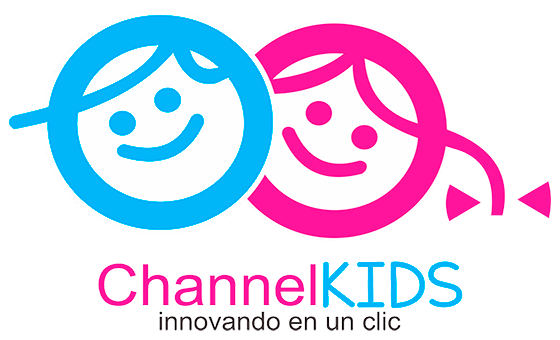 MATERIAMATERIAEspañolGRADO1º SEMANASEMANA 1ACTIVIDADESACTIVIDADESACTIVIDADESACTIVIDADESACTIVIDADESACTIVIDADESACTIVIDADESClase 1Resolver un ejercicio impreso consistente en encerrar el nombre (entre varias opciones) de algún objeto o animal ilustrado. Por ejemplo:Comparar la actividad con otros compañeros y hacer comentarios sobre los criterios que siguieron para su selección.Reunir a los niños en equipos y facilitarles palabras escritas en tarjetas. La consigna será que las separan en palabras largas y palabras cortas. Una vez clasificadas, tratar de leer qué dicen las palabras identificando alg  unas letras.Resolver la actividad del libro de texto, consistente en unir palabras con su ilustración, basándose en el criterio de extensión. L.T. pág. 43. Socializar el ejercicio con sus compañeros.En su cuaderno, escribir un listado de palabras largas y otro de palabras cortas.Resolver un ejercicio impreso consistente en encerrar el nombre (entre varias opciones) de algún objeto o animal ilustrado. Por ejemplo:Comparar la actividad con otros compañeros y hacer comentarios sobre los criterios que siguieron para su selección.Reunir a los niños en equipos y facilitarles palabras escritas en tarjetas. La consigna será que las separan en palabras largas y palabras cortas. Una vez clasificadas, tratar de leer qué dicen las palabras identificando alg  unas letras.Resolver la actividad del libro de texto, consistente en unir palabras con su ilustración, basándose en el criterio de extensión. L.T. pág. 43. Socializar el ejercicio con sus compañeros.En su cuaderno, escribir un listado de palabras largas y otro de palabras cortas.Resolver un ejercicio impreso consistente en encerrar el nombre (entre varias opciones) de algún objeto o animal ilustrado. Por ejemplo:Comparar la actividad con otros compañeros y hacer comentarios sobre los criterios que siguieron para su selección.Reunir a los niños en equipos y facilitarles palabras escritas en tarjetas. La consigna será que las separan en palabras largas y palabras cortas. Una vez clasificadas, tratar de leer qué dicen las palabras identificando alg  unas letras.Resolver la actividad del libro de texto, consistente en unir palabras con su ilustración, basándose en el criterio de extensión. L.T. pág. 43. Socializar el ejercicio con sus compañeros.En su cuaderno, escribir un listado de palabras largas y otro de palabras cortas.Resolver un ejercicio impreso consistente en encerrar el nombre (entre varias opciones) de algún objeto o animal ilustrado. Por ejemplo:Comparar la actividad con otros compañeros y hacer comentarios sobre los criterios que siguieron para su selección.Reunir a los niños en equipos y facilitarles palabras escritas en tarjetas. La consigna será que las separan en palabras largas y palabras cortas. Una vez clasificadas, tratar de leer qué dicen las palabras identificando alg  unas letras.Resolver la actividad del libro de texto, consistente en unir palabras con su ilustración, basándose en el criterio de extensión. L.T. pág. 43. Socializar el ejercicio con sus compañeros.En su cuaderno, escribir un listado de palabras largas y otro de palabras cortas.Resolver un ejercicio impreso consistente en encerrar el nombre (entre varias opciones) de algún objeto o animal ilustrado. Por ejemplo:Comparar la actividad con otros compañeros y hacer comentarios sobre los criterios que siguieron para su selección.Reunir a los niños en equipos y facilitarles palabras escritas en tarjetas. La consigna será que las separan en palabras largas y palabras cortas. Una vez clasificadas, tratar de leer qué dicen las palabras identificando alg  unas letras.Resolver la actividad del libro de texto, consistente en unir palabras con su ilustración, basándose en el criterio de extensión. L.T. pág. 43. Socializar el ejercicio con sus compañeros.En su cuaderno, escribir un listado de palabras largas y otro de palabras cortas.Resolver un ejercicio impreso consistente en encerrar el nombre (entre varias opciones) de algún objeto o animal ilustrado. Por ejemplo:Comparar la actividad con otros compañeros y hacer comentarios sobre los criterios que siguieron para su selección.Reunir a los niños en equipos y facilitarles palabras escritas en tarjetas. La consigna será que las separan en palabras largas y palabras cortas. Una vez clasificadas, tratar de leer qué dicen las palabras identificando alg  unas letras.Resolver la actividad del libro de texto, consistente en unir palabras con su ilustración, basándose en el criterio de extensión. L.T. pág. 43. Socializar el ejercicio con sus compañeros.En su cuaderno, escribir un listado de palabras largas y otro de palabras cortas.Clase 2Con su equipo de investigación, analizar las notas tomadas la Clase anterior, donde investigaron sobre un animal, y recapitular con qué información cuentan.Con apoyo del docente, analizar nuevamente los materiales y seleccionar nueva información que les sea de utilidad.Escribir la información obtenida en el apartado correspondiente del libro. L.T. Pág. 44.Socializar la información recabada en la Clase.Con su equipo de investigación, analizar las notas tomadas la Clase anterior, donde investigaron sobre un animal, y recapitular con qué información cuentan.Con apoyo del docente, analizar nuevamente los materiales y seleccionar nueva información que les sea de utilidad.Escribir la información obtenida en el apartado correspondiente del libro. L.T. Pág. 44.Socializar la información recabada en la Clase.Con su equipo de investigación, analizar las notas tomadas la Clase anterior, donde investigaron sobre un animal, y recapitular con qué información cuentan.Con apoyo del docente, analizar nuevamente los materiales y seleccionar nueva información que les sea de utilidad.Escribir la información obtenida en el apartado correspondiente del libro. L.T. Pág. 44.Socializar la información recabada en la Clase.Con su equipo de investigación, analizar las notas tomadas la Clase anterior, donde investigaron sobre un animal, y recapitular con qué información cuentan.Con apoyo del docente, analizar nuevamente los materiales y seleccionar nueva información que les sea de utilidad.Escribir la información obtenida en el apartado correspondiente del libro. L.T. Pág. 44.Socializar la información recabada en la Clase.Con su equipo de investigación, analizar las notas tomadas la Clase anterior, donde investigaron sobre un animal, y recapitular con qué información cuentan.Con apoyo del docente, analizar nuevamente los materiales y seleccionar nueva información que les sea de utilidad.Escribir la información obtenida en el apartado correspondiente del libro. L.T. Pág. 44.Socializar la información recabada en la Clase.Con su equipo de investigación, analizar las notas tomadas la Clase anterior, donde investigaron sobre un animal, y recapitular con qué información cuentan.Con apoyo del docente, analizar nuevamente los materiales y seleccionar nueva información que les sea de utilidad.Escribir la información obtenida en el apartado correspondiente del libro. L.T. Pág. 44.Socializar la información recabada en la Clase.Clase 3Solicitar a los alumnos que dicten enunciados redactados durante la investigación la Clase anterior, los cuales, el docente escribirá en el pintarrón.Leerlos en voz alta e identificar palabras en ellos.Con la guía del docente, revisar la información recabada y hacer las correcciones pertinentes.En el cuaderno, escribir el texto corregido.Intercambiar la versión final del texto con otros equipos para que intenten leerlo. Los alumnos también deben platicar sobre el tema de investigación.Solicitar a los alumnos que dicten enunciados redactados durante la investigación la Clase anterior, los cuales, el docente escribirá en el pintarrón.Leerlos en voz alta e identificar palabras en ellos.Con la guía del docente, revisar la información recabada y hacer las correcciones pertinentes.En el cuaderno, escribir el texto corregido.Intercambiar la versión final del texto con otros equipos para que intenten leerlo. Los alumnos también deben platicar sobre el tema de investigación.Solicitar a los alumnos que dicten enunciados redactados durante la investigación la Clase anterior, los cuales, el docente escribirá en el pintarrón.Leerlos en voz alta e identificar palabras en ellos.Con la guía del docente, revisar la información recabada y hacer las correcciones pertinentes.En el cuaderno, escribir el texto corregido.Intercambiar la versión final del texto con otros equipos para que intenten leerlo. Los alumnos también deben platicar sobre el tema de investigación.Solicitar a los alumnos que dicten enunciados redactados durante la investigación la Clase anterior, los cuales, el docente escribirá en el pintarrón.Leerlos en voz alta e identificar palabras en ellos.Con la guía del docente, revisar la información recabada y hacer las correcciones pertinentes.En el cuaderno, escribir el texto corregido.Intercambiar la versión final del texto con otros equipos para que intenten leerlo. Los alumnos también deben platicar sobre el tema de investigación.Solicitar a los alumnos que dicten enunciados redactados durante la investigación la Clase anterior, los cuales, el docente escribirá en el pintarrón.Leerlos en voz alta e identificar palabras en ellos.Con la guía del docente, revisar la información recabada y hacer las correcciones pertinentes.En el cuaderno, escribir el texto corregido.Intercambiar la versión final del texto con otros equipos para que intenten leerlo. Los alumnos también deben platicar sobre el tema de investigación.Solicitar a los alumnos que dicten enunciados redactados durante la investigación la Clase anterior, los cuales, el docente escribirá en el pintarrón.Leerlos en voz alta e identificar palabras en ellos.Con la guía del docente, revisar la información recabada y hacer las correcciones pertinentes.En el cuaderno, escribir el texto corregido.Intercambiar la versión final del texto con otros equipos para que intenten leerlo. Los alumnos también deben platicar sobre el tema de investigación.Clase 4En equipos, hacer un listado de características del animal que están investigando.Ponerse de acuerdo para crear una adivinanza sencilla con las características identificadas, por ejemplo: “es un animal que tiene plumas y un pico muy largo, unas patas largas y un color muy blanco”. R: La garza.Plantear las adivinanzas oralmente para que el resto de los equipos traten de adivinar. Con su equipo, elaborar un esquema, siguiendo como ejemplo el que realizaron de la ballena. Junto al esquema deben enunciarse las características del animal investigado. L.T. Pág. 45.Indicar a los niños que en el esquema deben escribir como ellos puedan, pues después el maestro les ayudará a hacer correcciones.Con apoyo del docente, escribir el texto del esquema correctamente.En equipos, hacer un listado de características del animal que están investigando.Ponerse de acuerdo para crear una adivinanza sencilla con las características identificadas, por ejemplo: “es un animal que tiene plumas y un pico muy largo, unas patas largas y un color muy blanco”. R: La garza.Plantear las adivinanzas oralmente para que el resto de los equipos traten de adivinar. Con su equipo, elaborar un esquema, siguiendo como ejemplo el que realizaron de la ballena. Junto al esquema deben enunciarse las características del animal investigado. L.T. Pág. 45.Indicar a los niños que en el esquema deben escribir como ellos puedan, pues después el maestro les ayudará a hacer correcciones.Con apoyo del docente, escribir el texto del esquema correctamente.En equipos, hacer un listado de características del animal que están investigando.Ponerse de acuerdo para crear una adivinanza sencilla con las características identificadas, por ejemplo: “es un animal que tiene plumas y un pico muy largo, unas patas largas y un color muy blanco”. R: La garza.Plantear las adivinanzas oralmente para que el resto de los equipos traten de adivinar. Con su equipo, elaborar un esquema, siguiendo como ejemplo el que realizaron de la ballena. Junto al esquema deben enunciarse las características del animal investigado. L.T. Pág. 45.Indicar a los niños que en el esquema deben escribir como ellos puedan, pues después el maestro les ayudará a hacer correcciones.Con apoyo del docente, escribir el texto del esquema correctamente.En equipos, hacer un listado de características del animal que están investigando.Ponerse de acuerdo para crear una adivinanza sencilla con las características identificadas, por ejemplo: “es un animal que tiene plumas y un pico muy largo, unas patas largas y un color muy blanco”. R: La garza.Plantear las adivinanzas oralmente para que el resto de los equipos traten de adivinar. Con su equipo, elaborar un esquema, siguiendo como ejemplo el que realizaron de la ballena. Junto al esquema deben enunciarse las características del animal investigado. L.T. Pág. 45.Indicar a los niños que en el esquema deben escribir como ellos puedan, pues después el maestro les ayudará a hacer correcciones.Con apoyo del docente, escribir el texto del esquema correctamente.En equipos, hacer un listado de características del animal que están investigando.Ponerse de acuerdo para crear una adivinanza sencilla con las características identificadas, por ejemplo: “es un animal que tiene plumas y un pico muy largo, unas patas largas y un color muy blanco”. R: La garza.Plantear las adivinanzas oralmente para que el resto de los equipos traten de adivinar. Con su equipo, elaborar un esquema, siguiendo como ejemplo el que realizaron de la ballena. Junto al esquema deben enunciarse las características del animal investigado. L.T. Pág. 45.Indicar a los niños que en el esquema deben escribir como ellos puedan, pues después el maestro les ayudará a hacer correcciones.Con apoyo del docente, escribir el texto del esquema correctamente.En equipos, hacer un listado de características del animal que están investigando.Ponerse de acuerdo para crear una adivinanza sencilla con las características identificadas, por ejemplo: “es un animal que tiene plumas y un pico muy largo, unas patas largas y un color muy blanco”. R: La garza.Plantear las adivinanzas oralmente para que el resto de los equipos traten de adivinar. Con su equipo, elaborar un esquema, siguiendo como ejemplo el que realizaron de la ballena. Junto al esquema deben enunciarse las características del animal investigado. L.T. Pág. 45.Indicar a los niños que en el esquema deben escribir como ellos puedan, pues después el maestro les ayudará a hacer correcciones.Con apoyo del docente, escribir el texto del esquema correctamente.Clase 5Presentar a los niños la imagen de un cenzontle y preguntarles si lo conocen.Solicitar que mencionen características del ave.Escuchar el canto del cenzontle y hacer comentarios sobre lo que sintieron al oírlo. https://www.youtube.com/watch?v=LPQk4gp-7-sLeer el título “El canto del cenzontle” y preguntarles de qué creen que tratará la historia.Hacer la lectura en voz alta, haciendo pausas en puntos estratégicos para permitir que los alumnos realicen predicciones e inferencias.Plantear preguntas de comprensión para ser contestadas de manera oral, por ejemplo: ¿qué hizo el gran señor del monte por los pájaros? ¿qué sucedió con el cenzontle? ¿qué le dijo el gran señor al cenzontle sobre su canto? ¿qué otras aves acudieron al llamado? Etc.Hacer un dibujo del cenzontle en su cuaderno.Dictar al maestro nombres de otras aves que conozcan y anotar el listado creado en su cuaderno.Presentar a los niños la imagen de un cenzontle y preguntarles si lo conocen.Solicitar que mencionen características del ave.Escuchar el canto del cenzontle y hacer comentarios sobre lo que sintieron al oírlo. https://www.youtube.com/watch?v=LPQk4gp-7-sLeer el título “El canto del cenzontle” y preguntarles de qué creen que tratará la historia.Hacer la lectura en voz alta, haciendo pausas en puntos estratégicos para permitir que los alumnos realicen predicciones e inferencias.Plantear preguntas de comprensión para ser contestadas de manera oral, por ejemplo: ¿qué hizo el gran señor del monte por los pájaros? ¿qué sucedió con el cenzontle? ¿qué le dijo el gran señor al cenzontle sobre su canto? ¿qué otras aves acudieron al llamado? Etc.Hacer un dibujo del cenzontle en su cuaderno.Dictar al maestro nombres de otras aves que conozcan y anotar el listado creado en su cuaderno.Presentar a los niños la imagen de un cenzontle y preguntarles si lo conocen.Solicitar que mencionen características del ave.Escuchar el canto del cenzontle y hacer comentarios sobre lo que sintieron al oírlo. https://www.youtube.com/watch?v=LPQk4gp-7-sLeer el título “El canto del cenzontle” y preguntarles de qué creen que tratará la historia.Hacer la lectura en voz alta, haciendo pausas en puntos estratégicos para permitir que los alumnos realicen predicciones e inferencias.Plantear preguntas de comprensión para ser contestadas de manera oral, por ejemplo: ¿qué hizo el gran señor del monte por los pájaros? ¿qué sucedió con el cenzontle? ¿qué le dijo el gran señor al cenzontle sobre su canto? ¿qué otras aves acudieron al llamado? Etc.Hacer un dibujo del cenzontle en su cuaderno.Dictar al maestro nombres de otras aves que conozcan y anotar el listado creado en su cuaderno.Presentar a los niños la imagen de un cenzontle y preguntarles si lo conocen.Solicitar que mencionen características del ave.Escuchar el canto del cenzontle y hacer comentarios sobre lo que sintieron al oírlo. https://www.youtube.com/watch?v=LPQk4gp-7-sLeer el título “El canto del cenzontle” y preguntarles de qué creen que tratará la historia.Hacer la lectura en voz alta, haciendo pausas en puntos estratégicos para permitir que los alumnos realicen predicciones e inferencias.Plantear preguntas de comprensión para ser contestadas de manera oral, por ejemplo: ¿qué hizo el gran señor del monte por los pájaros? ¿qué sucedió con el cenzontle? ¿qué le dijo el gran señor al cenzontle sobre su canto? ¿qué otras aves acudieron al llamado? Etc.Hacer un dibujo del cenzontle en su cuaderno.Dictar al maestro nombres de otras aves que conozcan y anotar el listado creado en su cuaderno.Presentar a los niños la imagen de un cenzontle y preguntarles si lo conocen.Solicitar que mencionen características del ave.Escuchar el canto del cenzontle y hacer comentarios sobre lo que sintieron al oírlo. https://www.youtube.com/watch?v=LPQk4gp-7-sLeer el título “El canto del cenzontle” y preguntarles de qué creen que tratará la historia.Hacer la lectura en voz alta, haciendo pausas en puntos estratégicos para permitir que los alumnos realicen predicciones e inferencias.Plantear preguntas de comprensión para ser contestadas de manera oral, por ejemplo: ¿qué hizo el gran señor del monte por los pájaros? ¿qué sucedió con el cenzontle? ¿qué le dijo el gran señor al cenzontle sobre su canto? ¿qué otras aves acudieron al llamado? Etc.Hacer un dibujo del cenzontle en su cuaderno.Dictar al maestro nombres de otras aves que conozcan y anotar el listado creado en su cuaderno.Presentar a los niños la imagen de un cenzontle y preguntarles si lo conocen.Solicitar que mencionen características del ave.Escuchar el canto del cenzontle y hacer comentarios sobre lo que sintieron al oírlo. https://www.youtube.com/watch?v=LPQk4gp-7-sLeer el título “El canto del cenzontle” y preguntarles de qué creen que tratará la historia.Hacer la lectura en voz alta, haciendo pausas en puntos estratégicos para permitir que los alumnos realicen predicciones e inferencias.Plantear preguntas de comprensión para ser contestadas de manera oral, por ejemplo: ¿qué hizo el gran señor del monte por los pájaros? ¿qué sucedió con el cenzontle? ¿qué le dijo el gran señor al cenzontle sobre su canto? ¿qué otras aves acudieron al llamado? Etc.Hacer un dibujo del cenzontle en su cuaderno.Dictar al maestro nombres de otras aves que conozcan y anotar el listado creado en su cuaderno.MATERIAMATERIAEspañolGRADO1º SEMANASEMANA 2ACTIVIDADESACTIVIDADESACTIVIDADESACTIVIDADESACTIVIDADESACTIVIDADESACTIVIDADESClase 1En parejas, revisar el libro de lecturas para identificar animales en sus imágenes. Seleccionar cinco de ellos y escribir, como puedan, su nombre en el cuaderno.Buscar los nombres de animales escritos en cada lectura y marcarlos con un color.Mencionar el nombre de un animal a los demás compañeros. Cada quién deberá escribir tres palabras que inicien de la misma forma que el animal mencionado.Repetir la dinámica hasta que todas las parejas hayan mencionado un animal.Junto con el maestro, revisar las palabras escritas.Registrar las nuevas palabras aprendidas en el cuaderno de palabras.En parejas, revisar el libro de lecturas para identificar animales en sus imágenes. Seleccionar cinco de ellos y escribir, como puedan, su nombre en el cuaderno.Buscar los nombres de animales escritos en cada lectura y marcarlos con un color.Mencionar el nombre de un animal a los demás compañeros. Cada quién deberá escribir tres palabras que inicien de la misma forma que el animal mencionado.Repetir la dinámica hasta que todas las parejas hayan mencionado un animal.Junto con el maestro, revisar las palabras escritas.Registrar las nuevas palabras aprendidas en el cuaderno de palabras.En parejas, revisar el libro de lecturas para identificar animales en sus imágenes. Seleccionar cinco de ellos y escribir, como puedan, su nombre en el cuaderno.Buscar los nombres de animales escritos en cada lectura y marcarlos con un color.Mencionar el nombre de un animal a los demás compañeros. Cada quién deberá escribir tres palabras que inicien de la misma forma que el animal mencionado.Repetir la dinámica hasta que todas las parejas hayan mencionado un animal.Junto con el maestro, revisar las palabras escritas.Registrar las nuevas palabras aprendidas en el cuaderno de palabras.En parejas, revisar el libro de lecturas para identificar animales en sus imágenes. Seleccionar cinco de ellos y escribir, como puedan, su nombre en el cuaderno.Buscar los nombres de animales escritos en cada lectura y marcarlos con un color.Mencionar el nombre de un animal a los demás compañeros. Cada quién deberá escribir tres palabras que inicien de la misma forma que el animal mencionado.Repetir la dinámica hasta que todas las parejas hayan mencionado un animal.Junto con el maestro, revisar las palabras escritas.Registrar las nuevas palabras aprendidas en el cuaderno de palabras.En parejas, revisar el libro de lecturas para identificar animales en sus imágenes. Seleccionar cinco de ellos y escribir, como puedan, su nombre en el cuaderno.Buscar los nombres de animales escritos en cada lectura y marcarlos con un color.Mencionar el nombre de un animal a los demás compañeros. Cada quién deberá escribir tres palabras que inicien de la misma forma que el animal mencionado.Repetir la dinámica hasta que todas las parejas hayan mencionado un animal.Junto con el maestro, revisar las palabras escritas.Registrar las nuevas palabras aprendidas en el cuaderno de palabras.En parejas, revisar el libro de lecturas para identificar animales en sus imágenes. Seleccionar cinco de ellos y escribir, como puedan, su nombre en el cuaderno.Buscar los nombres de animales escritos en cada lectura y marcarlos con un color.Mencionar el nombre de un animal a los demás compañeros. Cada quién deberá escribir tres palabras que inicien de la misma forma que el animal mencionado.Repetir la dinámica hasta que todas las parejas hayan mencionado un animal.Junto con el maestro, revisar las palabras escritas.Registrar las nuevas palabras aprendidas en el cuaderno de palabras.Clase 2Mostrar a los niños carteles de exposición de diferentes temas y explicarles cuál es su utilidad.Leer la información de los carteles presentados. Posteriormente, cuestionarlos sobre las partes del cartel donde se presenta información específica.En equipos, una vez analizados diferentes ejemplos, determinar qué elementos debe llevar un cartel.Proporcionarles tarjetas para que escriban esos elementos.Facilitar un cartel por equipo y dar la consigna de pegar las tarjetas en cada uno de los elementos identificados.Socializar su actividad y, de ser necesario, hacer las correcciones pertinentes.Mostrar a los niños carteles de exposición de diferentes temas y explicarles cuál es su utilidad.Leer la información de los carteles presentados. Posteriormente, cuestionarlos sobre las partes del cartel donde se presenta información específica.En equipos, una vez analizados diferentes ejemplos, determinar qué elementos debe llevar un cartel.Proporcionarles tarjetas para que escriban esos elementos.Facilitar un cartel por equipo y dar la consigna de pegar las tarjetas en cada uno de los elementos identificados.Socializar su actividad y, de ser necesario, hacer las correcciones pertinentes.Mostrar a los niños carteles de exposición de diferentes temas y explicarles cuál es su utilidad.Leer la información de los carteles presentados. Posteriormente, cuestionarlos sobre las partes del cartel donde se presenta información específica.En equipos, una vez analizados diferentes ejemplos, determinar qué elementos debe llevar un cartel.Proporcionarles tarjetas para que escriban esos elementos.Facilitar un cartel por equipo y dar la consigna de pegar las tarjetas en cada uno de los elementos identificados.Socializar su actividad y, de ser necesario, hacer las correcciones pertinentes.Mostrar a los niños carteles de exposición de diferentes temas y explicarles cuál es su utilidad.Leer la información de los carteles presentados. Posteriormente, cuestionarlos sobre las partes del cartel donde se presenta información específica.En equipos, una vez analizados diferentes ejemplos, determinar qué elementos debe llevar un cartel.Proporcionarles tarjetas para que escriban esos elementos.Facilitar un cartel por equipo y dar la consigna de pegar las tarjetas en cada uno de los elementos identificados.Socializar su actividad y, de ser necesario, hacer las correcciones pertinentes.Mostrar a los niños carteles de exposición de diferentes temas y explicarles cuál es su utilidad.Leer la información de los carteles presentados. Posteriormente, cuestionarlos sobre las partes del cartel donde se presenta información específica.En equipos, una vez analizados diferentes ejemplos, determinar qué elementos debe llevar un cartel.Proporcionarles tarjetas para que escriban esos elementos.Facilitar un cartel por equipo y dar la consigna de pegar las tarjetas en cada uno de los elementos identificados.Socializar su actividad y, de ser necesario, hacer las correcciones pertinentes.Mostrar a los niños carteles de exposición de diferentes temas y explicarles cuál es su utilidad.Leer la información de los carteles presentados. Posteriormente, cuestionarlos sobre las partes del cartel donde se presenta información específica.En equipos, una vez analizados diferentes ejemplos, determinar qué elementos debe llevar un cartel.Proporcionarles tarjetas para que escriban esos elementos.Facilitar un cartel por equipo y dar la consigna de pegar las tarjetas en cada uno de los elementos identificados.Socializar su actividad y, de ser necesario, hacer las correcciones pertinentes.Clase 3Mediante una lluvia de ideas, recordar los elementos que debe llevar un cartel.Hacer comentarios sobre cómo podrían realizar un cartel para exponer su investigación.Indicar que, de toda la información recabada en las sesiones anteriores sobre un animal, seleccionen aquella que les gustaría presentar.Tomar apuntes de la información que presentarán.Tomar acuerdos sobre la forma de presentar la información.Con su equipo, hacer cambios a la información de las notas para su presentación.Tomar acuerdos sobre los materiales que deberán traer la siguiente Clase para elaborar su cartel.Mediante una lluvia de ideas, recordar los elementos que debe llevar un cartel.Hacer comentarios sobre cómo podrían realizar un cartel para exponer su investigación.Indicar que, de toda la información recabada en las sesiones anteriores sobre un animal, seleccionen aquella que les gustaría presentar.Tomar apuntes de la información que presentarán.Tomar acuerdos sobre la forma de presentar la información.Con su equipo, hacer cambios a la información de las notas para su presentación.Tomar acuerdos sobre los materiales que deberán traer la siguiente Clase para elaborar su cartel.Mediante una lluvia de ideas, recordar los elementos que debe llevar un cartel.Hacer comentarios sobre cómo podrían realizar un cartel para exponer su investigación.Indicar que, de toda la información recabada en las sesiones anteriores sobre un animal, seleccionen aquella que les gustaría presentar.Tomar apuntes de la información que presentarán.Tomar acuerdos sobre la forma de presentar la información.Con su equipo, hacer cambios a la información de las notas para su presentación.Tomar acuerdos sobre los materiales que deberán traer la siguiente Clase para elaborar su cartel.Mediante una lluvia de ideas, recordar los elementos que debe llevar un cartel.Hacer comentarios sobre cómo podrían realizar un cartel para exponer su investigación.Indicar que, de toda la información recabada en las sesiones anteriores sobre un animal, seleccionen aquella que les gustaría presentar.Tomar apuntes de la información que presentarán.Tomar acuerdos sobre la forma de presentar la información.Con su equipo, hacer cambios a la información de las notas para su presentación.Tomar acuerdos sobre los materiales que deberán traer la siguiente Clase para elaborar su cartel.Mediante una lluvia de ideas, recordar los elementos que debe llevar un cartel.Hacer comentarios sobre cómo podrían realizar un cartel para exponer su investigación.Indicar que, de toda la información recabada en las sesiones anteriores sobre un animal, seleccionen aquella que les gustaría presentar.Tomar apuntes de la información que presentarán.Tomar acuerdos sobre la forma de presentar la información.Con su equipo, hacer cambios a la información de las notas para su presentación.Tomar acuerdos sobre los materiales que deberán traer la siguiente Clase para elaborar su cartel.Mediante una lluvia de ideas, recordar los elementos que debe llevar un cartel.Hacer comentarios sobre cómo podrían realizar un cartel para exponer su investigación.Indicar que, de toda la información recabada en las sesiones anteriores sobre un animal, seleccionen aquella que les gustaría presentar.Tomar apuntes de la información que presentarán.Tomar acuerdos sobre la forma de presentar la información.Con su equipo, hacer cambios a la información de las notas para su presentación.Tomar acuerdos sobre los materiales que deberán traer la siguiente Clase para elaborar su cartel.Clase 4Con su equipo, hacer una recapitulación de la información que presentarán y la manera de hacerlo. Comentarle esto al maestro para que evalúe su pertinencia y dé opiniones de cómo mejorarlo.En una cartulina, comenzar a elaborar su cartel, con los elementos acordados. (Será necesario que el docente guíe el proceso paso a paso).Intercambiar los carteles con otro equipo para determinar si contempla los elementos que debe llevar, de no ser así, hacer las correcciones pertinentes.Con su equipo, hacer una recapitulación de la información que presentarán y la manera de hacerlo. Comentarle esto al maestro para que evalúe su pertinencia y dé opiniones de cómo mejorarlo.En una cartulina, comenzar a elaborar su cartel, con los elementos acordados. (Será necesario que el docente guíe el proceso paso a paso).Intercambiar los carteles con otro equipo para determinar si contempla los elementos que debe llevar, de no ser así, hacer las correcciones pertinentes.Con su equipo, hacer una recapitulación de la información que presentarán y la manera de hacerlo. Comentarle esto al maestro para que evalúe su pertinencia y dé opiniones de cómo mejorarlo.En una cartulina, comenzar a elaborar su cartel, con los elementos acordados. (Será necesario que el docente guíe el proceso paso a paso).Intercambiar los carteles con otro equipo para determinar si contempla los elementos que debe llevar, de no ser así, hacer las correcciones pertinentes.Con su equipo, hacer una recapitulación de la información que presentarán y la manera de hacerlo. Comentarle esto al maestro para que evalúe su pertinencia y dé opiniones de cómo mejorarlo.En una cartulina, comenzar a elaborar su cartel, con los elementos acordados. (Será necesario que el docente guíe el proceso paso a paso).Intercambiar los carteles con otro equipo para determinar si contempla los elementos que debe llevar, de no ser así, hacer las correcciones pertinentes.Con su equipo, hacer una recapitulación de la información que presentarán y la manera de hacerlo. Comentarle esto al maestro para que evalúe su pertinencia y dé opiniones de cómo mejorarlo.En una cartulina, comenzar a elaborar su cartel, con los elementos acordados. (Será necesario que el docente guíe el proceso paso a paso).Intercambiar los carteles con otro equipo para determinar si contempla los elementos que debe llevar, de no ser así, hacer las correcciones pertinentes.Con su equipo, hacer una recapitulación de la información que presentarán y la manera de hacerlo. Comentarle esto al maestro para que evalúe su pertinencia y dé opiniones de cómo mejorarlo.En una cartulina, comenzar a elaborar su cartel, con los elementos acordados. (Será necesario que el docente guíe el proceso paso a paso).Intercambiar los carteles con otro equipo para determinar si contempla los elementos que debe llevar, de no ser así, hacer las correcciones pertinentes.Clase 5Leer el texto “Mi cara” de Gloria Fuentes y pedirles que identifiquen las palabras que riman. L.L. págs. 12 y 13.Presentar el título “El torito” y pedirles que identifiquen el nombre del animal, asimismo, que mencionen palabras que inician igual.Leer las coplas en voz alta y pedirles a los niños que subrayen las palabras que riman, esto mientras siguen la lectura en silencio.Dictar al maestro las palabras que identificaron.Buscar más palabras que rimen con las ya señaladas.Escribir versos diferentes escribiendo otras palabras que riman. L.T. pág. 51.Socializar con el grupo los nuevos versos elaborados.Reunir a los niños en equipos y facilitarles un juego de palabras escritas en tarjetas. La consigna será hacer parejas buscando que rimen.Con ayuda del docente leerlas en voz alta y determinar si lo hicieron correctamente.Leer el texto “Mi cara” de Gloria Fuentes y pedirles que identifiquen las palabras que riman. L.L. págs. 12 y 13.Presentar el título “El torito” y pedirles que identifiquen el nombre del animal, asimismo, que mencionen palabras que inician igual.Leer las coplas en voz alta y pedirles a los niños que subrayen las palabras que riman, esto mientras siguen la lectura en silencio.Dictar al maestro las palabras que identificaron.Buscar más palabras que rimen con las ya señaladas.Escribir versos diferentes escribiendo otras palabras que riman. L.T. pág. 51.Socializar con el grupo los nuevos versos elaborados.Reunir a los niños en equipos y facilitarles un juego de palabras escritas en tarjetas. La consigna será hacer parejas buscando que rimen.Con ayuda del docente leerlas en voz alta y determinar si lo hicieron correctamente.Leer el texto “Mi cara” de Gloria Fuentes y pedirles que identifiquen las palabras que riman. L.L. págs. 12 y 13.Presentar el título “El torito” y pedirles que identifiquen el nombre del animal, asimismo, que mencionen palabras que inician igual.Leer las coplas en voz alta y pedirles a los niños que subrayen las palabras que riman, esto mientras siguen la lectura en silencio.Dictar al maestro las palabras que identificaron.Buscar más palabras que rimen con las ya señaladas.Escribir versos diferentes escribiendo otras palabras que riman. L.T. pág. 51.Socializar con el grupo los nuevos versos elaborados.Reunir a los niños en equipos y facilitarles un juego de palabras escritas en tarjetas. La consigna será hacer parejas buscando que rimen.Con ayuda del docente leerlas en voz alta y determinar si lo hicieron correctamente.Leer el texto “Mi cara” de Gloria Fuentes y pedirles que identifiquen las palabras que riman. L.L. págs. 12 y 13.Presentar el título “El torito” y pedirles que identifiquen el nombre del animal, asimismo, que mencionen palabras que inician igual.Leer las coplas en voz alta y pedirles a los niños que subrayen las palabras que riman, esto mientras siguen la lectura en silencio.Dictar al maestro las palabras que identificaron.Buscar más palabras que rimen con las ya señaladas.Escribir versos diferentes escribiendo otras palabras que riman. L.T. pág. 51.Socializar con el grupo los nuevos versos elaborados.Reunir a los niños en equipos y facilitarles un juego de palabras escritas en tarjetas. La consigna será hacer parejas buscando que rimen.Con ayuda del docente leerlas en voz alta y determinar si lo hicieron correctamente.Leer el texto “Mi cara” de Gloria Fuentes y pedirles que identifiquen las palabras que riman. L.L. págs. 12 y 13.Presentar el título “El torito” y pedirles que identifiquen el nombre del animal, asimismo, que mencionen palabras que inician igual.Leer las coplas en voz alta y pedirles a los niños que subrayen las palabras que riman, esto mientras siguen la lectura en silencio.Dictar al maestro las palabras que identificaron.Buscar más palabras que rimen con las ya señaladas.Escribir versos diferentes escribiendo otras palabras que riman. L.T. pág. 51.Socializar con el grupo los nuevos versos elaborados.Reunir a los niños en equipos y facilitarles un juego de palabras escritas en tarjetas. La consigna será hacer parejas buscando que rimen.Con ayuda del docente leerlas en voz alta y determinar si lo hicieron correctamente.Leer el texto “Mi cara” de Gloria Fuentes y pedirles que identifiquen las palabras que riman. L.L. págs. 12 y 13.Presentar el título “El torito” y pedirles que identifiquen el nombre del animal, asimismo, que mencionen palabras que inician igual.Leer las coplas en voz alta y pedirles a los niños que subrayen las palabras que riman, esto mientras siguen la lectura en silencio.Dictar al maestro las palabras que identificaron.Buscar más palabras que rimen con las ya señaladas.Escribir versos diferentes escribiendo otras palabras que riman. L.T. pág. 51.Socializar con el grupo los nuevos versos elaborados.Reunir a los niños en equipos y facilitarles un juego de palabras escritas en tarjetas. La consigna será hacer parejas buscando que rimen.Con ayuda del docente leerlas en voz alta y determinar si lo hicieron correctamente.MATERIAMATERIAEspañolGRADO1º SEMANASEMANA 3ACTIVIDADESACTIVIDADESACTIVIDADESACTIVIDADESACTIVIDADESACTIVIDADESACTIVIDADESClase 1Formar equipos y a cada uno facilitarle juegos de palabras escritos en tarjetas. El docente los irá leyendo en voz alta mientras los niños tratan de identificar la palabra mencionada.Plantear la consigna de formar pares con aquellas que terminan igual. Observar las grafías que coinciden, subrayarlas y finalmente leerlas para observar la similitud en el sonido.Analizar las palabras de la página 52 del libro de texto, tratar de leerlas y subrayar aquellas que terminen igual.Dictar al docente más palabras con la misma terminación y comparar si coinciden las grafías.En el cuaderno escribir grupos de palabras con la misma terminación y realizar una pequeña ilustración para representar cada una.Socializar el trabajo con el grupo.Formar equipos y a cada uno facilitarle juegos de palabras escritos en tarjetas. El docente los irá leyendo en voz alta mientras los niños tratan de identificar la palabra mencionada.Plantear la consigna de formar pares con aquellas que terminan igual. Observar las grafías que coinciden, subrayarlas y finalmente leerlas para observar la similitud en el sonido.Analizar las palabras de la página 52 del libro de texto, tratar de leerlas y subrayar aquellas que terminen igual.Dictar al docente más palabras con la misma terminación y comparar si coinciden las grafías.En el cuaderno escribir grupos de palabras con la misma terminación y realizar una pequeña ilustración para representar cada una.Socializar el trabajo con el grupo.Formar equipos y a cada uno facilitarle juegos de palabras escritos en tarjetas. El docente los irá leyendo en voz alta mientras los niños tratan de identificar la palabra mencionada.Plantear la consigna de formar pares con aquellas que terminan igual. Observar las grafías que coinciden, subrayarlas y finalmente leerlas para observar la similitud en el sonido.Analizar las palabras de la página 52 del libro de texto, tratar de leerlas y subrayar aquellas que terminen igual.Dictar al docente más palabras con la misma terminación y comparar si coinciden las grafías.En el cuaderno escribir grupos de palabras con la misma terminación y realizar una pequeña ilustración para representar cada una.Socializar el trabajo con el grupo.Formar equipos y a cada uno facilitarle juegos de palabras escritos en tarjetas. El docente los irá leyendo en voz alta mientras los niños tratan de identificar la palabra mencionada.Plantear la consigna de formar pares con aquellas que terminan igual. Observar las grafías que coinciden, subrayarlas y finalmente leerlas para observar la similitud en el sonido.Analizar las palabras de la página 52 del libro de texto, tratar de leerlas y subrayar aquellas que terminen igual.Dictar al docente más palabras con la misma terminación y comparar si coinciden las grafías.En el cuaderno escribir grupos de palabras con la misma terminación y realizar una pequeña ilustración para representar cada una.Socializar el trabajo con el grupo.Formar equipos y a cada uno facilitarle juegos de palabras escritos en tarjetas. El docente los irá leyendo en voz alta mientras los niños tratan de identificar la palabra mencionada.Plantear la consigna de formar pares con aquellas que terminan igual. Observar las grafías que coinciden, subrayarlas y finalmente leerlas para observar la similitud en el sonido.Analizar las palabras de la página 52 del libro de texto, tratar de leerlas y subrayar aquellas que terminen igual.Dictar al docente más palabras con la misma terminación y comparar si coinciden las grafías.En el cuaderno escribir grupos de palabras con la misma terminación y realizar una pequeña ilustración para representar cada una.Socializar el trabajo con el grupo.Formar equipos y a cada uno facilitarle juegos de palabras escritos en tarjetas. El docente los irá leyendo en voz alta mientras los niños tratan de identificar la palabra mencionada.Plantear la consigna de formar pares con aquellas que terminan igual. Observar las grafías que coinciden, subrayarlas y finalmente leerlas para observar la similitud en el sonido.Analizar las palabras de la página 52 del libro de texto, tratar de leerlas y subrayar aquellas que terminen igual.Dictar al docente más palabras con la misma terminación y comparar si coinciden las grafías.En el cuaderno escribir grupos de palabras con la misma terminación y realizar una pequeña ilustración para representar cada una.Socializar el trabajo con el grupo.Clase 2Tomar acuerdos con los niños sobre la fecha y hora en que realizarán la exposición de los carteles, considerando las actividades de los días de la semana, los espacios disponibles para esa fecha, etc.Registrar el día acordado en el calendario del grupo.Preparar a los niños para presentar su exposición. Explicarles cómo deben presentarse y qué información abordarán.Con su equipo, decidir quién se encargará de presentar cada tema.Con apoyo del maestro, practicar la presentación. Guiar a los alumnos con preguntas como: ¿por qué eligieron ese tema? ¿qué pasos siguieron para realizar la investigación? ¿qué información presentan en el cartel?Realizar un ensayo de exposición y permitir que los alumnos hagan comentarios constructivos.Delimitar en qué espacio se presentarán los carteles.Tomar acuerdos con los niños sobre la fecha y hora en que realizarán la exposición de los carteles, considerando las actividades de los días de la semana, los espacios disponibles para esa fecha, etc.Registrar el día acordado en el calendario del grupo.Preparar a los niños para presentar su exposición. Explicarles cómo deben presentarse y qué información abordarán.Con su equipo, decidir quién se encargará de presentar cada tema.Con apoyo del maestro, practicar la presentación. Guiar a los alumnos con preguntas como: ¿por qué eligieron ese tema? ¿qué pasos siguieron para realizar la investigación? ¿qué información presentan en el cartel?Realizar un ensayo de exposición y permitir que los alumnos hagan comentarios constructivos.Delimitar en qué espacio se presentarán los carteles.Tomar acuerdos con los niños sobre la fecha y hora en que realizarán la exposición de los carteles, considerando las actividades de los días de la semana, los espacios disponibles para esa fecha, etc.Registrar el día acordado en el calendario del grupo.Preparar a los niños para presentar su exposición. Explicarles cómo deben presentarse y qué información abordarán.Con su equipo, decidir quién se encargará de presentar cada tema.Con apoyo del maestro, practicar la presentación. Guiar a los alumnos con preguntas como: ¿por qué eligieron ese tema? ¿qué pasos siguieron para realizar la investigación? ¿qué información presentan en el cartel?Realizar un ensayo de exposición y permitir que los alumnos hagan comentarios constructivos.Delimitar en qué espacio se presentarán los carteles.Tomar acuerdos con los niños sobre la fecha y hora en que realizarán la exposición de los carteles, considerando las actividades de los días de la semana, los espacios disponibles para esa fecha, etc.Registrar el día acordado en el calendario del grupo.Preparar a los niños para presentar su exposición. Explicarles cómo deben presentarse y qué información abordarán.Con su equipo, decidir quién se encargará de presentar cada tema.Con apoyo del maestro, practicar la presentación. Guiar a los alumnos con preguntas como: ¿por qué eligieron ese tema? ¿qué pasos siguieron para realizar la investigación? ¿qué información presentan en el cartel?Realizar un ensayo de exposición y permitir que los alumnos hagan comentarios constructivos.Delimitar en qué espacio se presentarán los carteles.Tomar acuerdos con los niños sobre la fecha y hora en que realizarán la exposición de los carteles, considerando las actividades de los días de la semana, los espacios disponibles para esa fecha, etc.Registrar el día acordado en el calendario del grupo.Preparar a los niños para presentar su exposición. Explicarles cómo deben presentarse y qué información abordarán.Con su equipo, decidir quién se encargará de presentar cada tema.Con apoyo del maestro, practicar la presentación. Guiar a los alumnos con preguntas como: ¿por qué eligieron ese tema? ¿qué pasos siguieron para realizar la investigación? ¿qué información presentan en el cartel?Realizar un ensayo de exposición y permitir que los alumnos hagan comentarios constructivos.Delimitar en qué espacio se presentarán los carteles.Tomar acuerdos con los niños sobre la fecha y hora en que realizarán la exposición de los carteles, considerando las actividades de los días de la semana, los espacios disponibles para esa fecha, etc.Registrar el día acordado en el calendario del grupo.Preparar a los niños para presentar su exposición. Explicarles cómo deben presentarse y qué información abordarán.Con su equipo, decidir quién se encargará de presentar cada tema.Con apoyo del maestro, practicar la presentación. Guiar a los alumnos con preguntas como: ¿por qué eligieron ese tema? ¿qué pasos siguieron para realizar la investigación? ¿qué información presentan en el cartel?Realizar un ensayo de exposición y permitir que los alumnos hagan comentarios constructivos.Delimitar en qué espacio se presentarán los carteles.Clase 3Plantear las preguntas: ¿te han invitado a una fiesta de cumpleaños? ¿cómo le hicieron para invitarte? ¿recibiste alguna invitación escrita? ¿recuerdas cómo era? Etc. JProporcionar ejemplos de invitaciones para su análisis. Apoyarlos con la lectura de las mismas procurando que primero hagan una identificación de palabras.Una vez analizados varios ejemplos, hacer un listado de los elementos que contiene una invitación. Pedir a los niños que los dicten al docente y luego los escriban.En los ejemplos del libro, identificar cada uno de los elementos anteriormente señalados y marcarlos con un color. L.T. pág. 54.Colectivamente, decidir qué información deberá llevar una invitación para asistir a la exposición que harán sobre el animal que investigaron.Plantear las preguntas: ¿te han invitado a una fiesta de cumpleaños? ¿cómo le hicieron para invitarte? ¿recibiste alguna invitación escrita? ¿recuerdas cómo era? Etc. JProporcionar ejemplos de invitaciones para su análisis. Apoyarlos con la lectura de las mismas procurando que primero hagan una identificación de palabras.Una vez analizados varios ejemplos, hacer un listado de los elementos que contiene una invitación. Pedir a los niños que los dicten al docente y luego los escriban.En los ejemplos del libro, identificar cada uno de los elementos anteriormente señalados y marcarlos con un color. L.T. pág. 54.Colectivamente, decidir qué información deberá llevar una invitación para asistir a la exposición que harán sobre el animal que investigaron.Plantear las preguntas: ¿te han invitado a una fiesta de cumpleaños? ¿cómo le hicieron para invitarte? ¿recibiste alguna invitación escrita? ¿recuerdas cómo era? Etc. JProporcionar ejemplos de invitaciones para su análisis. Apoyarlos con la lectura de las mismas procurando que primero hagan una identificación de palabras.Una vez analizados varios ejemplos, hacer un listado de los elementos que contiene una invitación. Pedir a los niños que los dicten al docente y luego los escriban.En los ejemplos del libro, identificar cada uno de los elementos anteriormente señalados y marcarlos con un color. L.T. pág. 54.Colectivamente, decidir qué información deberá llevar una invitación para asistir a la exposición que harán sobre el animal que investigaron.Plantear las preguntas: ¿te han invitado a una fiesta de cumpleaños? ¿cómo le hicieron para invitarte? ¿recibiste alguna invitación escrita? ¿recuerdas cómo era? Etc. JProporcionar ejemplos de invitaciones para su análisis. Apoyarlos con la lectura de las mismas procurando que primero hagan una identificación de palabras.Una vez analizados varios ejemplos, hacer un listado de los elementos que contiene una invitación. Pedir a los niños que los dicten al docente y luego los escriban.En los ejemplos del libro, identificar cada uno de los elementos anteriormente señalados y marcarlos con un color. L.T. pág. 54.Colectivamente, decidir qué información deberá llevar una invitación para asistir a la exposición que harán sobre el animal que investigaron.Plantear las preguntas: ¿te han invitado a una fiesta de cumpleaños? ¿cómo le hicieron para invitarte? ¿recibiste alguna invitación escrita? ¿recuerdas cómo era? Etc. JProporcionar ejemplos de invitaciones para su análisis. Apoyarlos con la lectura de las mismas procurando que primero hagan una identificación de palabras.Una vez analizados varios ejemplos, hacer un listado de los elementos que contiene una invitación. Pedir a los niños que los dicten al docente y luego los escriban.En los ejemplos del libro, identificar cada uno de los elementos anteriormente señalados y marcarlos con un color. L.T. pág. 54.Colectivamente, decidir qué información deberá llevar una invitación para asistir a la exposición que harán sobre el animal que investigaron.Plantear las preguntas: ¿te han invitado a una fiesta de cumpleaños? ¿cómo le hicieron para invitarte? ¿recibiste alguna invitación escrita? ¿recuerdas cómo era? Etc. JProporcionar ejemplos de invitaciones para su análisis. Apoyarlos con la lectura de las mismas procurando que primero hagan una identificación de palabras.Una vez analizados varios ejemplos, hacer un listado de los elementos que contiene una invitación. Pedir a los niños que los dicten al docente y luego los escriban.En los ejemplos del libro, identificar cada uno de los elementos anteriormente señalados y marcarlos con un color. L.T. pág. 54.Colectivamente, decidir qué información deberá llevar una invitación para asistir a la exposición que harán sobre el animal que investigaron.Clase 4Hacer una recapitulación de los datos que deberá incluir la invitación que formulen.Dictar el texto de la invitación para que el docente lo escriba. Posteriormente, preguntar si están de acuerdo con la redacción, de no ser así, proponer cambios.Si omitieron algún dato, advertir a los niños con preguntas como: ¿cómo van a saber las personas a qué hora es la exposición?Escribir la redacción en una hoja de cartoncillo. Es necesario permitirles hacerlo con sus propios medios.Decorar la invitación para entregarla.Hacer una recapitulación de los datos que deberá incluir la invitación que formulen.Dictar el texto de la invitación para que el docente lo escriba. Posteriormente, preguntar si están de acuerdo con la redacción, de no ser así, proponer cambios.Si omitieron algún dato, advertir a los niños con preguntas como: ¿cómo van a saber las personas a qué hora es la exposición?Escribir la redacción en una hoja de cartoncillo. Es necesario permitirles hacerlo con sus propios medios.Decorar la invitación para entregarla.Hacer una recapitulación de los datos que deberá incluir la invitación que formulen.Dictar el texto de la invitación para que el docente lo escriba. Posteriormente, preguntar si están de acuerdo con la redacción, de no ser así, proponer cambios.Si omitieron algún dato, advertir a los niños con preguntas como: ¿cómo van a saber las personas a qué hora es la exposición?Escribir la redacción en una hoja de cartoncillo. Es necesario permitirles hacerlo con sus propios medios.Decorar la invitación para entregarla.Hacer una recapitulación de los datos que deberá incluir la invitación que formulen.Dictar el texto de la invitación para que el docente lo escriba. Posteriormente, preguntar si están de acuerdo con la redacción, de no ser así, proponer cambios.Si omitieron algún dato, advertir a los niños con preguntas como: ¿cómo van a saber las personas a qué hora es la exposición?Escribir la redacción en una hoja de cartoncillo. Es necesario permitirles hacerlo con sus propios medios.Decorar la invitación para entregarla.Hacer una recapitulación de los datos que deberá incluir la invitación que formulen.Dictar el texto de la invitación para que el docente lo escriba. Posteriormente, preguntar si están de acuerdo con la redacción, de no ser así, proponer cambios.Si omitieron algún dato, advertir a los niños con preguntas como: ¿cómo van a saber las personas a qué hora es la exposición?Escribir la redacción en una hoja de cartoncillo. Es necesario permitirles hacerlo con sus propios medios.Decorar la invitación para entregarla.Hacer una recapitulación de los datos que deberá incluir la invitación que formulen.Dictar el texto de la invitación para que el docente lo escriba. Posteriormente, preguntar si están de acuerdo con la redacción, de no ser así, proponer cambios.Si omitieron algún dato, advertir a los niños con preguntas como: ¿cómo van a saber las personas a qué hora es la exposición?Escribir la redacción en una hoja de cartoncillo. Es necesario permitirles hacerlo con sus propios medios.Decorar la invitación para entregarla.Clase 5Escuchar y cantar la canción “cucú, cucú” https://www.youtube.com/watch?v=56C3xVLMXxkAnalizar la letra de la canción y pedir a los niños que mencionen las palabras que riman.Informarles que leerán un poema con muchas rimas, por lo cuál, deben estar atentos a la lectura.Escribir el título “Sapito y sapón” y cuestionarlos sobre lo que dice y qué similitudes hay en las palabras.Con voz alta y modulando el tono, leer el poema de Nicolás Guillén. L.T. pág. 55.Formular preguntas como: ¿con quién platican sapito y sapón? ¿dónde viven? ¿qué están platicando? ¿qué les dice su madrina? Etc.Pedirles que sigan nuevamente la lectura y encierren las palabras que riman. Posteriormente comentar qué similitudes tienen.Escribir la parte del poema que más les haya gustado en su cuaderno de palabras.Dibujar a sapito y sapón en su libreta.Escuchar y cantar la canción “cucú, cucú” https://www.youtube.com/watch?v=56C3xVLMXxkAnalizar la letra de la canción y pedir a los niños que mencionen las palabras que riman.Informarles que leerán un poema con muchas rimas, por lo cuál, deben estar atentos a la lectura.Escribir el título “Sapito y sapón” y cuestionarlos sobre lo que dice y qué similitudes hay en las palabras.Con voz alta y modulando el tono, leer el poema de Nicolás Guillén. L.T. pág. 55.Formular preguntas como: ¿con quién platican sapito y sapón? ¿dónde viven? ¿qué están platicando? ¿qué les dice su madrina? Etc.Pedirles que sigan nuevamente la lectura y encierren las palabras que riman. Posteriormente comentar qué similitudes tienen.Escribir la parte del poema que más les haya gustado en su cuaderno de palabras.Dibujar a sapito y sapón en su libreta.Escuchar y cantar la canción “cucú, cucú” https://www.youtube.com/watch?v=56C3xVLMXxkAnalizar la letra de la canción y pedir a los niños que mencionen las palabras que riman.Informarles que leerán un poema con muchas rimas, por lo cuál, deben estar atentos a la lectura.Escribir el título “Sapito y sapón” y cuestionarlos sobre lo que dice y qué similitudes hay en las palabras.Con voz alta y modulando el tono, leer el poema de Nicolás Guillén. L.T. pág. 55.Formular preguntas como: ¿con quién platican sapito y sapón? ¿dónde viven? ¿qué están platicando? ¿qué les dice su madrina? Etc.Pedirles que sigan nuevamente la lectura y encierren las palabras que riman. Posteriormente comentar qué similitudes tienen.Escribir la parte del poema que más les haya gustado en su cuaderno de palabras.Dibujar a sapito y sapón en su libreta.Escuchar y cantar la canción “cucú, cucú” https://www.youtube.com/watch?v=56C3xVLMXxkAnalizar la letra de la canción y pedir a los niños que mencionen las palabras que riman.Informarles que leerán un poema con muchas rimas, por lo cuál, deben estar atentos a la lectura.Escribir el título “Sapito y sapón” y cuestionarlos sobre lo que dice y qué similitudes hay en las palabras.Con voz alta y modulando el tono, leer el poema de Nicolás Guillén. L.T. pág. 55.Formular preguntas como: ¿con quién platican sapito y sapón? ¿dónde viven? ¿qué están platicando? ¿qué les dice su madrina? Etc.Pedirles que sigan nuevamente la lectura y encierren las palabras que riman. Posteriormente comentar qué similitudes tienen.Escribir la parte del poema que más les haya gustado en su cuaderno de palabras.Dibujar a sapito y sapón en su libreta.Escuchar y cantar la canción “cucú, cucú” https://www.youtube.com/watch?v=56C3xVLMXxkAnalizar la letra de la canción y pedir a los niños que mencionen las palabras que riman.Informarles que leerán un poema con muchas rimas, por lo cuál, deben estar atentos a la lectura.Escribir el título “Sapito y sapón” y cuestionarlos sobre lo que dice y qué similitudes hay en las palabras.Con voz alta y modulando el tono, leer el poema de Nicolás Guillén. L.T. pág. 55.Formular preguntas como: ¿con quién platican sapito y sapón? ¿dónde viven? ¿qué están platicando? ¿qué les dice su madrina? Etc.Pedirles que sigan nuevamente la lectura y encierren las palabras que riman. Posteriormente comentar qué similitudes tienen.Escribir la parte del poema que más les haya gustado en su cuaderno de palabras.Dibujar a sapito y sapón en su libreta.Escuchar y cantar la canción “cucú, cucú” https://www.youtube.com/watch?v=56C3xVLMXxkAnalizar la letra de la canción y pedir a los niños que mencionen las palabras que riman.Informarles que leerán un poema con muchas rimas, por lo cuál, deben estar atentos a la lectura.Escribir el título “Sapito y sapón” y cuestionarlos sobre lo que dice y qué similitudes hay en las palabras.Con voz alta y modulando el tono, leer el poema de Nicolás Guillén. L.T. pág. 55.Formular preguntas como: ¿con quién platican sapito y sapón? ¿dónde viven? ¿qué están platicando? ¿qué les dice su madrina? Etc.Pedirles que sigan nuevamente la lectura y encierren las palabras que riman. Posteriormente comentar qué similitudes tienen.Escribir la parte del poema que más les haya gustado en su cuaderno de palabras.Dibujar a sapito y sapón en su libreta.MATERIAMATERIAEspañolGRADO1º SEMANASEMANA 4ACTIVIDADESACTIVIDADESACTIVIDADESACTIVIDADESACTIVIDADESACTIVIDADESACTIVIDADESClase 1Escuchar la canción “En el agua clara” para identificar palabras que riman https://www.youtube.com/watch?v=GZLi3yTt0csVolverla a escuchar, pero ahora siguiendo la letra en su libro de lecturas para identificar las palabras cuando son mencionadas. L.L. págs. 20 y 21.Leer las canciones “Esta niña tiene sueño” y “Que llueva” de la página 57 del libro de lecturas, e identificar las palabras que riman, las cuales deberán encerrar con un color.Buscar otras palabras que rimen con las ya identificadas y escribirlas en el cuaderno.Dictar las palabras al maestro para que las escriba al frente. Posteriormente corregir los errores de escritura.Salir al patio a jugar “A la víbora de la mar”, cantando las coplas correspondientes.Escuchar la canción “En el agua clara” para identificar palabras que riman https://www.youtube.com/watch?v=GZLi3yTt0csVolverla a escuchar, pero ahora siguiendo la letra en su libro de lecturas para identificar las palabras cuando son mencionadas. L.L. págs. 20 y 21.Leer las canciones “Esta niña tiene sueño” y “Que llueva” de la página 57 del libro de lecturas, e identificar las palabras que riman, las cuales deberán encerrar con un color.Buscar otras palabras que rimen con las ya identificadas y escribirlas en el cuaderno.Dictar las palabras al maestro para que las escriba al frente. Posteriormente corregir los errores de escritura.Salir al patio a jugar “A la víbora de la mar”, cantando las coplas correspondientes.Escuchar la canción “En el agua clara” para identificar palabras que riman https://www.youtube.com/watch?v=GZLi3yTt0csVolverla a escuchar, pero ahora siguiendo la letra en su libro de lecturas para identificar las palabras cuando son mencionadas. L.L. págs. 20 y 21.Leer las canciones “Esta niña tiene sueño” y “Que llueva” de la página 57 del libro de lecturas, e identificar las palabras que riman, las cuales deberán encerrar con un color.Buscar otras palabras que rimen con las ya identificadas y escribirlas en el cuaderno.Dictar las palabras al maestro para que las escriba al frente. Posteriormente corregir los errores de escritura.Salir al patio a jugar “A la víbora de la mar”, cantando las coplas correspondientes.Escuchar la canción “En el agua clara” para identificar palabras que riman https://www.youtube.com/watch?v=GZLi3yTt0csVolverla a escuchar, pero ahora siguiendo la letra en su libro de lecturas para identificar las palabras cuando son mencionadas. L.L. págs. 20 y 21.Leer las canciones “Esta niña tiene sueño” y “Que llueva” de la página 57 del libro de lecturas, e identificar las palabras que riman, las cuales deberán encerrar con un color.Buscar otras palabras que rimen con las ya identificadas y escribirlas en el cuaderno.Dictar las palabras al maestro para que las escriba al frente. Posteriormente corregir los errores de escritura.Salir al patio a jugar “A la víbora de la mar”, cantando las coplas correspondientes.Escuchar la canción “En el agua clara” para identificar palabras que riman https://www.youtube.com/watch?v=GZLi3yTt0csVolverla a escuchar, pero ahora siguiendo la letra en su libro de lecturas para identificar las palabras cuando son mencionadas. L.L. págs. 20 y 21.Leer las canciones “Esta niña tiene sueño” y “Que llueva” de la página 57 del libro de lecturas, e identificar las palabras que riman, las cuales deberán encerrar con un color.Buscar otras palabras que rimen con las ya identificadas y escribirlas en el cuaderno.Dictar las palabras al maestro para que las escriba al frente. Posteriormente corregir los errores de escritura.Salir al patio a jugar “A la víbora de la mar”, cantando las coplas correspondientes.Escuchar la canción “En el agua clara” para identificar palabras que riman https://www.youtube.com/watch?v=GZLi3yTt0csVolverla a escuchar, pero ahora siguiendo la letra en su libro de lecturas para identificar las palabras cuando son mencionadas. L.L. págs. 20 y 21.Leer las canciones “Esta niña tiene sueño” y “Que llueva” de la página 57 del libro de lecturas, e identificar las palabras que riman, las cuales deberán encerrar con un color.Buscar otras palabras que rimen con las ya identificadas y escribirlas en el cuaderno.Dictar las palabras al maestro para que las escriba al frente. Posteriormente corregir los errores de escritura.Salir al patio a jugar “A la víbora de la mar”, cantando las coplas correspondientes.Clase 2Tomar acuerdos para la exposición de los carteles, definiendo qué actividades harán y en qué orden.Los alumnos harán las propuestas y se las dictarán al docente. Por ejemplo: dar la bienvenida, presentar a los participantes, realizar la exposición, contestar preguntas y agradecer al público.Leer las propuestas escritas y definir si están de acuerdo con ellas o no. Realizar un ensayo general de las exposiciones.Escuchar consejos del maestro y los compañeros para mejorar.Repartir comisiones para preparar todo el día de la exposición.Tomar acuerdos para la exposición de los carteles, definiendo qué actividades harán y en qué orden.Los alumnos harán las propuestas y se las dictarán al docente. Por ejemplo: dar la bienvenida, presentar a los participantes, realizar la exposición, contestar preguntas y agradecer al público.Leer las propuestas escritas y definir si están de acuerdo con ellas o no. Realizar un ensayo general de las exposiciones.Escuchar consejos del maestro y los compañeros para mejorar.Repartir comisiones para preparar todo el día de la exposición.Tomar acuerdos para la exposición de los carteles, definiendo qué actividades harán y en qué orden.Los alumnos harán las propuestas y se las dictarán al docente. Por ejemplo: dar la bienvenida, presentar a los participantes, realizar la exposición, contestar preguntas y agradecer al público.Leer las propuestas escritas y definir si están de acuerdo con ellas o no. Realizar un ensayo general de las exposiciones.Escuchar consejos del maestro y los compañeros para mejorar.Repartir comisiones para preparar todo el día de la exposición.Tomar acuerdos para la exposición de los carteles, definiendo qué actividades harán y en qué orden.Los alumnos harán las propuestas y se las dictarán al docente. Por ejemplo: dar la bienvenida, presentar a los participantes, realizar la exposición, contestar preguntas y agradecer al público.Leer las propuestas escritas y definir si están de acuerdo con ellas o no. Realizar un ensayo general de las exposiciones.Escuchar consejos del maestro y los compañeros para mejorar.Repartir comisiones para preparar todo el día de la exposición.Tomar acuerdos para la exposición de los carteles, definiendo qué actividades harán y en qué orden.Los alumnos harán las propuestas y se las dictarán al docente. Por ejemplo: dar la bienvenida, presentar a los participantes, realizar la exposición, contestar preguntas y agradecer al público.Leer las propuestas escritas y definir si están de acuerdo con ellas o no. Realizar un ensayo general de las exposiciones.Escuchar consejos del maestro y los compañeros para mejorar.Repartir comisiones para preparar todo el día de la exposición.Tomar acuerdos para la exposición de los carteles, definiendo qué actividades harán y en qué orden.Los alumnos harán las propuestas y se las dictarán al docente. Por ejemplo: dar la bienvenida, presentar a los participantes, realizar la exposición, contestar preguntas y agradecer al público.Leer las propuestas escritas y definir si están de acuerdo con ellas o no. Realizar un ensayo general de las exposiciones.Escuchar consejos del maestro y los compañeros para mejorar.Repartir comisiones para preparar todo el día de la exposición.Clase 3Disponer el espacio y los materiales necesarios para la exposición.Llevar a cabo los pasos definidos la Clase anterior y realizar la exposición.Compartir su experiencia tras haber realizado una exposición ante público.Disponer el espacio y los materiales necesarios para la exposición.Llevar a cabo los pasos definidos la Clase anterior y realizar la exposición.Compartir su experiencia tras haber realizado una exposición ante público.Disponer el espacio y los materiales necesarios para la exposición.Llevar a cabo los pasos definidos la Clase anterior y realizar la exposición.Compartir su experiencia tras haber realizado una exposición ante público.Disponer el espacio y los materiales necesarios para la exposición.Llevar a cabo los pasos definidos la Clase anterior y realizar la exposición.Compartir su experiencia tras haber realizado una exposición ante público.Disponer el espacio y los materiales necesarios para la exposición.Llevar a cabo los pasos definidos la Clase anterior y realizar la exposición.Compartir su experiencia tras haber realizado una exposición ante público.Disponer el espacio y los materiales necesarios para la exposición.Llevar a cabo los pasos definidos la Clase anterior y realizar la exposición.Compartir su experiencia tras haber realizado una exposición ante público.Clase 4Leer y cantar repetidas ocasiones “Los animales cantores” procurando que los niños se la aprendan o al menos se familiaricen con ella.En equipos, identificar los nombres de animales que ahí aparecen y encerrarlos con un color.Realizar la actividad de la página 60 del libro de texto, consistente en escribir los nombres de los animales y colorear una ilustración alusiva.Facilitar la letra de la canción sin los nombres de animales. En equipo, los niños deberán reescribir la letra cambiando su orden de aparición, o si lo prefieren, escribiendo el nombre de otros animales.Socializar con sus compañeros las nuevas versiones creadas.Leer y cantar repetidas ocasiones “Los animales cantores” procurando que los niños se la aprendan o al menos se familiaricen con ella.En equipos, identificar los nombres de animales que ahí aparecen y encerrarlos con un color.Realizar la actividad de la página 60 del libro de texto, consistente en escribir los nombres de los animales y colorear una ilustración alusiva.Facilitar la letra de la canción sin los nombres de animales. En equipo, los niños deberán reescribir la letra cambiando su orden de aparición, o si lo prefieren, escribiendo el nombre de otros animales.Socializar con sus compañeros las nuevas versiones creadas.Leer y cantar repetidas ocasiones “Los animales cantores” procurando que los niños se la aprendan o al menos se familiaricen con ella.En equipos, identificar los nombres de animales que ahí aparecen y encerrarlos con un color.Realizar la actividad de la página 60 del libro de texto, consistente en escribir los nombres de los animales y colorear una ilustración alusiva.Facilitar la letra de la canción sin los nombres de animales. En equipo, los niños deberán reescribir la letra cambiando su orden de aparición, o si lo prefieren, escribiendo el nombre de otros animales.Socializar con sus compañeros las nuevas versiones creadas.Leer y cantar repetidas ocasiones “Los animales cantores” procurando que los niños se la aprendan o al menos se familiaricen con ella.En equipos, identificar los nombres de animales que ahí aparecen y encerrarlos con un color.Realizar la actividad de la página 60 del libro de texto, consistente en escribir los nombres de los animales y colorear una ilustración alusiva.Facilitar la letra de la canción sin los nombres de animales. En equipo, los niños deberán reescribir la letra cambiando su orden de aparición, o si lo prefieren, escribiendo el nombre de otros animales.Socializar con sus compañeros las nuevas versiones creadas.Leer y cantar repetidas ocasiones “Los animales cantores” procurando que los niños se la aprendan o al menos se familiaricen con ella.En equipos, identificar los nombres de animales que ahí aparecen y encerrarlos con un color.Realizar la actividad de la página 60 del libro de texto, consistente en escribir los nombres de los animales y colorear una ilustración alusiva.Facilitar la letra de la canción sin los nombres de animales. En equipo, los niños deberán reescribir la letra cambiando su orden de aparición, o si lo prefieren, escribiendo el nombre de otros animales.Socializar con sus compañeros las nuevas versiones creadas.Leer y cantar repetidas ocasiones “Los animales cantores” procurando que los niños se la aprendan o al menos se familiaricen con ella.En equipos, identificar los nombres de animales que ahí aparecen y encerrarlos con un color.Realizar la actividad de la página 60 del libro de texto, consistente en escribir los nombres de los animales y colorear una ilustración alusiva.Facilitar la letra de la canción sin los nombres de animales. En equipo, los niños deberán reescribir la letra cambiando su orden de aparición, o si lo prefieren, escribiendo el nombre de otros animales.Socializar con sus compañeros las nuevas versiones creadas.MATERIAMATERIAEspañolGRADO1º SEMANASEMANA 5ACTIVIDADESACTIVIDADESACTIVIDADESACTIVIDADESACTIVIDADESACTIVIDADESACTIVIDADESClase 1Jugar a “las rimas locas”. Formar un círculo e iniciar diciendo una palabra al azar, por turnos, los niños deberán ir diciendo palabras que rimen con ella. El reto será encontrar el mayor número de rimas posible.Repetir esta dinámica varias veces para ejercitar a los niños con la identificación de palabras que riman.Realizar la actividad de la página 61 del libro de texto, consistente en cantar, leer y analizar la letra de “las mañanitas” para identificar palabras.Formar equipos y jugar a formar palabras. El maestro dictará algunas palabras de la canción para que, con el alfabeto móvil, cada equipo las forme.Escribir las palabras aprendidas en el “cuaderno de palabras”.Jugar a “las rimas locas”. Formar un círculo e iniciar diciendo una palabra al azar, por turnos, los niños deberán ir diciendo palabras que rimen con ella. El reto será encontrar el mayor número de rimas posible.Repetir esta dinámica varias veces para ejercitar a los niños con la identificación de palabras que riman.Realizar la actividad de la página 61 del libro de texto, consistente en cantar, leer y analizar la letra de “las mañanitas” para identificar palabras.Formar equipos y jugar a formar palabras. El maestro dictará algunas palabras de la canción para que, con el alfabeto móvil, cada equipo las forme.Escribir las palabras aprendidas en el “cuaderno de palabras”.Jugar a “las rimas locas”. Formar un círculo e iniciar diciendo una palabra al azar, por turnos, los niños deberán ir diciendo palabras que rimen con ella. El reto será encontrar el mayor número de rimas posible.Repetir esta dinámica varias veces para ejercitar a los niños con la identificación de palabras que riman.Realizar la actividad de la página 61 del libro de texto, consistente en cantar, leer y analizar la letra de “las mañanitas” para identificar palabras.Formar equipos y jugar a formar palabras. El maestro dictará algunas palabras de la canción para que, con el alfabeto móvil, cada equipo las forme.Escribir las palabras aprendidas en el “cuaderno de palabras”.Jugar a “las rimas locas”. Formar un círculo e iniciar diciendo una palabra al azar, por turnos, los niños deberán ir diciendo palabras que rimen con ella. El reto será encontrar el mayor número de rimas posible.Repetir esta dinámica varias veces para ejercitar a los niños con la identificación de palabras que riman.Realizar la actividad de la página 61 del libro de texto, consistente en cantar, leer y analizar la letra de “las mañanitas” para identificar palabras.Formar equipos y jugar a formar palabras. El maestro dictará algunas palabras de la canción para que, con el alfabeto móvil, cada equipo las forme.Escribir las palabras aprendidas en el “cuaderno de palabras”.Jugar a “las rimas locas”. Formar un círculo e iniciar diciendo una palabra al azar, por turnos, los niños deberán ir diciendo palabras que rimen con ella. El reto será encontrar el mayor número de rimas posible.Repetir esta dinámica varias veces para ejercitar a los niños con la identificación de palabras que riman.Realizar la actividad de la página 61 del libro de texto, consistente en cantar, leer y analizar la letra de “las mañanitas” para identificar palabras.Formar equipos y jugar a formar palabras. El maestro dictará algunas palabras de la canción para que, con el alfabeto móvil, cada equipo las forme.Escribir las palabras aprendidas en el “cuaderno de palabras”.Jugar a “las rimas locas”. Formar un círculo e iniciar diciendo una palabra al azar, por turnos, los niños deberán ir diciendo palabras que rimen con ella. El reto será encontrar el mayor número de rimas posible.Repetir esta dinámica varias veces para ejercitar a los niños con la identificación de palabras que riman.Realizar la actividad de la página 61 del libro de texto, consistente en cantar, leer y analizar la letra de “las mañanitas” para identificar palabras.Formar equipos y jugar a formar palabras. El maestro dictará algunas palabras de la canción para que, con el alfabeto móvil, cada equipo las forme.Escribir las palabras aprendidas en el “cuaderno de palabras”.Clase 2Presentar imágenes alusivas al día de los muertos y hacer comentarios sobre cómo lo celebran en su comunidad.Observar el siguiente corto animado y rescatar los elementos que se usan para conmemorar esa fecha, por ejemplo, las flores de cempasúchil, los altares, las imágenes de calaveras, papel picado, velas, etc. https://www.youtube.com/watch?v=XlRzfL1BGbILeer en voz alta las calaveritas del libro de texto y preguntar a los niños de qué hablan, para quién fueron escritas, qué tienen en común, etc. L.T. pág. 62.Explicar que parte de la tradición del día de muertos es escribir “calaveritas”, que son versos chuscos y con rima para alguna persona.Identificar las rimas en las calaveritas leídas.Escribir, con ayuda del docente, los pares de rimas encontradas y buscar más palabras con la misma terminación.Leer a los niños más calaveritas para identificar las palabras que riman.Presentar imágenes alusivas al día de los muertos y hacer comentarios sobre cómo lo celebran en su comunidad.Observar el siguiente corto animado y rescatar los elementos que se usan para conmemorar esa fecha, por ejemplo, las flores de cempasúchil, los altares, las imágenes de calaveras, papel picado, velas, etc. https://www.youtube.com/watch?v=XlRzfL1BGbILeer en voz alta las calaveritas del libro de texto y preguntar a los niños de qué hablan, para quién fueron escritas, qué tienen en común, etc. L.T. pág. 62.Explicar que parte de la tradición del día de muertos es escribir “calaveritas”, que son versos chuscos y con rima para alguna persona.Identificar las rimas en las calaveritas leídas.Escribir, con ayuda del docente, los pares de rimas encontradas y buscar más palabras con la misma terminación.Leer a los niños más calaveritas para identificar las palabras que riman.Presentar imágenes alusivas al día de los muertos y hacer comentarios sobre cómo lo celebran en su comunidad.Observar el siguiente corto animado y rescatar los elementos que se usan para conmemorar esa fecha, por ejemplo, las flores de cempasúchil, los altares, las imágenes de calaveras, papel picado, velas, etc. https://www.youtube.com/watch?v=XlRzfL1BGbILeer en voz alta las calaveritas del libro de texto y preguntar a los niños de qué hablan, para quién fueron escritas, qué tienen en común, etc. L.T. pág. 62.Explicar que parte de la tradición del día de muertos es escribir “calaveritas”, que son versos chuscos y con rima para alguna persona.Identificar las rimas en las calaveritas leídas.Escribir, con ayuda del docente, los pares de rimas encontradas y buscar más palabras con la misma terminación.Leer a los niños más calaveritas para identificar las palabras que riman.Presentar imágenes alusivas al día de los muertos y hacer comentarios sobre cómo lo celebran en su comunidad.Observar el siguiente corto animado y rescatar los elementos que se usan para conmemorar esa fecha, por ejemplo, las flores de cempasúchil, los altares, las imágenes de calaveras, papel picado, velas, etc. https://www.youtube.com/watch?v=XlRzfL1BGbILeer en voz alta las calaveritas del libro de texto y preguntar a los niños de qué hablan, para quién fueron escritas, qué tienen en común, etc. L.T. pág. 62.Explicar que parte de la tradición del día de muertos es escribir “calaveritas”, que son versos chuscos y con rima para alguna persona.Identificar las rimas en las calaveritas leídas.Escribir, con ayuda del docente, los pares de rimas encontradas y buscar más palabras con la misma terminación.Leer a los niños más calaveritas para identificar las palabras que riman.Presentar imágenes alusivas al día de los muertos y hacer comentarios sobre cómo lo celebran en su comunidad.Observar el siguiente corto animado y rescatar los elementos que se usan para conmemorar esa fecha, por ejemplo, las flores de cempasúchil, los altares, las imágenes de calaveras, papel picado, velas, etc. https://www.youtube.com/watch?v=XlRzfL1BGbILeer en voz alta las calaveritas del libro de texto y preguntar a los niños de qué hablan, para quién fueron escritas, qué tienen en común, etc. L.T. pág. 62.Explicar que parte de la tradición del día de muertos es escribir “calaveritas”, que son versos chuscos y con rima para alguna persona.Identificar las rimas en las calaveritas leídas.Escribir, con ayuda del docente, los pares de rimas encontradas y buscar más palabras con la misma terminación.Leer a los niños más calaveritas para identificar las palabras que riman.Presentar imágenes alusivas al día de los muertos y hacer comentarios sobre cómo lo celebran en su comunidad.Observar el siguiente corto animado y rescatar los elementos que se usan para conmemorar esa fecha, por ejemplo, las flores de cempasúchil, los altares, las imágenes de calaveras, papel picado, velas, etc. https://www.youtube.com/watch?v=XlRzfL1BGbILeer en voz alta las calaveritas del libro de texto y preguntar a los niños de qué hablan, para quién fueron escritas, qué tienen en común, etc. L.T. pág. 62.Explicar que parte de la tradición del día de muertos es escribir “calaveritas”, que son versos chuscos y con rima para alguna persona.Identificar las rimas en las calaveritas leídas.Escribir, con ayuda del docente, los pares de rimas encontradas y buscar más palabras con la misma terminación.Leer a los niños más calaveritas para identificar las palabras que riman.Clase 3Dictar a los niños pares de palabras rimadas. El reto será que logren escribir la última sílaba de manera similar. Si no lo logran, poner ejemplos en el pintarrón y leerlos en voz alta para observar la correspondencia sonoro-gráfica.Completar la calaverita de la página 63 del libro de texto, colocando en los espacios en blanco palabras que rimen.Reunirse con sus equipos de la Clase anterior. Analizar el listado de características de su compañero y las rimas obtenidas a partir de ellas.Dar la consigna de elaborar una calaverita para el compañero elegido, tomando como ejemplo las calaveritas del libro y las leídas por el docente.Revisar, junto con el docente, la escritura de las calaveritas.Socializar de manera oral las calaveritas elaboradas.Dictar a los niños pares de palabras rimadas. El reto será que logren escribir la última sílaba de manera similar. Si no lo logran, poner ejemplos en el pintarrón y leerlos en voz alta para observar la correspondencia sonoro-gráfica.Completar la calaverita de la página 63 del libro de texto, colocando en los espacios en blanco palabras que rimen.Reunirse con sus equipos de la Clase anterior. Analizar el listado de características de su compañero y las rimas obtenidas a partir de ellas.Dar la consigna de elaborar una calaverita para el compañero elegido, tomando como ejemplo las calaveritas del libro y las leídas por el docente.Revisar, junto con el docente, la escritura de las calaveritas.Socializar de manera oral las calaveritas elaboradas.Dictar a los niños pares de palabras rimadas. El reto será que logren escribir la última sílaba de manera similar. Si no lo logran, poner ejemplos en el pintarrón y leerlos en voz alta para observar la correspondencia sonoro-gráfica.Completar la calaverita de la página 63 del libro de texto, colocando en los espacios en blanco palabras que rimen.Reunirse con sus equipos de la Clase anterior. Analizar el listado de características de su compañero y las rimas obtenidas a partir de ellas.Dar la consigna de elaborar una calaverita para el compañero elegido, tomando como ejemplo las calaveritas del libro y las leídas por el docente.Revisar, junto con el docente, la escritura de las calaveritas.Socializar de manera oral las calaveritas elaboradas.Dictar a los niños pares de palabras rimadas. El reto será que logren escribir la última sílaba de manera similar. Si no lo logran, poner ejemplos en el pintarrón y leerlos en voz alta para observar la correspondencia sonoro-gráfica.Completar la calaverita de la página 63 del libro de texto, colocando en los espacios en blanco palabras que rimen.Reunirse con sus equipos de la Clase anterior. Analizar el listado de características de su compañero y las rimas obtenidas a partir de ellas.Dar la consigna de elaborar una calaverita para el compañero elegido, tomando como ejemplo las calaveritas del libro y las leídas por el docente.Revisar, junto con el docente, la escritura de las calaveritas.Socializar de manera oral las calaveritas elaboradas.Dictar a los niños pares de palabras rimadas. El reto será que logren escribir la última sílaba de manera similar. Si no lo logran, poner ejemplos en el pintarrón y leerlos en voz alta para observar la correspondencia sonoro-gráfica.Completar la calaverita de la página 63 del libro de texto, colocando en los espacios en blanco palabras que rimen.Reunirse con sus equipos de la Clase anterior. Analizar el listado de características de su compañero y las rimas obtenidas a partir de ellas.Dar la consigna de elaborar una calaverita para el compañero elegido, tomando como ejemplo las calaveritas del libro y las leídas por el docente.Revisar, junto con el docente, la escritura de las calaveritas.Socializar de manera oral las calaveritas elaboradas.Dictar a los niños pares de palabras rimadas. El reto será que logren escribir la última sílaba de manera similar. Si no lo logran, poner ejemplos en el pintarrón y leerlos en voz alta para observar la correspondencia sonoro-gráfica.Completar la calaverita de la página 63 del libro de texto, colocando en los espacios en blanco palabras que rimen.Reunirse con sus equipos de la Clase anterior. Analizar el listado de características de su compañero y las rimas obtenidas a partir de ellas.Dar la consigna de elaborar una calaverita para el compañero elegido, tomando como ejemplo las calaveritas del libro y las leídas por el docente.Revisar, junto con el docente, la escritura de las calaveritas.Socializar de manera oral las calaveritas elaboradas.Clase 4Leer en voz alta el título “El príncipe valiente” y propiciar que los niños hagan predicciones de lo que tratará.Plantear las siguientes preguntas: ¿qué es ser valiente? Y escuchar los comentarios de los niños.Pedir que oralmente describan cómo se imaginan al príncipe de la historia.Leer el texto correspondiente, haciendo pausas en lugares específicos para que los alumnos realicen predicciones e inferencias.Solicitarles que encierren a lo largo del texto las palabras “príncipe” y “valiente”. Si es necesario, dar una segunda lectura para que las identifiquen.Plantear las siguientes preguntas de comprensión: ¿Cómo era el príncipe? ¿por qué era valiente? ¿cuáles son algunas de sus hazañas? ¿se parece a los príncipes de otros cuentos? ¿por qué habrá muerto su caballo? Etc.En el cuaderno, dibujar al príncipe valiente y tratar de escribir características de él.Socializar con el grupo el listado de características con las que describieron al príncipe.Leer en voz alta el título “El príncipe valiente” y propiciar que los niños hagan predicciones de lo que tratará.Plantear las siguientes preguntas: ¿qué es ser valiente? Y escuchar los comentarios de los niños.Pedir que oralmente describan cómo se imaginan al príncipe de la historia.Leer el texto correspondiente, haciendo pausas en lugares específicos para que los alumnos realicen predicciones e inferencias.Solicitarles que encierren a lo largo del texto las palabras “príncipe” y “valiente”. Si es necesario, dar una segunda lectura para que las identifiquen.Plantear las siguientes preguntas de comprensión: ¿Cómo era el príncipe? ¿por qué era valiente? ¿cuáles son algunas de sus hazañas? ¿se parece a los príncipes de otros cuentos? ¿por qué habrá muerto su caballo? Etc.En el cuaderno, dibujar al príncipe valiente y tratar de escribir características de él.Socializar con el grupo el listado de características con las que describieron al príncipe.Leer en voz alta el título “El príncipe valiente” y propiciar que los niños hagan predicciones de lo que tratará.Plantear las siguientes preguntas: ¿qué es ser valiente? Y escuchar los comentarios de los niños.Pedir que oralmente describan cómo se imaginan al príncipe de la historia.Leer el texto correspondiente, haciendo pausas en lugares específicos para que los alumnos realicen predicciones e inferencias.Solicitarles que encierren a lo largo del texto las palabras “príncipe” y “valiente”. Si es necesario, dar una segunda lectura para que las identifiquen.Plantear las siguientes preguntas de comprensión: ¿Cómo era el príncipe? ¿por qué era valiente? ¿cuáles son algunas de sus hazañas? ¿se parece a los príncipes de otros cuentos? ¿por qué habrá muerto su caballo? Etc.En el cuaderno, dibujar al príncipe valiente y tratar de escribir características de él.Socializar con el grupo el listado de características con las que describieron al príncipe.Leer en voz alta el título “El príncipe valiente” y propiciar que los niños hagan predicciones de lo que tratará.Plantear las siguientes preguntas: ¿qué es ser valiente? Y escuchar los comentarios de los niños.Pedir que oralmente describan cómo se imaginan al príncipe de la historia.Leer el texto correspondiente, haciendo pausas en lugares específicos para que los alumnos realicen predicciones e inferencias.Solicitarles que encierren a lo largo del texto las palabras “príncipe” y “valiente”. Si es necesario, dar una segunda lectura para que las identifiquen.Plantear las siguientes preguntas de comprensión: ¿Cómo era el príncipe? ¿por qué era valiente? ¿cuáles son algunas de sus hazañas? ¿se parece a los príncipes de otros cuentos? ¿por qué habrá muerto su caballo? Etc.En el cuaderno, dibujar al príncipe valiente y tratar de escribir características de él.Socializar con el grupo el listado de características con las que describieron al príncipe.Leer en voz alta el título “El príncipe valiente” y propiciar que los niños hagan predicciones de lo que tratará.Plantear las siguientes preguntas: ¿qué es ser valiente? Y escuchar los comentarios de los niños.Pedir que oralmente describan cómo se imaginan al príncipe de la historia.Leer el texto correspondiente, haciendo pausas en lugares específicos para que los alumnos realicen predicciones e inferencias.Solicitarles que encierren a lo largo del texto las palabras “príncipe” y “valiente”. Si es necesario, dar una segunda lectura para que las identifiquen.Plantear las siguientes preguntas de comprensión: ¿Cómo era el príncipe? ¿por qué era valiente? ¿cuáles son algunas de sus hazañas? ¿se parece a los príncipes de otros cuentos? ¿por qué habrá muerto su caballo? Etc.En el cuaderno, dibujar al príncipe valiente y tratar de escribir características de él.Socializar con el grupo el listado de características con las que describieron al príncipe.Leer en voz alta el título “El príncipe valiente” y propiciar que los niños hagan predicciones de lo que tratará.Plantear las siguientes preguntas: ¿qué es ser valiente? Y escuchar los comentarios de los niños.Pedir que oralmente describan cómo se imaginan al príncipe de la historia.Leer el texto correspondiente, haciendo pausas en lugares específicos para que los alumnos realicen predicciones e inferencias.Solicitarles que encierren a lo largo del texto las palabras “príncipe” y “valiente”. Si es necesario, dar una segunda lectura para que las identifiquen.Plantear las siguientes preguntas de comprensión: ¿Cómo era el príncipe? ¿por qué era valiente? ¿cuáles son algunas de sus hazañas? ¿se parece a los príncipes de otros cuentos? ¿por qué habrá muerto su caballo? Etc.En el cuaderno, dibujar al príncipe valiente y tratar de escribir características de él.Socializar con el grupo el listado de características con las que describieron al príncipe.MATERIAMATERIAMatemáticasGRADO1º SEMANASEMANA 1ACTIVIDADESACTIVIDADESACTIVIDADESACTIVIDADESACTIVIDADESACTIVIDADESACTIVIDADESClase 1Escribir al frente la siguiente serie numérica para que los niños la completen.1, 2, 3, 4, 5, 6, 7, 8, 9, 10, ____, ____, ____, ____, ____.Socializar los números que utilizaron para completarla y nombrarlos. Si hay niños que no conocen la serie completa, escribir los números faltantes y explicar de manera gráfica su valor.En parejas, jugar a “¿quién tiene más?”. Para esta actividad necesitan su caja mágica, fichas y dados. Iniciar lanzando el dado por turnos y contando los puntos, después colocar dentro de la caja el mismo número de fichas. Repetir la dinámica tres veces. Al final ganará el que tenga mayor número de fichas. L.T. pág. 30.Repetir la dinámica, pero ahora con más tiros (el especificado por cada docente).Jugar al basta numérico. En el cuaderno, comenzar a escribir una secuencia de números iniciando del 0 y detenerse hasta que el docente diga “basta”. Ganará el niño que llegue más lejos.Socializar las secuencias realizadas y practicar el conteo.Escribir al frente la siguiente serie numérica para que los niños la completen.1, 2, 3, 4, 5, 6, 7, 8, 9, 10, ____, ____, ____, ____, ____.Socializar los números que utilizaron para completarla y nombrarlos. Si hay niños que no conocen la serie completa, escribir los números faltantes y explicar de manera gráfica su valor.En parejas, jugar a “¿quién tiene más?”. Para esta actividad necesitan su caja mágica, fichas y dados. Iniciar lanzando el dado por turnos y contando los puntos, después colocar dentro de la caja el mismo número de fichas. Repetir la dinámica tres veces. Al final ganará el que tenga mayor número de fichas. L.T. pág. 30.Repetir la dinámica, pero ahora con más tiros (el especificado por cada docente).Jugar al basta numérico. En el cuaderno, comenzar a escribir una secuencia de números iniciando del 0 y detenerse hasta que el docente diga “basta”. Ganará el niño que llegue más lejos.Socializar las secuencias realizadas y practicar el conteo.Escribir al frente la siguiente serie numérica para que los niños la completen.1, 2, 3, 4, 5, 6, 7, 8, 9, 10, ____, ____, ____, ____, ____.Socializar los números que utilizaron para completarla y nombrarlos. Si hay niños que no conocen la serie completa, escribir los números faltantes y explicar de manera gráfica su valor.En parejas, jugar a “¿quién tiene más?”. Para esta actividad necesitan su caja mágica, fichas y dados. Iniciar lanzando el dado por turnos y contando los puntos, después colocar dentro de la caja el mismo número de fichas. Repetir la dinámica tres veces. Al final ganará el que tenga mayor número de fichas. L.T. pág. 30.Repetir la dinámica, pero ahora con más tiros (el especificado por cada docente).Jugar al basta numérico. En el cuaderno, comenzar a escribir una secuencia de números iniciando del 0 y detenerse hasta que el docente diga “basta”. Ganará el niño que llegue más lejos.Socializar las secuencias realizadas y practicar el conteo.Escribir al frente la siguiente serie numérica para que los niños la completen.1, 2, 3, 4, 5, 6, 7, 8, 9, 10, ____, ____, ____, ____, ____.Socializar los números que utilizaron para completarla y nombrarlos. Si hay niños que no conocen la serie completa, escribir los números faltantes y explicar de manera gráfica su valor.En parejas, jugar a “¿quién tiene más?”. Para esta actividad necesitan su caja mágica, fichas y dados. Iniciar lanzando el dado por turnos y contando los puntos, después colocar dentro de la caja el mismo número de fichas. Repetir la dinámica tres veces. Al final ganará el que tenga mayor número de fichas. L.T. pág. 30.Repetir la dinámica, pero ahora con más tiros (el especificado por cada docente).Jugar al basta numérico. En el cuaderno, comenzar a escribir una secuencia de números iniciando del 0 y detenerse hasta que el docente diga “basta”. Ganará el niño que llegue más lejos.Socializar las secuencias realizadas y practicar el conteo.Escribir al frente la siguiente serie numérica para que los niños la completen.1, 2, 3, 4, 5, 6, 7, 8, 9, 10, ____, ____, ____, ____, ____.Socializar los números que utilizaron para completarla y nombrarlos. Si hay niños que no conocen la serie completa, escribir los números faltantes y explicar de manera gráfica su valor.En parejas, jugar a “¿quién tiene más?”. Para esta actividad necesitan su caja mágica, fichas y dados. Iniciar lanzando el dado por turnos y contando los puntos, después colocar dentro de la caja el mismo número de fichas. Repetir la dinámica tres veces. Al final ganará el que tenga mayor número de fichas. L.T. pág. 30.Repetir la dinámica, pero ahora con más tiros (el especificado por cada docente).Jugar al basta numérico. En el cuaderno, comenzar a escribir una secuencia de números iniciando del 0 y detenerse hasta que el docente diga “basta”. Ganará el niño que llegue más lejos.Socializar las secuencias realizadas y practicar el conteo.Escribir al frente la siguiente serie numérica para que los niños la completen.1, 2, 3, 4, 5, 6, 7, 8, 9, 10, ____, ____, ____, ____, ____.Socializar los números que utilizaron para completarla y nombrarlos. Si hay niños que no conocen la serie completa, escribir los números faltantes y explicar de manera gráfica su valor.En parejas, jugar a “¿quién tiene más?”. Para esta actividad necesitan su caja mágica, fichas y dados. Iniciar lanzando el dado por turnos y contando los puntos, después colocar dentro de la caja el mismo número de fichas. Repetir la dinámica tres veces. Al final ganará el que tenga mayor número de fichas. L.T. pág. 30.Repetir la dinámica, pero ahora con más tiros (el especificado por cada docente).Jugar al basta numérico. En el cuaderno, comenzar a escribir una secuencia de números iniciando del 0 y detenerse hasta que el docente diga “basta”. Ganará el niño que llegue más lejos.Socializar las secuencias realizadas y practicar el conteo.Clase 2Reunir a los niños en equipos y proporcionarles tarjetas con los números del 1 al 9. Después, dictarles números para que los formen con sus tarjetas. Gana el equipo que lo haga primero.Por turnos, tirar tres dados, contar los puntos obtenidos y registrarlos en el cuaderno. Gana quien obtenga más puntos en cada ronda.L.T. pág. 31.En su cuaderno, resolver sumas sencillas utilizando semillas u otro material concreto.Socializar el proceso y los resultados en la resolución de las operaciones.Resolver el acertijo de “un paso más”. L.T. pág. 31.Reunir a los niños en equipos y proporcionarles tarjetas con los números del 1 al 9. Después, dictarles números para que los formen con sus tarjetas. Gana el equipo que lo haga primero.Por turnos, tirar tres dados, contar los puntos obtenidos y registrarlos en el cuaderno. Gana quien obtenga más puntos en cada ronda.L.T. pág. 31.En su cuaderno, resolver sumas sencillas utilizando semillas u otro material concreto.Socializar el proceso y los resultados en la resolución de las operaciones.Resolver el acertijo de “un paso más”. L.T. pág. 31.Reunir a los niños en equipos y proporcionarles tarjetas con los números del 1 al 9. Después, dictarles números para que los formen con sus tarjetas. Gana el equipo que lo haga primero.Por turnos, tirar tres dados, contar los puntos obtenidos y registrarlos en el cuaderno. Gana quien obtenga más puntos en cada ronda.L.T. pág. 31.En su cuaderno, resolver sumas sencillas utilizando semillas u otro material concreto.Socializar el proceso y los resultados en la resolución de las operaciones.Resolver el acertijo de “un paso más”. L.T. pág. 31.Reunir a los niños en equipos y proporcionarles tarjetas con los números del 1 al 9. Después, dictarles números para que los formen con sus tarjetas. Gana el equipo que lo haga primero.Por turnos, tirar tres dados, contar los puntos obtenidos y registrarlos en el cuaderno. Gana quien obtenga más puntos en cada ronda.L.T. pág. 31.En su cuaderno, resolver sumas sencillas utilizando semillas u otro material concreto.Socializar el proceso y los resultados en la resolución de las operaciones.Resolver el acertijo de “un paso más”. L.T. pág. 31.Reunir a los niños en equipos y proporcionarles tarjetas con los números del 1 al 9. Después, dictarles números para que los formen con sus tarjetas. Gana el equipo que lo haga primero.Por turnos, tirar tres dados, contar los puntos obtenidos y registrarlos en el cuaderno. Gana quien obtenga más puntos en cada ronda.L.T. pág. 31.En su cuaderno, resolver sumas sencillas utilizando semillas u otro material concreto.Socializar el proceso y los resultados en la resolución de las operaciones.Resolver el acertijo de “un paso más”. L.T. pág. 31.Reunir a los niños en equipos y proporcionarles tarjetas con los números del 1 al 9. Después, dictarles números para que los formen con sus tarjetas. Gana el equipo que lo haga primero.Por turnos, tirar tres dados, contar los puntos obtenidos y registrarlos en el cuaderno. Gana quien obtenga más puntos en cada ronda.L.T. pág. 31.En su cuaderno, resolver sumas sencillas utilizando semillas u otro material concreto.Socializar el proceso y los resultados en la resolución de las operaciones.Resolver el acertijo de “un paso más”. L.T. pág. 31.Clase 3Organizados en equipos, salir al patio para trazar una “pista de carreras”. Deberán dividirla en casillas y numerarlas del 1 al 15. (La actividad debe ser orientada por el docente).Colocar carritos de juguete en la línea de salida y, con ayuda de un dado lanzado por turnos, ir avanzando el número de puntos obtenido. Antes de avanzar, deben decir el número al que llegarán, pues si se equivocan perderán su turno. Gana el primer alumno que llegue a la meta. L.T. pág. 32.Practicar el conteo del 1 al 15 de manera ascendente y descendente.L.T. pág. 32.Organizados en equipos, salir al patio para trazar una “pista de carreras”. Deberán dividirla en casillas y numerarlas del 1 al 15. (La actividad debe ser orientada por el docente).Colocar carritos de juguete en la línea de salida y, con ayuda de un dado lanzado por turnos, ir avanzando el número de puntos obtenido. Antes de avanzar, deben decir el número al que llegarán, pues si se equivocan perderán su turno. Gana el primer alumno que llegue a la meta. L.T. pág. 32.Practicar el conteo del 1 al 15 de manera ascendente y descendente.L.T. pág. 32.Organizados en equipos, salir al patio para trazar una “pista de carreras”. Deberán dividirla en casillas y numerarlas del 1 al 15. (La actividad debe ser orientada por el docente).Colocar carritos de juguete en la línea de salida y, con ayuda de un dado lanzado por turnos, ir avanzando el número de puntos obtenido. Antes de avanzar, deben decir el número al que llegarán, pues si se equivocan perderán su turno. Gana el primer alumno que llegue a la meta. L.T. pág. 32.Practicar el conteo del 1 al 15 de manera ascendente y descendente.L.T. pág. 32.Organizados en equipos, salir al patio para trazar una “pista de carreras”. Deberán dividirla en casillas y numerarlas del 1 al 15. (La actividad debe ser orientada por el docente).Colocar carritos de juguete en la línea de salida y, con ayuda de un dado lanzado por turnos, ir avanzando el número de puntos obtenido. Antes de avanzar, deben decir el número al que llegarán, pues si se equivocan perderán su turno. Gana el primer alumno que llegue a la meta. L.T. pág. 32.Practicar el conteo del 1 al 15 de manera ascendente y descendente.L.T. pág. 32.Organizados en equipos, salir al patio para trazar una “pista de carreras”. Deberán dividirla en casillas y numerarlas del 1 al 15. (La actividad debe ser orientada por el docente).Colocar carritos de juguete en la línea de salida y, con ayuda de un dado lanzado por turnos, ir avanzando el número de puntos obtenido. Antes de avanzar, deben decir el número al que llegarán, pues si se equivocan perderán su turno. Gana el primer alumno que llegue a la meta. L.T. pág. 32.Practicar el conteo del 1 al 15 de manera ascendente y descendente.L.T. pág. 32.Organizados en equipos, salir al patio para trazar una “pista de carreras”. Deberán dividirla en casillas y numerarlas del 1 al 15. (La actividad debe ser orientada por el docente).Colocar carritos de juguete en la línea de salida y, con ayuda de un dado lanzado por turnos, ir avanzando el número de puntos obtenido. Antes de avanzar, deben decir el número al que llegarán, pues si se equivocan perderán su turno. Gana el primer alumno que llegue a la meta. L.T. pág. 32.Practicar el conteo del 1 al 15 de manera ascendente y descendente.L.T. pág. 32.Clase 4Plantear los siguientes problemas para ser resueltos mentalmente. Cuando un alumno encuentre la respuesta, deberá levantar su mano y contestar, si el resultado es correcto deberá explicar su procedimiento de resolución:Julieta tenía 4 lápices, pero Jorge le regaló otros 11. ¿Cuántos tiene ahora?Andrea tiene 9 muñecas, ¿cuántas le faltan para tener 15?Camila ahorro 8 pesos y Adrián 7. ¿Cuánto le falta a cada uno para tener 15?Individualmente, contestar la actividad de la página 33 del libro de texto, consistente en contar colecciones y escribir el número de elementos que poseen.Resolver un ejercicio en el cuaderno consistente en completar colecciones hasta tener 15 elementos en cada una. Deberán registrar el número faltante. Por ejemplo:¿Cuántas faltan para tener 15? ______. Dibújalas.Realizar un dictado de números.Resolver el acertijo de “un paso más”. L.T. pág. 33.Plantear los siguientes problemas para ser resueltos mentalmente. Cuando un alumno encuentre la respuesta, deberá levantar su mano y contestar, si el resultado es correcto deberá explicar su procedimiento de resolución:Julieta tenía 4 lápices, pero Jorge le regaló otros 11. ¿Cuántos tiene ahora?Andrea tiene 9 muñecas, ¿cuántas le faltan para tener 15?Camila ahorro 8 pesos y Adrián 7. ¿Cuánto le falta a cada uno para tener 15?Individualmente, contestar la actividad de la página 33 del libro de texto, consistente en contar colecciones y escribir el número de elementos que poseen.Resolver un ejercicio en el cuaderno consistente en completar colecciones hasta tener 15 elementos en cada una. Deberán registrar el número faltante. Por ejemplo:¿Cuántas faltan para tener 15? ______. Dibújalas.Realizar un dictado de números.Resolver el acertijo de “un paso más”. L.T. pág. 33.Plantear los siguientes problemas para ser resueltos mentalmente. Cuando un alumno encuentre la respuesta, deberá levantar su mano y contestar, si el resultado es correcto deberá explicar su procedimiento de resolución:Julieta tenía 4 lápices, pero Jorge le regaló otros 11. ¿Cuántos tiene ahora?Andrea tiene 9 muñecas, ¿cuántas le faltan para tener 15?Camila ahorro 8 pesos y Adrián 7. ¿Cuánto le falta a cada uno para tener 15?Individualmente, contestar la actividad de la página 33 del libro de texto, consistente en contar colecciones y escribir el número de elementos que poseen.Resolver un ejercicio en el cuaderno consistente en completar colecciones hasta tener 15 elementos en cada una. Deberán registrar el número faltante. Por ejemplo:¿Cuántas faltan para tener 15? ______. Dibújalas.Realizar un dictado de números.Resolver el acertijo de “un paso más”. L.T. pág. 33.Plantear los siguientes problemas para ser resueltos mentalmente. Cuando un alumno encuentre la respuesta, deberá levantar su mano y contestar, si el resultado es correcto deberá explicar su procedimiento de resolución:Julieta tenía 4 lápices, pero Jorge le regaló otros 11. ¿Cuántos tiene ahora?Andrea tiene 9 muñecas, ¿cuántas le faltan para tener 15?Camila ahorro 8 pesos y Adrián 7. ¿Cuánto le falta a cada uno para tener 15?Individualmente, contestar la actividad de la página 33 del libro de texto, consistente en contar colecciones y escribir el número de elementos que poseen.Resolver un ejercicio en el cuaderno consistente en completar colecciones hasta tener 15 elementos en cada una. Deberán registrar el número faltante. Por ejemplo:¿Cuántas faltan para tener 15? ______. Dibújalas.Realizar un dictado de números.Resolver el acertijo de “un paso más”. L.T. pág. 33.Plantear los siguientes problemas para ser resueltos mentalmente. Cuando un alumno encuentre la respuesta, deberá levantar su mano y contestar, si el resultado es correcto deberá explicar su procedimiento de resolución:Julieta tenía 4 lápices, pero Jorge le regaló otros 11. ¿Cuántos tiene ahora?Andrea tiene 9 muñecas, ¿cuántas le faltan para tener 15?Camila ahorro 8 pesos y Adrián 7. ¿Cuánto le falta a cada uno para tener 15?Individualmente, contestar la actividad de la página 33 del libro de texto, consistente en contar colecciones y escribir el número de elementos que poseen.Resolver un ejercicio en el cuaderno consistente en completar colecciones hasta tener 15 elementos en cada una. Deberán registrar el número faltante. Por ejemplo:¿Cuántas faltan para tener 15? ______. Dibújalas.Realizar un dictado de números.Resolver el acertijo de “un paso más”. L.T. pág. 33.Plantear los siguientes problemas para ser resueltos mentalmente. Cuando un alumno encuentre la respuesta, deberá levantar su mano y contestar, si el resultado es correcto deberá explicar su procedimiento de resolución:Julieta tenía 4 lápices, pero Jorge le regaló otros 11. ¿Cuántos tiene ahora?Andrea tiene 9 muñecas, ¿cuántas le faltan para tener 15?Camila ahorro 8 pesos y Adrián 7. ¿Cuánto le falta a cada uno para tener 15?Individualmente, contestar la actividad de la página 33 del libro de texto, consistente en contar colecciones y escribir el número de elementos que poseen.Resolver un ejercicio en el cuaderno consistente en completar colecciones hasta tener 15 elementos en cada una. Deberán registrar el número faltante. Por ejemplo:¿Cuántas faltan para tener 15? ______. Dibújalas.Realizar un dictado de números.Resolver el acertijo de “un paso más”. L.T. pág. 33.Clase 5En el cuaderno, realizar la siguiente actividad:Realizar la actividad “¿qué salió en el dado?” consistente en dibujar los puntos necesarios para completar el número que ocupan los autos en la pista. L.T. pág. 34.En equipos, buscar diferentes formas de sumar 15.Socializar las diferentes maneras que encontraron de sumar 15 y corroborar que sean correctas.Resolver el acertijo de “un paso más”. L.T. pág. 34.En el cuaderno, realizar la siguiente actividad:Realizar la actividad “¿qué salió en el dado?” consistente en dibujar los puntos necesarios para completar el número que ocupan los autos en la pista. L.T. pág. 34.En equipos, buscar diferentes formas de sumar 15.Socializar las diferentes maneras que encontraron de sumar 15 y corroborar que sean correctas.Resolver el acertijo de “un paso más”. L.T. pág. 34.En el cuaderno, realizar la siguiente actividad:Realizar la actividad “¿qué salió en el dado?” consistente en dibujar los puntos necesarios para completar el número que ocupan los autos en la pista. L.T. pág. 34.En equipos, buscar diferentes formas de sumar 15.Socializar las diferentes maneras que encontraron de sumar 15 y corroborar que sean correctas.Resolver el acertijo de “un paso más”. L.T. pág. 34.En el cuaderno, realizar la siguiente actividad:Realizar la actividad “¿qué salió en el dado?” consistente en dibujar los puntos necesarios para completar el número que ocupan los autos en la pista. L.T. pág. 34.En equipos, buscar diferentes formas de sumar 15.Socializar las diferentes maneras que encontraron de sumar 15 y corroborar que sean correctas.Resolver el acertijo de “un paso más”. L.T. pág. 34.En el cuaderno, realizar la siguiente actividad:Realizar la actividad “¿qué salió en el dado?” consistente en dibujar los puntos necesarios para completar el número que ocupan los autos en la pista. L.T. pág. 34.En equipos, buscar diferentes formas de sumar 15.Socializar las diferentes maneras que encontraron de sumar 15 y corroborar que sean correctas.Resolver el acertijo de “un paso más”. L.T. pág. 34.En el cuaderno, realizar la siguiente actividad:Realizar la actividad “¿qué salió en el dado?” consistente en dibujar los puntos necesarios para completar el número que ocupan los autos en la pista. L.T. pág. 34.En equipos, buscar diferentes formas de sumar 15.Socializar las diferentes maneras que encontraron de sumar 15 y corroborar que sean correctas.Resolver el acertijo de “un paso más”. L.T. pág. 34.MATERIAMATERIAMatemáticasGRADO1º SEMANASEMANA 2ACTIVIDADESACTIVIDADESACTIVIDADESACTIVIDADESACTIVIDADESACTIVIDADESACTIVIDADESClase 1Reunir a los niños en equipos y proporcionarles fichas rojas y azules. Indicarles que las primeras valen 10 y las segundas 1. Con las fichas, jugar a formar cantidades dichas por el docente.Con su equipo, resolver las actividades de la página 35 del libro de texto, consistentes en usar las monedas hasta completar el precio de los juguetes especificados.Socializar procedimientos de resolución y resultados.Realizar la actividad “un paso más”. L.T. pág. 35.Colocar frente a los niños objetos diversos del aula y a cada uno ponerle un precio. Por turnos, los niños deberán a comprarlos utilizando las fichas de colores como dinero.Reunir a los niños en equipos y proporcionarles fichas rojas y azules. Indicarles que las primeras valen 10 y las segundas 1. Con las fichas, jugar a formar cantidades dichas por el docente.Con su equipo, resolver las actividades de la página 35 del libro de texto, consistentes en usar las monedas hasta completar el precio de los juguetes especificados.Socializar procedimientos de resolución y resultados.Realizar la actividad “un paso más”. L.T. pág. 35.Colocar frente a los niños objetos diversos del aula y a cada uno ponerle un precio. Por turnos, los niños deberán a comprarlos utilizando las fichas de colores como dinero.Reunir a los niños en equipos y proporcionarles fichas rojas y azules. Indicarles que las primeras valen 10 y las segundas 1. Con las fichas, jugar a formar cantidades dichas por el docente.Con su equipo, resolver las actividades de la página 35 del libro de texto, consistentes en usar las monedas hasta completar el precio de los juguetes especificados.Socializar procedimientos de resolución y resultados.Realizar la actividad “un paso más”. L.T. pág. 35.Colocar frente a los niños objetos diversos del aula y a cada uno ponerle un precio. Por turnos, los niños deberán a comprarlos utilizando las fichas de colores como dinero.Reunir a los niños en equipos y proporcionarles fichas rojas y azules. Indicarles que las primeras valen 10 y las segundas 1. Con las fichas, jugar a formar cantidades dichas por el docente.Con su equipo, resolver las actividades de la página 35 del libro de texto, consistentes en usar las monedas hasta completar el precio de los juguetes especificados.Socializar procedimientos de resolución y resultados.Realizar la actividad “un paso más”. L.T. pág. 35.Colocar frente a los niños objetos diversos del aula y a cada uno ponerle un precio. Por turnos, los niños deberán a comprarlos utilizando las fichas de colores como dinero.Reunir a los niños en equipos y proporcionarles fichas rojas y azules. Indicarles que las primeras valen 10 y las segundas 1. Con las fichas, jugar a formar cantidades dichas por el docente.Con su equipo, resolver las actividades de la página 35 del libro de texto, consistentes en usar las monedas hasta completar el precio de los juguetes especificados.Socializar procedimientos de resolución y resultados.Realizar la actividad “un paso más”. L.T. pág. 35.Colocar frente a los niños objetos diversos del aula y a cada uno ponerle un precio. Por turnos, los niños deberán a comprarlos utilizando las fichas de colores como dinero.Reunir a los niños en equipos y proporcionarles fichas rojas y azules. Indicarles que las primeras valen 10 y las segundas 1. Con las fichas, jugar a formar cantidades dichas por el docente.Con su equipo, resolver las actividades de la página 35 del libro de texto, consistentes en usar las monedas hasta completar el precio de los juguetes especificados.Socializar procedimientos de resolución y resultados.Realizar la actividad “un paso más”. L.T. pág. 35.Colocar frente a los niños objetos diversos del aula y a cada uno ponerle un precio. Por turnos, los niños deberán a comprarlos utilizando las fichas de colores como dinero.Clase 2En el cuaderno, escribir los números del 1 al 15 de manera vertical, y en cada uno dibujar una colección que represente su valor.En parejas, realizar la actividad “El dormilón”. Cada niño debe contar con 15 fichas dentro de su caja de sorpresas, por turnos, uno se duerme mientras el otro retira cierta cantidad de fichas sin que se dé cuenta; al despertar debe contar las fichas de la caja y determinar cuántas le han quitado. Repetir varias veces la dinámica. L.T. pág. 36.Jugar usando de 16 hasta 20 fichas. (Un paso más. Pág. 36).En el cuaderno, escribir los números del 1 al 15 de manera vertical, y en cada uno dibujar una colección que represente su valor.En parejas, realizar la actividad “El dormilón”. Cada niño debe contar con 15 fichas dentro de su caja de sorpresas, por turnos, uno se duerme mientras el otro retira cierta cantidad de fichas sin que se dé cuenta; al despertar debe contar las fichas de la caja y determinar cuántas le han quitado. Repetir varias veces la dinámica. L.T. pág. 36.Jugar usando de 16 hasta 20 fichas. (Un paso más. Pág. 36).En el cuaderno, escribir los números del 1 al 15 de manera vertical, y en cada uno dibujar una colección que represente su valor.En parejas, realizar la actividad “El dormilón”. Cada niño debe contar con 15 fichas dentro de su caja de sorpresas, por turnos, uno se duerme mientras el otro retira cierta cantidad de fichas sin que se dé cuenta; al despertar debe contar las fichas de la caja y determinar cuántas le han quitado. Repetir varias veces la dinámica. L.T. pág. 36.Jugar usando de 16 hasta 20 fichas. (Un paso más. Pág. 36).En el cuaderno, escribir los números del 1 al 15 de manera vertical, y en cada uno dibujar una colección que represente su valor.En parejas, realizar la actividad “El dormilón”. Cada niño debe contar con 15 fichas dentro de su caja de sorpresas, por turnos, uno se duerme mientras el otro retira cierta cantidad de fichas sin que se dé cuenta; al despertar debe contar las fichas de la caja y determinar cuántas le han quitado. Repetir varias veces la dinámica. L.T. pág. 36.Jugar usando de 16 hasta 20 fichas. (Un paso más. Pág. 36).En el cuaderno, escribir los números del 1 al 15 de manera vertical, y en cada uno dibujar una colección que represente su valor.En parejas, realizar la actividad “El dormilón”. Cada niño debe contar con 15 fichas dentro de su caja de sorpresas, por turnos, uno se duerme mientras el otro retira cierta cantidad de fichas sin que se dé cuenta; al despertar debe contar las fichas de la caja y determinar cuántas le han quitado. Repetir varias veces la dinámica. L.T. pág. 36.Jugar usando de 16 hasta 20 fichas. (Un paso más. Pág. 36).En el cuaderno, escribir los números del 1 al 15 de manera vertical, y en cada uno dibujar una colección que represente su valor.En parejas, realizar la actividad “El dormilón”. Cada niño debe contar con 15 fichas dentro de su caja de sorpresas, por turnos, uno se duerme mientras el otro retira cierta cantidad de fichas sin que se dé cuenta; al despertar debe contar las fichas de la caja y determinar cuántas le han quitado. Repetir varias veces la dinámica. L.T. pág. 36.Jugar usando de 16 hasta 20 fichas. (Un paso más. Pág. 36).Clase 3Colectivamente, cantar las canciones “un elefante se columpiaba” y “la gallina turuleca” para contar de manera ascendente y descendente. Llegar hasta el número que los niños conozcan. https://www.youtube.com/watch?v=ZkEuxLfwl4Ehttps://www.youtube.com/watch?v=crJAHZKZB_AIndividualmente, resolver la actividad “Estampitas”, consistente en completar colecciones de 15 elementos anotando el número faltante. Posteriormente, comentar cómo le hicieron para calcular el número correcto. L.T. pág. 37.Resolver los mismos acertijos, pero completando la colección hasta el 20. (Un paso más. Pág. 37).Realizar un dictado de números, que vayan del 1 al 20 (o hasta el número que los alumnos dominen).Colectivamente, cantar las canciones “un elefante se columpiaba” y “la gallina turuleca” para contar de manera ascendente y descendente. Llegar hasta el número que los niños conozcan. https://www.youtube.com/watch?v=ZkEuxLfwl4Ehttps://www.youtube.com/watch?v=crJAHZKZB_AIndividualmente, resolver la actividad “Estampitas”, consistente en completar colecciones de 15 elementos anotando el número faltante. Posteriormente, comentar cómo le hicieron para calcular el número correcto. L.T. pág. 37.Resolver los mismos acertijos, pero completando la colección hasta el 20. (Un paso más. Pág. 37).Realizar un dictado de números, que vayan del 1 al 20 (o hasta el número que los alumnos dominen).Colectivamente, cantar las canciones “un elefante se columpiaba” y “la gallina turuleca” para contar de manera ascendente y descendente. Llegar hasta el número que los niños conozcan. https://www.youtube.com/watch?v=ZkEuxLfwl4Ehttps://www.youtube.com/watch?v=crJAHZKZB_AIndividualmente, resolver la actividad “Estampitas”, consistente en completar colecciones de 15 elementos anotando el número faltante. Posteriormente, comentar cómo le hicieron para calcular el número correcto. L.T. pág. 37.Resolver los mismos acertijos, pero completando la colección hasta el 20. (Un paso más. Pág. 37).Realizar un dictado de números, que vayan del 1 al 20 (o hasta el número que los alumnos dominen).Colectivamente, cantar las canciones “un elefante se columpiaba” y “la gallina turuleca” para contar de manera ascendente y descendente. Llegar hasta el número que los niños conozcan. https://www.youtube.com/watch?v=ZkEuxLfwl4Ehttps://www.youtube.com/watch?v=crJAHZKZB_AIndividualmente, resolver la actividad “Estampitas”, consistente en completar colecciones de 15 elementos anotando el número faltante. Posteriormente, comentar cómo le hicieron para calcular el número correcto. L.T. pág. 37.Resolver los mismos acertijos, pero completando la colección hasta el 20. (Un paso más. Pág. 37).Realizar un dictado de números, que vayan del 1 al 20 (o hasta el número que los alumnos dominen).Colectivamente, cantar las canciones “un elefante se columpiaba” y “la gallina turuleca” para contar de manera ascendente y descendente. Llegar hasta el número que los niños conozcan. https://www.youtube.com/watch?v=ZkEuxLfwl4Ehttps://www.youtube.com/watch?v=crJAHZKZB_AIndividualmente, resolver la actividad “Estampitas”, consistente en completar colecciones de 15 elementos anotando el número faltante. Posteriormente, comentar cómo le hicieron para calcular el número correcto. L.T. pág. 37.Resolver los mismos acertijos, pero completando la colección hasta el 20. (Un paso más. Pág. 37).Realizar un dictado de números, que vayan del 1 al 20 (o hasta el número que los alumnos dominen).Colectivamente, cantar las canciones “un elefante se columpiaba” y “la gallina turuleca” para contar de manera ascendente y descendente. Llegar hasta el número que los niños conozcan. https://www.youtube.com/watch?v=ZkEuxLfwl4Ehttps://www.youtube.com/watch?v=crJAHZKZB_AIndividualmente, resolver la actividad “Estampitas”, consistente en completar colecciones de 15 elementos anotando el número faltante. Posteriormente, comentar cómo le hicieron para calcular el número correcto. L.T. pág. 37.Resolver los mismos acertijos, pero completando la colección hasta el 20. (Un paso más. Pág. 37).Realizar un dictado de números, que vayan del 1 al 20 (o hasta el número que los alumnos dominen).Clase 4Realizar una competencia en equipos. El maestro escribirá un número entre 15 y 20, después dirá una cantidad al azar. Los integrantes del equipo deben calcular cuánto le falta a la cantidad para llegar al número escrito. Gana el equipo que tenga más aciertos.Utilizar el material recortable 1 para jugar en binas a “Entre 11 y 15”. Por turnos, cada niño destapará una tarjeta para que su compañero calcule cuánto le falta para llegar a un número especificado. L.T. pág. 38.Repetir el juego con diferentes cantidades a las cuales llegar. (Un paso más. Pág. 38).Socializar estrategias sobre cómo calcularon para llegar al número especificado.Realizar una competencia en equipos. El maestro escribirá un número entre 15 y 20, después dirá una cantidad al azar. Los integrantes del equipo deben calcular cuánto le falta a la cantidad para llegar al número escrito. Gana el equipo que tenga más aciertos.Utilizar el material recortable 1 para jugar en binas a “Entre 11 y 15”. Por turnos, cada niño destapará una tarjeta para que su compañero calcule cuánto le falta para llegar a un número especificado. L.T. pág. 38.Repetir el juego con diferentes cantidades a las cuales llegar. (Un paso más. Pág. 38).Socializar estrategias sobre cómo calcularon para llegar al número especificado.Realizar una competencia en equipos. El maestro escribirá un número entre 15 y 20, después dirá una cantidad al azar. Los integrantes del equipo deben calcular cuánto le falta a la cantidad para llegar al número escrito. Gana el equipo que tenga más aciertos.Utilizar el material recortable 1 para jugar en binas a “Entre 11 y 15”. Por turnos, cada niño destapará una tarjeta para que su compañero calcule cuánto le falta para llegar a un número especificado. L.T. pág. 38.Repetir el juego con diferentes cantidades a las cuales llegar. (Un paso más. Pág. 38).Socializar estrategias sobre cómo calcularon para llegar al número especificado.Realizar una competencia en equipos. El maestro escribirá un número entre 15 y 20, después dirá una cantidad al azar. Los integrantes del equipo deben calcular cuánto le falta a la cantidad para llegar al número escrito. Gana el equipo que tenga más aciertos.Utilizar el material recortable 1 para jugar en binas a “Entre 11 y 15”. Por turnos, cada niño destapará una tarjeta para que su compañero calcule cuánto le falta para llegar a un número especificado. L.T. pág. 38.Repetir el juego con diferentes cantidades a las cuales llegar. (Un paso más. Pág. 38).Socializar estrategias sobre cómo calcularon para llegar al número especificado.Realizar una competencia en equipos. El maestro escribirá un número entre 15 y 20, después dirá una cantidad al azar. Los integrantes del equipo deben calcular cuánto le falta a la cantidad para llegar al número escrito. Gana el equipo que tenga más aciertos.Utilizar el material recortable 1 para jugar en binas a “Entre 11 y 15”. Por turnos, cada niño destapará una tarjeta para que su compañero calcule cuánto le falta para llegar a un número especificado. L.T. pág. 38.Repetir el juego con diferentes cantidades a las cuales llegar. (Un paso más. Pág. 38).Socializar estrategias sobre cómo calcularon para llegar al número especificado.Realizar una competencia en equipos. El maestro escribirá un número entre 15 y 20, después dirá una cantidad al azar. Los integrantes del equipo deben calcular cuánto le falta a la cantidad para llegar al número escrito. Gana el equipo que tenga más aciertos.Utilizar el material recortable 1 para jugar en binas a “Entre 11 y 15”. Por turnos, cada niño destapará una tarjeta para que su compañero calcule cuánto le falta para llegar a un número especificado. L.T. pág. 38.Repetir el juego con diferentes cantidades a las cuales llegar. (Un paso más. Pág. 38).Socializar estrategias sobre cómo calcularon para llegar al número especificado.Clase 5Plantear oralmente distintos problemas de suma para su resolución. Los niños deben resolverlos en el cuaderno utilizando sus propias estrategias. Por ejemplo:Nadia tenía 8 canicas, pero le ganó 7 a su hermana. ¿Cuántas tiene ahora?Luis tenía 4 carritos y Mario 12. Si los juntaran, ¿cuántos carritos habría?Observar las imágenes de la página 39 del libro de texto y tratar de contar qué fue lo que sucedió.Con apoyo del maestro, leer el planteamiento de cada problema y resolverlos, colocando en los espacios las cantidades correspondientes. L.T. pág. 39.Socializar procedimientos y resultados.En equipo, inventar un cuento con números. (Un paso más. Pág. 39).Plantear oralmente distintos problemas de suma para su resolución. Los niños deben resolverlos en el cuaderno utilizando sus propias estrategias. Por ejemplo:Nadia tenía 8 canicas, pero le ganó 7 a su hermana. ¿Cuántas tiene ahora?Luis tenía 4 carritos y Mario 12. Si los juntaran, ¿cuántos carritos habría?Observar las imágenes de la página 39 del libro de texto y tratar de contar qué fue lo que sucedió.Con apoyo del maestro, leer el planteamiento de cada problema y resolverlos, colocando en los espacios las cantidades correspondientes. L.T. pág. 39.Socializar procedimientos y resultados.En equipo, inventar un cuento con números. (Un paso más. Pág. 39).Plantear oralmente distintos problemas de suma para su resolución. Los niños deben resolverlos en el cuaderno utilizando sus propias estrategias. Por ejemplo:Nadia tenía 8 canicas, pero le ganó 7 a su hermana. ¿Cuántas tiene ahora?Luis tenía 4 carritos y Mario 12. Si los juntaran, ¿cuántos carritos habría?Observar las imágenes de la página 39 del libro de texto y tratar de contar qué fue lo que sucedió.Con apoyo del maestro, leer el planteamiento de cada problema y resolverlos, colocando en los espacios las cantidades correspondientes. L.T. pág. 39.Socializar procedimientos y resultados.En equipo, inventar un cuento con números. (Un paso más. Pág. 39).Plantear oralmente distintos problemas de suma para su resolución. Los niños deben resolverlos en el cuaderno utilizando sus propias estrategias. Por ejemplo:Nadia tenía 8 canicas, pero le ganó 7 a su hermana. ¿Cuántas tiene ahora?Luis tenía 4 carritos y Mario 12. Si los juntaran, ¿cuántos carritos habría?Observar las imágenes de la página 39 del libro de texto y tratar de contar qué fue lo que sucedió.Con apoyo del maestro, leer el planteamiento de cada problema y resolverlos, colocando en los espacios las cantidades correspondientes. L.T. pág. 39.Socializar procedimientos y resultados.En equipo, inventar un cuento con números. (Un paso más. Pág. 39).Plantear oralmente distintos problemas de suma para su resolución. Los niños deben resolverlos en el cuaderno utilizando sus propias estrategias. Por ejemplo:Nadia tenía 8 canicas, pero le ganó 7 a su hermana. ¿Cuántas tiene ahora?Luis tenía 4 carritos y Mario 12. Si los juntaran, ¿cuántos carritos habría?Observar las imágenes de la página 39 del libro de texto y tratar de contar qué fue lo que sucedió.Con apoyo del maestro, leer el planteamiento de cada problema y resolverlos, colocando en los espacios las cantidades correspondientes. L.T. pág. 39.Socializar procedimientos y resultados.En equipo, inventar un cuento con números. (Un paso más. Pág. 39).Plantear oralmente distintos problemas de suma para su resolución. Los niños deben resolverlos en el cuaderno utilizando sus propias estrategias. Por ejemplo:Nadia tenía 8 canicas, pero le ganó 7 a su hermana. ¿Cuántas tiene ahora?Luis tenía 4 carritos y Mario 12. Si los juntaran, ¿cuántos carritos habría?Observar las imágenes de la página 39 del libro de texto y tratar de contar qué fue lo que sucedió.Con apoyo del maestro, leer el planteamiento de cada problema y resolverlos, colocando en los espacios las cantidades correspondientes. L.T. pág. 39.Socializar procedimientos y resultados.En equipo, inventar un cuento con números. (Un paso más. Pág. 39).MATERIAMATERIAMatemáticasGRADO1º SEMANASEMANA 3ACTIVIDADESACTIVIDADESACTIVIDADESACTIVIDADESACTIVIDADESACTIVIDADESACTIVIDADESClase 1Plantear distintas preguntas al grupo en las cuales deban indicar si algo les gusta o no. Por ejemplo: ¿a quién le gusta jugar futbol? ¿a quién le gusta el chocolate? Después de cada cuestionamiento, pedirles que levanten su mano y entre todos contarse.Registrar las respuestas con una marca específica para cada una.Informar que ahora deben recolectar datos ellos solos, para eso deberán indicar con una marca cuál es su fruta preferida, registrando la información en los libros de sus compañeros. Posteriormente, contestar: ¿cuál es la fruta preferida de la mayoría? ¿cuál es la que menos les gusta?L.T. págs. 40 y 41.Realizar comentarios sobre los resultados de la actividad.Resolver la pregunta: ¿cuántas marcas más hay entre la fruta preferida de la mayoría y la que menos les gusta? (Un paso más, pág. 41).Plantear distintas preguntas al grupo en las cuales deban indicar si algo les gusta o no. Por ejemplo: ¿a quién le gusta jugar futbol? ¿a quién le gusta el chocolate? Después de cada cuestionamiento, pedirles que levanten su mano y entre todos contarse.Registrar las respuestas con una marca específica para cada una.Informar que ahora deben recolectar datos ellos solos, para eso deberán indicar con una marca cuál es su fruta preferida, registrando la información en los libros de sus compañeros. Posteriormente, contestar: ¿cuál es la fruta preferida de la mayoría? ¿cuál es la que menos les gusta?L.T. págs. 40 y 41.Realizar comentarios sobre los resultados de la actividad.Resolver la pregunta: ¿cuántas marcas más hay entre la fruta preferida de la mayoría y la que menos les gusta? (Un paso más, pág. 41).Plantear distintas preguntas al grupo en las cuales deban indicar si algo les gusta o no. Por ejemplo: ¿a quién le gusta jugar futbol? ¿a quién le gusta el chocolate? Después de cada cuestionamiento, pedirles que levanten su mano y entre todos contarse.Registrar las respuestas con una marca específica para cada una.Informar que ahora deben recolectar datos ellos solos, para eso deberán indicar con una marca cuál es su fruta preferida, registrando la información en los libros de sus compañeros. Posteriormente, contestar: ¿cuál es la fruta preferida de la mayoría? ¿cuál es la que menos les gusta?L.T. págs. 40 y 41.Realizar comentarios sobre los resultados de la actividad.Resolver la pregunta: ¿cuántas marcas más hay entre la fruta preferida de la mayoría y la que menos les gusta? (Un paso más, pág. 41).Plantear distintas preguntas al grupo en las cuales deban indicar si algo les gusta o no. Por ejemplo: ¿a quién le gusta jugar futbol? ¿a quién le gusta el chocolate? Después de cada cuestionamiento, pedirles que levanten su mano y entre todos contarse.Registrar las respuestas con una marca específica para cada una.Informar que ahora deben recolectar datos ellos solos, para eso deberán indicar con una marca cuál es su fruta preferida, registrando la información en los libros de sus compañeros. Posteriormente, contestar: ¿cuál es la fruta preferida de la mayoría? ¿cuál es la que menos les gusta?L.T. págs. 40 y 41.Realizar comentarios sobre los resultados de la actividad.Resolver la pregunta: ¿cuántas marcas más hay entre la fruta preferida de la mayoría y la que menos les gusta? (Un paso más, pág. 41).Plantear distintas preguntas al grupo en las cuales deban indicar si algo les gusta o no. Por ejemplo: ¿a quién le gusta jugar futbol? ¿a quién le gusta el chocolate? Después de cada cuestionamiento, pedirles que levanten su mano y entre todos contarse.Registrar las respuestas con una marca específica para cada una.Informar que ahora deben recolectar datos ellos solos, para eso deberán indicar con una marca cuál es su fruta preferida, registrando la información en los libros de sus compañeros. Posteriormente, contestar: ¿cuál es la fruta preferida de la mayoría? ¿cuál es la que menos les gusta?L.T. págs. 40 y 41.Realizar comentarios sobre los resultados de la actividad.Resolver la pregunta: ¿cuántas marcas más hay entre la fruta preferida de la mayoría y la que menos les gusta? (Un paso más, pág. 41).Plantear distintas preguntas al grupo en las cuales deban indicar si algo les gusta o no. Por ejemplo: ¿a quién le gusta jugar futbol? ¿a quién le gusta el chocolate? Después de cada cuestionamiento, pedirles que levanten su mano y entre todos contarse.Registrar las respuestas con una marca específica para cada una.Informar que ahora deben recolectar datos ellos solos, para eso deberán indicar con una marca cuál es su fruta preferida, registrando la información en los libros de sus compañeros. Posteriormente, contestar: ¿cuál es la fruta preferida de la mayoría? ¿cuál es la que menos les gusta?L.T. págs. 40 y 41.Realizar comentarios sobre los resultados de la actividad.Resolver la pregunta: ¿cuántas marcas más hay entre la fruta preferida de la mayoría y la que menos les gusta? (Un paso más, pág. 41).Clase 2En su cuaderno, realizar registros referentes al grupo. Por ejemplo: número de niños y de niñas, compañeros que usan anteojos, niños que traen mochila azul, compañeras que usan moño, etc. (Los aspectos que el maestro elija).Realizar la actividad número 2 del trayecto, consistente en registrar las cantidades de animales ilustradas, en una tabla. L.T. pág. 42 y 43.Contestar: ¿cuántas tortugas hay más qué cebras? ¿cuántos avestruces más que jirafas? (Un paso más, pág. 43).Comparar los resultados y, si es necesario, corregir errores.En su cuaderno, realizar registros referentes al grupo. Por ejemplo: número de niños y de niñas, compañeros que usan anteojos, niños que traen mochila azul, compañeras que usan moño, etc. (Los aspectos que el maestro elija).Realizar la actividad número 2 del trayecto, consistente en registrar las cantidades de animales ilustradas, en una tabla. L.T. pág. 42 y 43.Contestar: ¿cuántas tortugas hay más qué cebras? ¿cuántos avestruces más que jirafas? (Un paso más, pág. 43).Comparar los resultados y, si es necesario, corregir errores.En su cuaderno, realizar registros referentes al grupo. Por ejemplo: número de niños y de niñas, compañeros que usan anteojos, niños que traen mochila azul, compañeras que usan moño, etc. (Los aspectos que el maestro elija).Realizar la actividad número 2 del trayecto, consistente en registrar las cantidades de animales ilustradas, en una tabla. L.T. pág. 42 y 43.Contestar: ¿cuántas tortugas hay más qué cebras? ¿cuántos avestruces más que jirafas? (Un paso más, pág. 43).Comparar los resultados y, si es necesario, corregir errores.En su cuaderno, realizar registros referentes al grupo. Por ejemplo: número de niños y de niñas, compañeros que usan anteojos, niños que traen mochila azul, compañeras que usan moño, etc. (Los aspectos que el maestro elija).Realizar la actividad número 2 del trayecto, consistente en registrar las cantidades de animales ilustradas, en una tabla. L.T. pág. 42 y 43.Contestar: ¿cuántas tortugas hay más qué cebras? ¿cuántos avestruces más que jirafas? (Un paso más, pág. 43).Comparar los resultados y, si es necesario, corregir errores.En su cuaderno, realizar registros referentes al grupo. Por ejemplo: número de niños y de niñas, compañeros que usan anteojos, niños que traen mochila azul, compañeras que usan moño, etc. (Los aspectos que el maestro elija).Realizar la actividad número 2 del trayecto, consistente en registrar las cantidades de animales ilustradas, en una tabla. L.T. pág. 42 y 43.Contestar: ¿cuántas tortugas hay más qué cebras? ¿cuántos avestruces más que jirafas? (Un paso más, pág. 43).Comparar los resultados y, si es necesario, corregir errores.En su cuaderno, realizar registros referentes al grupo. Por ejemplo: número de niños y de niñas, compañeros que usan anteojos, niños que traen mochila azul, compañeras que usan moño, etc. (Los aspectos que el maestro elija).Realizar la actividad número 2 del trayecto, consistente en registrar las cantidades de animales ilustradas, en una tabla. L.T. pág. 42 y 43.Contestar: ¿cuántas tortugas hay más qué cebras? ¿cuántos avestruces más que jirafas? (Un paso más, pág. 43).Comparar los resultados y, si es necesario, corregir errores.Clase 3Hacer comentarios sobre las formas de registrar información. Enfatizar la utilidad de las tablas de registro.Realizar la actividad 3 del trayecto: ¿y el color que más les gusta? Indicar que deben seguir el mismo proceso de recolección y registro que las actividades anteriores. L.T. pág. 44.En el cuaderno, escribir en orden los colores que tuvieron de más a menos votos. (Un paso más, pág. 44).Hacer comentarios sobre las formas de registrar información. Enfatizar la utilidad de las tablas de registro.Realizar la actividad 3 del trayecto: ¿y el color que más les gusta? Indicar que deben seguir el mismo proceso de recolección y registro que las actividades anteriores. L.T. pág. 44.En el cuaderno, escribir en orden los colores que tuvieron de más a menos votos. (Un paso más, pág. 44).Hacer comentarios sobre las formas de registrar información. Enfatizar la utilidad de las tablas de registro.Realizar la actividad 3 del trayecto: ¿y el color que más les gusta? Indicar que deben seguir el mismo proceso de recolección y registro que las actividades anteriores. L.T. pág. 44.En el cuaderno, escribir en orden los colores que tuvieron de más a menos votos. (Un paso más, pág. 44).Hacer comentarios sobre las formas de registrar información. Enfatizar la utilidad de las tablas de registro.Realizar la actividad 3 del trayecto: ¿y el color que más les gusta? Indicar que deben seguir el mismo proceso de recolección y registro que las actividades anteriores. L.T. pág. 44.En el cuaderno, escribir en orden los colores que tuvieron de más a menos votos. (Un paso más, pág. 44).Hacer comentarios sobre las formas de registrar información. Enfatizar la utilidad de las tablas de registro.Realizar la actividad 3 del trayecto: ¿y el color que más les gusta? Indicar que deben seguir el mismo proceso de recolección y registro que las actividades anteriores. L.T. pág. 44.En el cuaderno, escribir en orden los colores que tuvieron de más a menos votos. (Un paso más, pág. 44).Hacer comentarios sobre las formas de registrar información. Enfatizar la utilidad de las tablas de registro.Realizar la actividad 3 del trayecto: ¿y el color que más les gusta? Indicar que deben seguir el mismo proceso de recolección y registro que las actividades anteriores. L.T. pág. 44.En el cuaderno, escribir en orden los colores que tuvieron de más a menos votos. (Un paso más, pág. 44).Clase 4En su cuaderno, con apoyo del maestro, realizar una tabla de registro sencilla para anotar la edad de los niños del grupo. Por ejemplo:Realizar el registro mediante un escrutinio levantando la mano.Reunir a los niños en parejas y proporcionarles un par de dados. Deberán lanzarlos por turnos e ir registrando la suma de puntos obtenida. Después contestar las preguntas correspondientes. L.T. pág. 45.Plantear la pregunta: ¿por qué no aparece el número 1 en la columna de suma de dados? Escuchar los comentarios correspondientes para encontrar la respuesta. (Un paso más, pág. 45).En su cuaderno, con apoyo del maestro, realizar una tabla de registro sencilla para anotar la edad de los niños del grupo. Por ejemplo:Realizar el registro mediante un escrutinio levantando la mano.Reunir a los niños en parejas y proporcionarles un par de dados. Deberán lanzarlos por turnos e ir registrando la suma de puntos obtenida. Después contestar las preguntas correspondientes. L.T. pág. 45.Plantear la pregunta: ¿por qué no aparece el número 1 en la columna de suma de dados? Escuchar los comentarios correspondientes para encontrar la respuesta. (Un paso más, pág. 45).En su cuaderno, con apoyo del maestro, realizar una tabla de registro sencilla para anotar la edad de los niños del grupo. Por ejemplo:Realizar el registro mediante un escrutinio levantando la mano.Reunir a los niños en parejas y proporcionarles un par de dados. Deberán lanzarlos por turnos e ir registrando la suma de puntos obtenida. Después contestar las preguntas correspondientes. L.T. pág. 45.Plantear la pregunta: ¿por qué no aparece el número 1 en la columna de suma de dados? Escuchar los comentarios correspondientes para encontrar la respuesta. (Un paso más, pág. 45).En su cuaderno, con apoyo del maestro, realizar una tabla de registro sencilla para anotar la edad de los niños del grupo. Por ejemplo:Realizar el registro mediante un escrutinio levantando la mano.Reunir a los niños en parejas y proporcionarles un par de dados. Deberán lanzarlos por turnos e ir registrando la suma de puntos obtenida. Después contestar las preguntas correspondientes. L.T. pág. 45.Plantear la pregunta: ¿por qué no aparece el número 1 en la columna de suma de dados? Escuchar los comentarios correspondientes para encontrar la respuesta. (Un paso más, pág. 45).En su cuaderno, con apoyo del maestro, realizar una tabla de registro sencilla para anotar la edad de los niños del grupo. Por ejemplo:Realizar el registro mediante un escrutinio levantando la mano.Reunir a los niños en parejas y proporcionarles un par de dados. Deberán lanzarlos por turnos e ir registrando la suma de puntos obtenida. Después contestar las preguntas correspondientes. L.T. pág. 45.Plantear la pregunta: ¿por qué no aparece el número 1 en la columna de suma de dados? Escuchar los comentarios correspondientes para encontrar la respuesta. (Un paso más, pág. 45).En su cuaderno, con apoyo del maestro, realizar una tabla de registro sencilla para anotar la edad de los niños del grupo. Por ejemplo:Realizar el registro mediante un escrutinio levantando la mano.Reunir a los niños en parejas y proporcionarles un par de dados. Deberán lanzarlos por turnos e ir registrando la suma de puntos obtenida. Después contestar las preguntas correspondientes. L.T. pág. 45.Plantear la pregunta: ¿por qué no aparece el número 1 en la columna de suma de dados? Escuchar los comentarios correspondientes para encontrar la respuesta. (Un paso más, pág. 45).Clase 5Pedir a los niños que propongan categorías para realizar un registro de datos en el grupo. Por ejemplo: comida favorita, juego o programa de televisión preferido, MATERIA que más les gusta, etc.Organizar al grupo en equipos para que cada uno seleccione una de las categorías propuestas.Con apoyo del docente, elaborar una tabla de registro.Recopilar los datos correspondientes y registrarlos en el formato.Socializar los resultados obtenidos por cada equipo.Pedir a los niños que propongan categorías para realizar un registro de datos en el grupo. Por ejemplo: comida favorita, juego o programa de televisión preferido, MATERIA que más les gusta, etc.Organizar al grupo en equipos para que cada uno seleccione una de las categorías propuestas.Con apoyo del docente, elaborar una tabla de registro.Recopilar los datos correspondientes y registrarlos en el formato.Socializar los resultados obtenidos por cada equipo.Pedir a los niños que propongan categorías para realizar un registro de datos en el grupo. Por ejemplo: comida favorita, juego o programa de televisión preferido, MATERIA que más les gusta, etc.Organizar al grupo en equipos para que cada uno seleccione una de las categorías propuestas.Con apoyo del docente, elaborar una tabla de registro.Recopilar los datos correspondientes y registrarlos en el formato.Socializar los resultados obtenidos por cada equipo.Pedir a los niños que propongan categorías para realizar un registro de datos en el grupo. Por ejemplo: comida favorita, juego o programa de televisión preferido, MATERIA que más les gusta, etc.Organizar al grupo en equipos para que cada uno seleccione una de las categorías propuestas.Con apoyo del docente, elaborar una tabla de registro.Recopilar los datos correspondientes y registrarlos en el formato.Socializar los resultados obtenidos por cada equipo.Pedir a los niños que propongan categorías para realizar un registro de datos en el grupo. Por ejemplo: comida favorita, juego o programa de televisión preferido, MATERIA que más les gusta, etc.Organizar al grupo en equipos para que cada uno seleccione una de las categorías propuestas.Con apoyo del docente, elaborar una tabla de registro.Recopilar los datos correspondientes y registrarlos en el formato.Socializar los resultados obtenidos por cada equipo.Pedir a los niños que propongan categorías para realizar un registro de datos en el grupo. Por ejemplo: comida favorita, juego o programa de televisión preferido, MATERIA que más les gusta, etc.Organizar al grupo en equipos para que cada uno seleccione una de las categorías propuestas.Con apoyo del docente, elaborar una tabla de registro.Recopilar los datos correspondientes y registrarlos en el formato.Socializar los resultados obtenidos por cada equipo.MATERIAMATERIAMatemáticasGRADO1º SEMANASEMANA 4ACTIVIDADESACTIVIDADESACTIVIDADESACTIVIDADESACTIVIDADESACTIVIDADESACTIVIDADESClase 1En el cuaderno, dibujar las actividades que realizan en diferentes momentos del día, utilizando un formato como el siguiente:Numerar del 1 al 6 las imágenes representadas en la lección “Por la mañana”. Posteriormente compartirla con los compañeros para ver si todos las ordenaron igual. L.T. pág. 46.Comentar qué cosas hace el niño antes de lavarse las manos y qué hace antes de salir de su casa.Entablar el diálogo con los niños sobre las actividades que realizan, procurando que usen expresiones como: ayer, en la mañana, la semana pasada, ahora, etc.Dibujar en su cuaderno 3 actividades que realicen desde que regresan de la escuela a su casa y hasta que se acuestan. (Un paso más, pág. 46).En el cuaderno, dibujar las actividades que realizan en diferentes momentos del día, utilizando un formato como el siguiente:Numerar del 1 al 6 las imágenes representadas en la lección “Por la mañana”. Posteriormente compartirla con los compañeros para ver si todos las ordenaron igual. L.T. pág. 46.Comentar qué cosas hace el niño antes de lavarse las manos y qué hace antes de salir de su casa.Entablar el diálogo con los niños sobre las actividades que realizan, procurando que usen expresiones como: ayer, en la mañana, la semana pasada, ahora, etc.Dibujar en su cuaderno 3 actividades que realicen desde que regresan de la escuela a su casa y hasta que se acuestan. (Un paso más, pág. 46).En el cuaderno, dibujar las actividades que realizan en diferentes momentos del día, utilizando un formato como el siguiente:Numerar del 1 al 6 las imágenes representadas en la lección “Por la mañana”. Posteriormente compartirla con los compañeros para ver si todos las ordenaron igual. L.T. pág. 46.Comentar qué cosas hace el niño antes de lavarse las manos y qué hace antes de salir de su casa.Entablar el diálogo con los niños sobre las actividades que realizan, procurando que usen expresiones como: ayer, en la mañana, la semana pasada, ahora, etc.Dibujar en su cuaderno 3 actividades que realicen desde que regresan de la escuela a su casa y hasta que se acuestan. (Un paso más, pág. 46).En el cuaderno, dibujar las actividades que realizan en diferentes momentos del día, utilizando un formato como el siguiente:Numerar del 1 al 6 las imágenes representadas en la lección “Por la mañana”. Posteriormente compartirla con los compañeros para ver si todos las ordenaron igual. L.T. pág. 46.Comentar qué cosas hace el niño antes de lavarse las manos y qué hace antes de salir de su casa.Entablar el diálogo con los niños sobre las actividades que realizan, procurando que usen expresiones como: ayer, en la mañana, la semana pasada, ahora, etc.Dibujar en su cuaderno 3 actividades que realicen desde que regresan de la escuela a su casa y hasta que se acuestan. (Un paso más, pág. 46).En el cuaderno, dibujar las actividades que realizan en diferentes momentos del día, utilizando un formato como el siguiente:Numerar del 1 al 6 las imágenes representadas en la lección “Por la mañana”. Posteriormente compartirla con los compañeros para ver si todos las ordenaron igual. L.T. pág. 46.Comentar qué cosas hace el niño antes de lavarse las manos y qué hace antes de salir de su casa.Entablar el diálogo con los niños sobre las actividades que realizan, procurando que usen expresiones como: ayer, en la mañana, la semana pasada, ahora, etc.Dibujar en su cuaderno 3 actividades que realicen desde que regresan de la escuela a su casa y hasta que se acuestan. (Un paso más, pág. 46).En el cuaderno, dibujar las actividades que realizan en diferentes momentos del día, utilizando un formato como el siguiente:Numerar del 1 al 6 las imágenes representadas en la lección “Por la mañana”. Posteriormente compartirla con los compañeros para ver si todos las ordenaron igual. L.T. pág. 46.Comentar qué cosas hace el niño antes de lavarse las manos y qué hace antes de salir de su casa.Entablar el diálogo con los niños sobre las actividades que realizan, procurando que usen expresiones como: ayer, en la mañana, la semana pasada, ahora, etc.Dibujar en su cuaderno 3 actividades que realicen desde que regresan de la escuela a su casa y hasta que se acuestan. (Un paso más, pág. 46).Clase 2En el cuaderno, dibujar 3 actividades que hayan realizado en el día, desde que se levantaron y hasta ese momento. Después socializarlas con sus compañeros.Numerar las imágenes de la lección “La milpa”, ordenando cronológicamente su crecimiento. L.T. pág. 47.Con base en el análisis de las imágenes, contestar: ¿qué ocurre después de que se prepara la tierra? ¿en qué paso el maíz está listo para cosecharse? ¿qué pasa después de sembrar?Escribir un listado de actividades que se realicen en el salón para numerarlos en orden cronológico. Por ejemplo: clase de español, nombrar asistencia, revisar la tarea, salir a recreo, anotar la tarea, clase de matemáticas, etc.En el cuaderno, dibujar 3 actividades que hayan realizado en el día, desde que se levantaron y hasta ese momento. Después socializarlas con sus compañeros.Numerar las imágenes de la lección “La milpa”, ordenando cronológicamente su crecimiento. L.T. pág. 47.Con base en el análisis de las imágenes, contestar: ¿qué ocurre después de que se prepara la tierra? ¿en qué paso el maíz está listo para cosecharse? ¿qué pasa después de sembrar?Escribir un listado de actividades que se realicen en el salón para numerarlos en orden cronológico. Por ejemplo: clase de español, nombrar asistencia, revisar la tarea, salir a recreo, anotar la tarea, clase de matemáticas, etc.En el cuaderno, dibujar 3 actividades que hayan realizado en el día, desde que se levantaron y hasta ese momento. Después socializarlas con sus compañeros.Numerar las imágenes de la lección “La milpa”, ordenando cronológicamente su crecimiento. L.T. pág. 47.Con base en el análisis de las imágenes, contestar: ¿qué ocurre después de que se prepara la tierra? ¿en qué paso el maíz está listo para cosecharse? ¿qué pasa después de sembrar?Escribir un listado de actividades que se realicen en el salón para numerarlos en orden cronológico. Por ejemplo: clase de español, nombrar asistencia, revisar la tarea, salir a recreo, anotar la tarea, clase de matemáticas, etc.En el cuaderno, dibujar 3 actividades que hayan realizado en el día, desde que se levantaron y hasta ese momento. Después socializarlas con sus compañeros.Numerar las imágenes de la lección “La milpa”, ordenando cronológicamente su crecimiento. L.T. pág. 47.Con base en el análisis de las imágenes, contestar: ¿qué ocurre después de que se prepara la tierra? ¿en qué paso el maíz está listo para cosecharse? ¿qué pasa después de sembrar?Escribir un listado de actividades que se realicen en el salón para numerarlos en orden cronológico. Por ejemplo: clase de español, nombrar asistencia, revisar la tarea, salir a recreo, anotar la tarea, clase de matemáticas, etc.En el cuaderno, dibujar 3 actividades que hayan realizado en el día, desde que se levantaron y hasta ese momento. Después socializarlas con sus compañeros.Numerar las imágenes de la lección “La milpa”, ordenando cronológicamente su crecimiento. L.T. pág. 47.Con base en el análisis de las imágenes, contestar: ¿qué ocurre después de que se prepara la tierra? ¿en qué paso el maíz está listo para cosecharse? ¿qué pasa después de sembrar?Escribir un listado de actividades que se realicen en el salón para numerarlos en orden cronológico. Por ejemplo: clase de español, nombrar asistencia, revisar la tarea, salir a recreo, anotar la tarea, clase de matemáticas, etc.En el cuaderno, dibujar 3 actividades que hayan realizado en el día, desde que se levantaron y hasta ese momento. Después socializarlas con sus compañeros.Numerar las imágenes de la lección “La milpa”, ordenando cronológicamente su crecimiento. L.T. pág. 47.Con base en el análisis de las imágenes, contestar: ¿qué ocurre después de que se prepara la tierra? ¿en qué paso el maíz está listo para cosecharse? ¿qué pasa después de sembrar?Escribir un listado de actividades que se realicen en el salón para numerarlos en orden cronológico. Por ejemplo: clase de español, nombrar asistencia, revisar la tarea, salir a recreo, anotar la tarea, clase de matemáticas, etc.Clase 3Presentar ejemplos de diarios de actividades y leer algunas partes.Comentar cómo se realiza qué elementos lleva.Con hojas blancas, elaborar un diario de grupo. Se iniciará con el número de días correspondiente al número de alumnos. Cada niño deberá escribir la fecha que le tocará (proporcionada por el maestro) en la parte de arriba de la hoja junto con alguna marca o símbolo que elija como sello personal.Juntar las hojas para hacer el cuadernillo de diario. L.T. pág. 48.Durante los próximos días, deberán dibujar en el diario las actividades que más les gustaron.Responder las preguntas: ¿a quién le toca el diario hoy? ¿a quién mañana? ¿quién lo va a hacer el próximo martes? ¿cuántos días faltan para que te toque el diario?Presentar ejemplos de diarios de actividades y leer algunas partes.Comentar cómo se realiza qué elementos lleva.Con hojas blancas, elaborar un diario de grupo. Se iniciará con el número de días correspondiente al número de alumnos. Cada niño deberá escribir la fecha que le tocará (proporcionada por el maestro) en la parte de arriba de la hoja junto con alguna marca o símbolo que elija como sello personal.Juntar las hojas para hacer el cuadernillo de diario. L.T. pág. 48.Durante los próximos días, deberán dibujar en el diario las actividades que más les gustaron.Responder las preguntas: ¿a quién le toca el diario hoy? ¿a quién mañana? ¿quién lo va a hacer el próximo martes? ¿cuántos días faltan para que te toque el diario?Presentar ejemplos de diarios de actividades y leer algunas partes.Comentar cómo se realiza qué elementos lleva.Con hojas blancas, elaborar un diario de grupo. Se iniciará con el número de días correspondiente al número de alumnos. Cada niño deberá escribir la fecha que le tocará (proporcionada por el maestro) en la parte de arriba de la hoja junto con alguna marca o símbolo que elija como sello personal.Juntar las hojas para hacer el cuadernillo de diario. L.T. pág. 48.Durante los próximos días, deberán dibujar en el diario las actividades que más les gustaron.Responder las preguntas: ¿a quién le toca el diario hoy? ¿a quién mañana? ¿quién lo va a hacer el próximo martes? ¿cuántos días faltan para que te toque el diario?Presentar ejemplos de diarios de actividades y leer algunas partes.Comentar cómo se realiza qué elementos lleva.Con hojas blancas, elaborar un diario de grupo. Se iniciará con el número de días correspondiente al número de alumnos. Cada niño deberá escribir la fecha que le tocará (proporcionada por el maestro) en la parte de arriba de la hoja junto con alguna marca o símbolo que elija como sello personal.Juntar las hojas para hacer el cuadernillo de diario. L.T. pág. 48.Durante los próximos días, deberán dibujar en el diario las actividades que más les gustaron.Responder las preguntas: ¿a quién le toca el diario hoy? ¿a quién mañana? ¿quién lo va a hacer el próximo martes? ¿cuántos días faltan para que te toque el diario?Presentar ejemplos de diarios de actividades y leer algunas partes.Comentar cómo se realiza qué elementos lleva.Con hojas blancas, elaborar un diario de grupo. Se iniciará con el número de días correspondiente al número de alumnos. Cada niño deberá escribir la fecha que le tocará (proporcionada por el maestro) en la parte de arriba de la hoja junto con alguna marca o símbolo que elija como sello personal.Juntar las hojas para hacer el cuadernillo de diario. L.T. pág. 48.Durante los próximos días, deberán dibujar en el diario las actividades que más les gustaron.Responder las preguntas: ¿a quién le toca el diario hoy? ¿a quién mañana? ¿quién lo va a hacer el próximo martes? ¿cuántos días faltan para que te toque el diario?Presentar ejemplos de diarios de actividades y leer algunas partes.Comentar cómo se realiza qué elementos lleva.Con hojas blancas, elaborar un diario de grupo. Se iniciará con el número de días correspondiente al número de alumnos. Cada niño deberá escribir la fecha que le tocará (proporcionada por el maestro) en la parte de arriba de la hoja junto con alguna marca o símbolo que elija como sello personal.Juntar las hojas para hacer el cuadernillo de diario. L.T. pág. 48.Durante los próximos días, deberán dibujar en el diario las actividades que más les gustaron.Responder las preguntas: ¿a quién le toca el diario hoy? ¿a quién mañana? ¿quién lo va a hacer el próximo martes? ¿cuántos días faltan para que te toque el diario?Clase 4Presentar un calendario y preguntar a los niños si lo conocen y para qué sirve.Explicar brevemente los elementos del calendario y su funcionalidad.Reunir a los alumnos en equipo. Con tiras de papel, hacer semanarios para el registro de actividades (el SEMANA que el docente decida). Cada equipo se ocupará de una semana en específico. L.T. pág. 49.Reunir los semanarios para hacer un calendario del grupo visible para todos.Hacer comentarios sobre actividades que realizan cada día, después, cada equipo las deberá registrar en el día de la semana correspondiente.Escribir en orden los días de la semana y hacer un dibujo que represente a cada uno. (un paso más, pág. 49).Presentar un calendario y preguntar a los niños si lo conocen y para qué sirve.Explicar brevemente los elementos del calendario y su funcionalidad.Reunir a los alumnos en equipo. Con tiras de papel, hacer semanarios para el registro de actividades (el SEMANA que el docente decida). Cada equipo se ocupará de una semana en específico. L.T. pág. 49.Reunir los semanarios para hacer un calendario del grupo visible para todos.Hacer comentarios sobre actividades que realizan cada día, después, cada equipo las deberá registrar en el día de la semana correspondiente.Escribir en orden los días de la semana y hacer un dibujo que represente a cada uno. (un paso más, pág. 49).Presentar un calendario y preguntar a los niños si lo conocen y para qué sirve.Explicar brevemente los elementos del calendario y su funcionalidad.Reunir a los alumnos en equipo. Con tiras de papel, hacer semanarios para el registro de actividades (el SEMANA que el docente decida). Cada equipo se ocupará de una semana en específico. L.T. pág. 49.Reunir los semanarios para hacer un calendario del grupo visible para todos.Hacer comentarios sobre actividades que realizan cada día, después, cada equipo las deberá registrar en el día de la semana correspondiente.Escribir en orden los días de la semana y hacer un dibujo que represente a cada uno. (un paso más, pág. 49).Presentar un calendario y preguntar a los niños si lo conocen y para qué sirve.Explicar brevemente los elementos del calendario y su funcionalidad.Reunir a los alumnos en equipo. Con tiras de papel, hacer semanarios para el registro de actividades (el SEMANA que el docente decida). Cada equipo se ocupará de una semana en específico. L.T. pág. 49.Reunir los semanarios para hacer un calendario del grupo visible para todos.Hacer comentarios sobre actividades que realizan cada día, después, cada equipo las deberá registrar en el día de la semana correspondiente.Escribir en orden los días de la semana y hacer un dibujo que represente a cada uno. (un paso más, pág. 49).Presentar un calendario y preguntar a los niños si lo conocen y para qué sirve.Explicar brevemente los elementos del calendario y su funcionalidad.Reunir a los alumnos en equipo. Con tiras de papel, hacer semanarios para el registro de actividades (el SEMANA que el docente decida). Cada equipo se ocupará de una semana en específico. L.T. pág. 49.Reunir los semanarios para hacer un calendario del grupo visible para todos.Hacer comentarios sobre actividades que realizan cada día, después, cada equipo las deberá registrar en el día de la semana correspondiente.Escribir en orden los días de la semana y hacer un dibujo que represente a cada uno. (un paso más, pág. 49).Presentar un calendario y preguntar a los niños si lo conocen y para qué sirve.Explicar brevemente los elementos del calendario y su funcionalidad.Reunir a los alumnos en equipo. Con tiras de papel, hacer semanarios para el registro de actividades (el SEMANA que el docente decida). Cada equipo se ocupará de una semana en específico. L.T. pág. 49.Reunir los semanarios para hacer un calendario del grupo visible para todos.Hacer comentarios sobre actividades que realizan cada día, después, cada equipo las deberá registrar en el día de la semana correspondiente.Escribir en orden los días de la semana y hacer un dibujo que represente a cada uno. (un paso más, pág. 49).MATERIAMATERIAMatemáticasGRADOGRADO1º 1º SEMANASEMANASemana 5Semana 5ACTIVIDADESACTIVIDADESACTIVIDADESACTIVIDADESACTIVIDADESACTIVIDADESACTIVIDADESACTIVIDADESACTIVIDADESACTIVIDADESACTIVIDADESClase 1Utilizar el tangram del recortable 4 para formar figuras propuestas por el docente. Durante esta actividad, es preciso recordar las formas del tangram y sus características.Formar los barcos propuestos en la página 50 del libro de texto y comentar qué piezas utilizaron y qué estrategias siguieron.Recordar el nombre de las figuras del tangram.Formar un barco diferente a los presentados y socializar su configuración.(Un paso más, pág. 50).Armar las banderas de la página 51 del libro, utilizando las piezas en diferentes configuraciones para formar rectángulos.Formar el rectángulo propuesto en la sección “Un paso más” de la lección. L.T. pág. 51.Utilizar el tangram del recortable 4 para formar figuras propuestas por el docente. Durante esta actividad, es preciso recordar las formas del tangram y sus características.Formar los barcos propuestos en la página 50 del libro de texto y comentar qué piezas utilizaron y qué estrategias siguieron.Recordar el nombre de las figuras del tangram.Formar un barco diferente a los presentados y socializar su configuración.(Un paso más, pág. 50).Armar las banderas de la página 51 del libro, utilizando las piezas en diferentes configuraciones para formar rectángulos.Formar el rectángulo propuesto en la sección “Un paso más” de la lección. L.T. pág. 51.Utilizar el tangram del recortable 4 para formar figuras propuestas por el docente. Durante esta actividad, es preciso recordar las formas del tangram y sus características.Formar los barcos propuestos en la página 50 del libro de texto y comentar qué piezas utilizaron y qué estrategias siguieron.Recordar el nombre de las figuras del tangram.Formar un barco diferente a los presentados y socializar su configuración.(Un paso más, pág. 50).Armar las banderas de la página 51 del libro, utilizando las piezas en diferentes configuraciones para formar rectángulos.Formar el rectángulo propuesto en la sección “Un paso más” de la lección. L.T. pág. 51.Utilizar el tangram del recortable 4 para formar figuras propuestas por el docente. Durante esta actividad, es preciso recordar las formas del tangram y sus características.Formar los barcos propuestos en la página 50 del libro de texto y comentar qué piezas utilizaron y qué estrategias siguieron.Recordar el nombre de las figuras del tangram.Formar un barco diferente a los presentados y socializar su configuración.(Un paso más, pág. 50).Armar las banderas de la página 51 del libro, utilizando las piezas en diferentes configuraciones para formar rectángulos.Formar el rectángulo propuesto en la sección “Un paso más” de la lección. L.T. pág. 51.Utilizar el tangram del recortable 4 para formar figuras propuestas por el docente. Durante esta actividad, es preciso recordar las formas del tangram y sus características.Formar los barcos propuestos en la página 50 del libro de texto y comentar qué piezas utilizaron y qué estrategias siguieron.Recordar el nombre de las figuras del tangram.Formar un barco diferente a los presentados y socializar su configuración.(Un paso más, pág. 50).Armar las banderas de la página 51 del libro, utilizando las piezas en diferentes configuraciones para formar rectángulos.Formar el rectángulo propuesto en la sección “Un paso más” de la lección. L.T. pág. 51.Utilizar el tangram del recortable 4 para formar figuras propuestas por el docente. Durante esta actividad, es preciso recordar las formas del tangram y sus características.Formar los barcos propuestos en la página 50 del libro de texto y comentar qué piezas utilizaron y qué estrategias siguieron.Recordar el nombre de las figuras del tangram.Formar un barco diferente a los presentados y socializar su configuración.(Un paso más, pág. 50).Armar las banderas de la página 51 del libro, utilizando las piezas en diferentes configuraciones para formar rectángulos.Formar el rectángulo propuesto en la sección “Un paso más” de la lección. L.T. pág. 51.Utilizar el tangram del recortable 4 para formar figuras propuestas por el docente. Durante esta actividad, es preciso recordar las formas del tangram y sus características.Formar los barcos propuestos en la página 50 del libro de texto y comentar qué piezas utilizaron y qué estrategias siguieron.Recordar el nombre de las figuras del tangram.Formar un barco diferente a los presentados y socializar su configuración.(Un paso más, pág. 50).Armar las banderas de la página 51 del libro, utilizando las piezas en diferentes configuraciones para formar rectángulos.Formar el rectángulo propuesto en la sección “Un paso más” de la lección. L.T. pág. 51.Utilizar el tangram del recortable 4 para formar figuras propuestas por el docente. Durante esta actividad, es preciso recordar las formas del tangram y sus características.Formar los barcos propuestos en la página 50 del libro de texto y comentar qué piezas utilizaron y qué estrategias siguieron.Recordar el nombre de las figuras del tangram.Formar un barco diferente a los presentados y socializar su configuración.(Un paso más, pág. 50).Armar las banderas de la página 51 del libro, utilizando las piezas en diferentes configuraciones para formar rectángulos.Formar el rectángulo propuesto en la sección “Un paso más” de la lección. L.T. pág. 51.Utilizar el tangram del recortable 4 para formar figuras propuestas por el docente. Durante esta actividad, es preciso recordar las formas del tangram y sus características.Formar los barcos propuestos en la página 50 del libro de texto y comentar qué piezas utilizaron y qué estrategias siguieron.Recordar el nombre de las figuras del tangram.Formar un barco diferente a los presentados y socializar su configuración.(Un paso más, pág. 50).Armar las banderas de la página 51 del libro, utilizando las piezas en diferentes configuraciones para formar rectángulos.Formar el rectángulo propuesto en la sección “Un paso más” de la lección. L.T. pág. 51.Utilizar el tangram del recortable 4 para formar figuras propuestas por el docente. Durante esta actividad, es preciso recordar las formas del tangram y sus características.Formar los barcos propuestos en la página 50 del libro de texto y comentar qué piezas utilizaron y qué estrategias siguieron.Recordar el nombre de las figuras del tangram.Formar un barco diferente a los presentados y socializar su configuración.(Un paso más, pág. 50).Armar las banderas de la página 51 del libro, utilizando las piezas en diferentes configuraciones para formar rectángulos.Formar el rectángulo propuesto en la sección “Un paso más” de la lección. L.T. pág. 51.Clase 2En parejas, elegir dos piezas del tangram para formar una figura, sin que el compañero las vea. Después, trazar el contorno de la figura en una hoja e intercambiarla para que el otro niño identifique las piezas utilizadas y logre formarla. L.T. pág. 52.Comentar cómo se llaman las piezas que ambos utilizaron.Repetir la actividad anterior, pero ahora usando 3 piezas del tangram. (Un paso más, pág. 52).Formar las figuras de la página 53del libro de texto, utilizando solamente 2 piezas del tangram.Socializarlas e identificar el nombre de cada figura.Construir un cuadrado usando solamente las piezas lila, morada y verde del tangram. (Un paso más, pág. 53).En parejas, elegir dos piezas del tangram para formar una figura, sin que el compañero las vea. Después, trazar el contorno de la figura en una hoja e intercambiarla para que el otro niño identifique las piezas utilizadas y logre formarla. L.T. pág. 52.Comentar cómo se llaman las piezas que ambos utilizaron.Repetir la actividad anterior, pero ahora usando 3 piezas del tangram. (Un paso más, pág. 52).Formar las figuras de la página 53del libro de texto, utilizando solamente 2 piezas del tangram.Socializarlas e identificar el nombre de cada figura.Construir un cuadrado usando solamente las piezas lila, morada y verde del tangram. (Un paso más, pág. 53).En parejas, elegir dos piezas del tangram para formar una figura, sin que el compañero las vea. Después, trazar el contorno de la figura en una hoja e intercambiarla para que el otro niño identifique las piezas utilizadas y logre formarla. L.T. pág. 52.Comentar cómo se llaman las piezas que ambos utilizaron.Repetir la actividad anterior, pero ahora usando 3 piezas del tangram. (Un paso más, pág. 52).Formar las figuras de la página 53del libro de texto, utilizando solamente 2 piezas del tangram.Socializarlas e identificar el nombre de cada figura.Construir un cuadrado usando solamente las piezas lila, morada y verde del tangram. (Un paso más, pág. 53).En parejas, elegir dos piezas del tangram para formar una figura, sin que el compañero las vea. Después, trazar el contorno de la figura en una hoja e intercambiarla para que el otro niño identifique las piezas utilizadas y logre formarla. L.T. pág. 52.Comentar cómo se llaman las piezas que ambos utilizaron.Repetir la actividad anterior, pero ahora usando 3 piezas del tangram. (Un paso más, pág. 52).Formar las figuras de la página 53del libro de texto, utilizando solamente 2 piezas del tangram.Socializarlas e identificar el nombre de cada figura.Construir un cuadrado usando solamente las piezas lila, morada y verde del tangram. (Un paso más, pág. 53).En parejas, elegir dos piezas del tangram para formar una figura, sin que el compañero las vea. Después, trazar el contorno de la figura en una hoja e intercambiarla para que el otro niño identifique las piezas utilizadas y logre formarla. L.T. pág. 52.Comentar cómo se llaman las piezas que ambos utilizaron.Repetir la actividad anterior, pero ahora usando 3 piezas del tangram. (Un paso más, pág. 52).Formar las figuras de la página 53del libro de texto, utilizando solamente 2 piezas del tangram.Socializarlas e identificar el nombre de cada figura.Construir un cuadrado usando solamente las piezas lila, morada y verde del tangram. (Un paso más, pág. 53).En parejas, elegir dos piezas del tangram para formar una figura, sin que el compañero las vea. Después, trazar el contorno de la figura en una hoja e intercambiarla para que el otro niño identifique las piezas utilizadas y logre formarla. L.T. pág. 52.Comentar cómo se llaman las piezas que ambos utilizaron.Repetir la actividad anterior, pero ahora usando 3 piezas del tangram. (Un paso más, pág. 52).Formar las figuras de la página 53del libro de texto, utilizando solamente 2 piezas del tangram.Socializarlas e identificar el nombre de cada figura.Construir un cuadrado usando solamente las piezas lila, morada y verde del tangram. (Un paso más, pág. 53).En parejas, elegir dos piezas del tangram para formar una figura, sin que el compañero las vea. Después, trazar el contorno de la figura en una hoja e intercambiarla para que el otro niño identifique las piezas utilizadas y logre formarla. L.T. pág. 52.Comentar cómo se llaman las piezas que ambos utilizaron.Repetir la actividad anterior, pero ahora usando 3 piezas del tangram. (Un paso más, pág. 52).Formar las figuras de la página 53del libro de texto, utilizando solamente 2 piezas del tangram.Socializarlas e identificar el nombre de cada figura.Construir un cuadrado usando solamente las piezas lila, morada y verde del tangram. (Un paso más, pág. 53).En parejas, elegir dos piezas del tangram para formar una figura, sin que el compañero las vea. Después, trazar el contorno de la figura en una hoja e intercambiarla para que el otro niño identifique las piezas utilizadas y logre formarla. L.T. pág. 52.Comentar cómo se llaman las piezas que ambos utilizaron.Repetir la actividad anterior, pero ahora usando 3 piezas del tangram. (Un paso más, pág. 52).Formar las figuras de la página 53del libro de texto, utilizando solamente 2 piezas del tangram.Socializarlas e identificar el nombre de cada figura.Construir un cuadrado usando solamente las piezas lila, morada y verde del tangram. (Un paso más, pág. 53).En parejas, elegir dos piezas del tangram para formar una figura, sin que el compañero las vea. Después, trazar el contorno de la figura en una hoja e intercambiarla para que el otro niño identifique las piezas utilizadas y logre formarla. L.T. pág. 52.Comentar cómo se llaman las piezas que ambos utilizaron.Repetir la actividad anterior, pero ahora usando 3 piezas del tangram. (Un paso más, pág. 52).Formar las figuras de la página 53del libro de texto, utilizando solamente 2 piezas del tangram.Socializarlas e identificar el nombre de cada figura.Construir un cuadrado usando solamente las piezas lila, morada y verde del tangram. (Un paso más, pág. 53).En parejas, elegir dos piezas del tangram para formar una figura, sin que el compañero las vea. Después, trazar el contorno de la figura en una hoja e intercambiarla para que el otro niño identifique las piezas utilizadas y logre formarla. L.T. pág. 52.Comentar cómo se llaman las piezas que ambos utilizaron.Repetir la actividad anterior, pero ahora usando 3 piezas del tangram. (Un paso más, pág. 52).Formar las figuras de la página 53del libro de texto, utilizando solamente 2 piezas del tangram.Socializarlas e identificar el nombre de cada figura.Construir un cuadrado usando solamente las piezas lila, morada y verde del tangram. (Un paso más, pág. 53).Clase 3Analizar el material del recortable 5. Identificar las figuras y su nombre y establecer similitudes y diferencias con las formas del tangram.Copiar su contorno en el cuaderno.Completar el dibujo de la página 54 del libro de texto, pegando las figuras correspondientes.Con tres triángulos del tangram, formar otro triángulo. Después socializar cómo hicieron la configuración. (Un paso más, pág. 54).Recortar los contornos de las figuras inicialmente trazados y con ellos elaborar un dibujo. Analizar el material del recortable 5. Identificar las figuras y su nombre y establecer similitudes y diferencias con las formas del tangram.Copiar su contorno en el cuaderno.Completar el dibujo de la página 54 del libro de texto, pegando las figuras correspondientes.Con tres triángulos del tangram, formar otro triángulo. Después socializar cómo hicieron la configuración. (Un paso más, pág. 54).Recortar los contornos de las figuras inicialmente trazados y con ellos elaborar un dibujo. Analizar el material del recortable 5. Identificar las figuras y su nombre y establecer similitudes y diferencias con las formas del tangram.Copiar su contorno en el cuaderno.Completar el dibujo de la página 54 del libro de texto, pegando las figuras correspondientes.Con tres triángulos del tangram, formar otro triángulo. Después socializar cómo hicieron la configuración. (Un paso más, pág. 54).Recortar los contornos de las figuras inicialmente trazados y con ellos elaborar un dibujo. Analizar el material del recortable 5. Identificar las figuras y su nombre y establecer similitudes y diferencias con las formas del tangram.Copiar su contorno en el cuaderno.Completar el dibujo de la página 54 del libro de texto, pegando las figuras correspondientes.Con tres triángulos del tangram, formar otro triángulo. Después socializar cómo hicieron la configuración. (Un paso más, pág. 54).Recortar los contornos de las figuras inicialmente trazados y con ellos elaborar un dibujo. Analizar el material del recortable 5. Identificar las figuras y su nombre y establecer similitudes y diferencias con las formas del tangram.Copiar su contorno en el cuaderno.Completar el dibujo de la página 54 del libro de texto, pegando las figuras correspondientes.Con tres triángulos del tangram, formar otro triángulo. Después socializar cómo hicieron la configuración. (Un paso más, pág. 54).Recortar los contornos de las figuras inicialmente trazados y con ellos elaborar un dibujo. Analizar el material del recortable 5. Identificar las figuras y su nombre y establecer similitudes y diferencias con las formas del tangram.Copiar su contorno en el cuaderno.Completar el dibujo de la página 54 del libro de texto, pegando las figuras correspondientes.Con tres triángulos del tangram, formar otro triángulo. Después socializar cómo hicieron la configuración. (Un paso más, pág. 54).Recortar los contornos de las figuras inicialmente trazados y con ellos elaborar un dibujo. Analizar el material del recortable 5. Identificar las figuras y su nombre y establecer similitudes y diferencias con las formas del tangram.Copiar su contorno en el cuaderno.Completar el dibujo de la página 54 del libro de texto, pegando las figuras correspondientes.Con tres triángulos del tangram, formar otro triángulo. Después socializar cómo hicieron la configuración. (Un paso más, pág. 54).Recortar los contornos de las figuras inicialmente trazados y con ellos elaborar un dibujo. Analizar el material del recortable 5. Identificar las figuras y su nombre y establecer similitudes y diferencias con las formas del tangram.Copiar su contorno en el cuaderno.Completar el dibujo de la página 54 del libro de texto, pegando las figuras correspondientes.Con tres triángulos del tangram, formar otro triángulo. Después socializar cómo hicieron la configuración. (Un paso más, pág. 54).Recortar los contornos de las figuras inicialmente trazados y con ellos elaborar un dibujo. Analizar el material del recortable 5. Identificar las figuras y su nombre y establecer similitudes y diferencias con las formas del tangram.Copiar su contorno en el cuaderno.Completar el dibujo de la página 54 del libro de texto, pegando las figuras correspondientes.Con tres triángulos del tangram, formar otro triángulo. Después socializar cómo hicieron la configuración. (Un paso más, pág. 54).Recortar los contornos de las figuras inicialmente trazados y con ellos elaborar un dibujo. Analizar el material del recortable 5. Identificar las figuras y su nombre y establecer similitudes y diferencias con las formas del tangram.Copiar su contorno en el cuaderno.Completar el dibujo de la página 54 del libro de texto, pegando las figuras correspondientes.Con tres triángulos del tangram, formar otro triángulo. Después socializar cómo hicieron la configuración. (Un paso más, pág. 54).Recortar los contornos de las figuras inicialmente trazados y con ellos elaborar un dibujo. Clase 4Formar equipos y a cada uno entregarle una figura de lados rectos.Dar la consigna de obtener más figuras a partir de ella, marcando dónde harían posibles cortes para obtenerlas.Socializar las respuestas con sus compañeros.Resolver la actividad ¿dónde cortar? del libro, obteniendo nuevas figuras a partir de algunas ya establecidas. L.T. pág. 55.Utilizar el material recortable número 6 para sobreponer las figuras y comprobar la actividad anterior.Pegar las figuras del material recortable 6 en el cuaderno y escribir sus nombres. Por equipos facilitar un cuadro de papel e indicar que de él obtengan tres triángulos. (Un paso más, pág. 55).Hacer los cortes correspondientes y socializar los triángulos obtenidos.Formar equipos y a cada uno entregarle una figura de lados rectos.Dar la consigna de obtener más figuras a partir de ella, marcando dónde harían posibles cortes para obtenerlas.Socializar las respuestas con sus compañeros.Resolver la actividad ¿dónde cortar? del libro, obteniendo nuevas figuras a partir de algunas ya establecidas. L.T. pág. 55.Utilizar el material recortable número 6 para sobreponer las figuras y comprobar la actividad anterior.Pegar las figuras del material recortable 6 en el cuaderno y escribir sus nombres. Por equipos facilitar un cuadro de papel e indicar que de él obtengan tres triángulos. (Un paso más, pág. 55).Hacer los cortes correspondientes y socializar los triángulos obtenidos.Formar equipos y a cada uno entregarle una figura de lados rectos.Dar la consigna de obtener más figuras a partir de ella, marcando dónde harían posibles cortes para obtenerlas.Socializar las respuestas con sus compañeros.Resolver la actividad ¿dónde cortar? del libro, obteniendo nuevas figuras a partir de algunas ya establecidas. L.T. pág. 55.Utilizar el material recortable número 6 para sobreponer las figuras y comprobar la actividad anterior.Pegar las figuras del material recortable 6 en el cuaderno y escribir sus nombres. Por equipos facilitar un cuadro de papel e indicar que de él obtengan tres triángulos. (Un paso más, pág. 55).Hacer los cortes correspondientes y socializar los triángulos obtenidos.Formar equipos y a cada uno entregarle una figura de lados rectos.Dar la consigna de obtener más figuras a partir de ella, marcando dónde harían posibles cortes para obtenerlas.Socializar las respuestas con sus compañeros.Resolver la actividad ¿dónde cortar? del libro, obteniendo nuevas figuras a partir de algunas ya establecidas. L.T. pág. 55.Utilizar el material recortable número 6 para sobreponer las figuras y comprobar la actividad anterior.Pegar las figuras del material recortable 6 en el cuaderno y escribir sus nombres. Por equipos facilitar un cuadro de papel e indicar que de él obtengan tres triángulos. (Un paso más, pág. 55).Hacer los cortes correspondientes y socializar los triángulos obtenidos.Formar equipos y a cada uno entregarle una figura de lados rectos.Dar la consigna de obtener más figuras a partir de ella, marcando dónde harían posibles cortes para obtenerlas.Socializar las respuestas con sus compañeros.Resolver la actividad ¿dónde cortar? del libro, obteniendo nuevas figuras a partir de algunas ya establecidas. L.T. pág. 55.Utilizar el material recortable número 6 para sobreponer las figuras y comprobar la actividad anterior.Pegar las figuras del material recortable 6 en el cuaderno y escribir sus nombres. Por equipos facilitar un cuadro de papel e indicar que de él obtengan tres triángulos. (Un paso más, pág. 55).Hacer los cortes correspondientes y socializar los triángulos obtenidos.Formar equipos y a cada uno entregarle una figura de lados rectos.Dar la consigna de obtener más figuras a partir de ella, marcando dónde harían posibles cortes para obtenerlas.Socializar las respuestas con sus compañeros.Resolver la actividad ¿dónde cortar? del libro, obteniendo nuevas figuras a partir de algunas ya establecidas. L.T. pág. 55.Utilizar el material recortable número 6 para sobreponer las figuras y comprobar la actividad anterior.Pegar las figuras del material recortable 6 en el cuaderno y escribir sus nombres. Por equipos facilitar un cuadro de papel e indicar que de él obtengan tres triángulos. (Un paso más, pág. 55).Hacer los cortes correspondientes y socializar los triángulos obtenidos.Formar equipos y a cada uno entregarle una figura de lados rectos.Dar la consigna de obtener más figuras a partir de ella, marcando dónde harían posibles cortes para obtenerlas.Socializar las respuestas con sus compañeros.Resolver la actividad ¿dónde cortar? del libro, obteniendo nuevas figuras a partir de algunas ya establecidas. L.T. pág. 55.Utilizar el material recortable número 6 para sobreponer las figuras y comprobar la actividad anterior.Pegar las figuras del material recortable 6 en el cuaderno y escribir sus nombres. Por equipos facilitar un cuadro de papel e indicar que de él obtengan tres triángulos. (Un paso más, pág. 55).Hacer los cortes correspondientes y socializar los triángulos obtenidos.Formar equipos y a cada uno entregarle una figura de lados rectos.Dar la consigna de obtener más figuras a partir de ella, marcando dónde harían posibles cortes para obtenerlas.Socializar las respuestas con sus compañeros.Resolver la actividad ¿dónde cortar? del libro, obteniendo nuevas figuras a partir de algunas ya establecidas. L.T. pág. 55.Utilizar el material recortable número 6 para sobreponer las figuras y comprobar la actividad anterior.Pegar las figuras del material recortable 6 en el cuaderno y escribir sus nombres. Por equipos facilitar un cuadro de papel e indicar que de él obtengan tres triángulos. (Un paso más, pág. 55).Hacer los cortes correspondientes y socializar los triángulos obtenidos.Formar equipos y a cada uno entregarle una figura de lados rectos.Dar la consigna de obtener más figuras a partir de ella, marcando dónde harían posibles cortes para obtenerlas.Socializar las respuestas con sus compañeros.Resolver la actividad ¿dónde cortar? del libro, obteniendo nuevas figuras a partir de algunas ya establecidas. L.T. pág. 55.Utilizar el material recortable número 6 para sobreponer las figuras y comprobar la actividad anterior.Pegar las figuras del material recortable 6 en el cuaderno y escribir sus nombres. Por equipos facilitar un cuadro de papel e indicar que de él obtengan tres triángulos. (Un paso más, pág. 55).Hacer los cortes correspondientes y socializar los triángulos obtenidos.Formar equipos y a cada uno entregarle una figura de lados rectos.Dar la consigna de obtener más figuras a partir de ella, marcando dónde harían posibles cortes para obtenerlas.Socializar las respuestas con sus compañeros.Resolver la actividad ¿dónde cortar? del libro, obteniendo nuevas figuras a partir de algunas ya establecidas. L.T. pág. 55.Utilizar el material recortable número 6 para sobreponer las figuras y comprobar la actividad anterior.Pegar las figuras del material recortable 6 en el cuaderno y escribir sus nombres. Por equipos facilitar un cuadro de papel e indicar que de él obtengan tres triángulos. (Un paso más, pág. 55).Hacer los cortes correspondientes y socializar los triángulos obtenidos.MATERIAMATERIAConocimiento del MedioConocimiento del MedioGRADOGRADO1º 1º SEMANASEMANASEMANA 1ACTIVIDADESACTIVIDADESACTIVIDADESACTIVIDADESACTIVIDADESACTIVIDADESACTIVIDADESACTIVIDADESACTIVIDADESACTIVIDADESACTIVIDADESClase 1Hacer comentarios sobre la ubicación de lugares en la escuela. Por ejemplo: la dirección está en frente del patio cívico; el salón de 1º A está a la derecha del de 1º B, etc.Observar la imagen de la página 30 del libro de texto y buscar 3 formas distintas de decir dónde está ubicada Nayeli.Observar la imagen del salón de clases y encerrar la puerta, el pizarrón y el bote de basura. L.T. pág. 31.Indicar donde se sientan los niños especificados. L.T. pág. 31.Jugar a “ponle la cola al burro” dando indicaciones usando términos que ayudan a orientarse: izquierda, derecha, adelante, atrás, arriba, abajo.Observar atentamente el salón de clases y hacer un croquis ubicando todo lo que hay en él. L.T. pág. 32.Hacer comentarios sobre la ubicación de lugares en la escuela. Por ejemplo: la dirección está en frente del patio cívico; el salón de 1º A está a la derecha del de 1º B, etc.Observar la imagen de la página 30 del libro de texto y buscar 3 formas distintas de decir dónde está ubicada Nayeli.Observar la imagen del salón de clases y encerrar la puerta, el pizarrón y el bote de basura. L.T. pág. 31.Indicar donde se sientan los niños especificados. L.T. pág. 31.Jugar a “ponle la cola al burro” dando indicaciones usando términos que ayudan a orientarse: izquierda, derecha, adelante, atrás, arriba, abajo.Observar atentamente el salón de clases y hacer un croquis ubicando todo lo que hay en él. L.T. pág. 32.Hacer comentarios sobre la ubicación de lugares en la escuela. Por ejemplo: la dirección está en frente del patio cívico; el salón de 1º A está a la derecha del de 1º B, etc.Observar la imagen de la página 30 del libro de texto y buscar 3 formas distintas de decir dónde está ubicada Nayeli.Observar la imagen del salón de clases y encerrar la puerta, el pizarrón y el bote de basura. L.T. pág. 31.Indicar donde se sientan los niños especificados. L.T. pág. 31.Jugar a “ponle la cola al burro” dando indicaciones usando términos que ayudan a orientarse: izquierda, derecha, adelante, atrás, arriba, abajo.Observar atentamente el salón de clases y hacer un croquis ubicando todo lo que hay en él. L.T. pág. 32.Hacer comentarios sobre la ubicación de lugares en la escuela. Por ejemplo: la dirección está en frente del patio cívico; el salón de 1º A está a la derecha del de 1º B, etc.Observar la imagen de la página 30 del libro de texto y buscar 3 formas distintas de decir dónde está ubicada Nayeli.Observar la imagen del salón de clases y encerrar la puerta, el pizarrón y el bote de basura. L.T. pág. 31.Indicar donde se sientan los niños especificados. L.T. pág. 31.Jugar a “ponle la cola al burro” dando indicaciones usando términos que ayudan a orientarse: izquierda, derecha, adelante, atrás, arriba, abajo.Observar atentamente el salón de clases y hacer un croquis ubicando todo lo que hay en él. L.T. pág. 32.Hacer comentarios sobre la ubicación de lugares en la escuela. Por ejemplo: la dirección está en frente del patio cívico; el salón de 1º A está a la derecha del de 1º B, etc.Observar la imagen de la página 30 del libro de texto y buscar 3 formas distintas de decir dónde está ubicada Nayeli.Observar la imagen del salón de clases y encerrar la puerta, el pizarrón y el bote de basura. L.T. pág. 31.Indicar donde se sientan los niños especificados. L.T. pág. 31.Jugar a “ponle la cola al burro” dando indicaciones usando términos que ayudan a orientarse: izquierda, derecha, adelante, atrás, arriba, abajo.Observar atentamente el salón de clases y hacer un croquis ubicando todo lo que hay en él. L.T. pág. 32.Hacer comentarios sobre la ubicación de lugares en la escuela. Por ejemplo: la dirección está en frente del patio cívico; el salón de 1º A está a la derecha del de 1º B, etc.Observar la imagen de la página 30 del libro de texto y buscar 3 formas distintas de decir dónde está ubicada Nayeli.Observar la imagen del salón de clases y encerrar la puerta, el pizarrón y el bote de basura. L.T. pág. 31.Indicar donde se sientan los niños especificados. L.T. pág. 31.Jugar a “ponle la cola al burro” dando indicaciones usando términos que ayudan a orientarse: izquierda, derecha, adelante, atrás, arriba, abajo.Observar atentamente el salón de clases y hacer un croquis ubicando todo lo que hay en él. L.T. pág. 32.Hacer comentarios sobre la ubicación de lugares en la escuela. Por ejemplo: la dirección está en frente del patio cívico; el salón de 1º A está a la derecha del de 1º B, etc.Observar la imagen de la página 30 del libro de texto y buscar 3 formas distintas de decir dónde está ubicada Nayeli.Observar la imagen del salón de clases y encerrar la puerta, el pizarrón y el bote de basura. L.T. pág. 31.Indicar donde se sientan los niños especificados. L.T. pág. 31.Jugar a “ponle la cola al burro” dando indicaciones usando términos que ayudan a orientarse: izquierda, derecha, adelante, atrás, arriba, abajo.Observar atentamente el salón de clases y hacer un croquis ubicando todo lo que hay en él. L.T. pág. 32.Hacer comentarios sobre la ubicación de lugares en la escuela. Por ejemplo: la dirección está en frente del patio cívico; el salón de 1º A está a la derecha del de 1º B, etc.Observar la imagen de la página 30 del libro de texto y buscar 3 formas distintas de decir dónde está ubicada Nayeli.Observar la imagen del salón de clases y encerrar la puerta, el pizarrón y el bote de basura. L.T. pág. 31.Indicar donde se sientan los niños especificados. L.T. pág. 31.Jugar a “ponle la cola al burro” dando indicaciones usando términos que ayudan a orientarse: izquierda, derecha, adelante, atrás, arriba, abajo.Observar atentamente el salón de clases y hacer un croquis ubicando todo lo que hay en él. L.T. pág. 32.Hacer comentarios sobre la ubicación de lugares en la escuela. Por ejemplo: la dirección está en frente del patio cívico; el salón de 1º A está a la derecha del de 1º B, etc.Observar la imagen de la página 30 del libro de texto y buscar 3 formas distintas de decir dónde está ubicada Nayeli.Observar la imagen del salón de clases y encerrar la puerta, el pizarrón y el bote de basura. L.T. pág. 31.Indicar donde se sientan los niños especificados. L.T. pág. 31.Jugar a “ponle la cola al burro” dando indicaciones usando términos que ayudan a orientarse: izquierda, derecha, adelante, atrás, arriba, abajo.Observar atentamente el salón de clases y hacer un croquis ubicando todo lo que hay en él. L.T. pág. 32.Hacer comentarios sobre la ubicación de lugares en la escuela. Por ejemplo: la dirección está en frente del patio cívico; el salón de 1º A está a la derecha del de 1º B, etc.Observar la imagen de la página 30 del libro de texto y buscar 3 formas distintas de decir dónde está ubicada Nayeli.Observar la imagen del salón de clases y encerrar la puerta, el pizarrón y el bote de basura. L.T. pág. 31.Indicar donde se sientan los niños especificados. L.T. pág. 31.Jugar a “ponle la cola al burro” dando indicaciones usando términos que ayudan a orientarse: izquierda, derecha, adelante, atrás, arriba, abajo.Observar atentamente el salón de clases y hacer un croquis ubicando todo lo que hay en él. L.T. pág. 32.Clase 2Socializar los croquis elaborados la Clase anterior.Elegir a algunos alumnos para que salgan del salón mientras el resto esconde objetos. En un croquis, marcar el punto exacto donde están ocultos. Cuando regresen, deberán buscarlo guiándose por el croquis. Repetir la dinámica invirtiendo papeles.Observar el croquis de la página 34 del libro de texto y completar las instrucciones correspondientes.Socializar los croquis elaborados la Clase anterior.Elegir a algunos alumnos para que salgan del salón mientras el resto esconde objetos. En un croquis, marcar el punto exacto donde están ocultos. Cuando regresen, deberán buscarlo guiándose por el croquis. Repetir la dinámica invirtiendo papeles.Observar el croquis de la página 34 del libro de texto y completar las instrucciones correspondientes.Socializar los croquis elaborados la Clase anterior.Elegir a algunos alumnos para que salgan del salón mientras el resto esconde objetos. En un croquis, marcar el punto exacto donde están ocultos. Cuando regresen, deberán buscarlo guiándose por el croquis. Repetir la dinámica invirtiendo papeles.Observar el croquis de la página 34 del libro de texto y completar las instrucciones correspondientes.Socializar los croquis elaborados la Clase anterior.Elegir a algunos alumnos para que salgan del salón mientras el resto esconde objetos. En un croquis, marcar el punto exacto donde están ocultos. Cuando regresen, deberán buscarlo guiándose por el croquis. Repetir la dinámica invirtiendo papeles.Observar el croquis de la página 34 del libro de texto y completar las instrucciones correspondientes.Socializar los croquis elaborados la Clase anterior.Elegir a algunos alumnos para que salgan del salón mientras el resto esconde objetos. En un croquis, marcar el punto exacto donde están ocultos. Cuando regresen, deberán buscarlo guiándose por el croquis. Repetir la dinámica invirtiendo papeles.Observar el croquis de la página 34 del libro de texto y completar las instrucciones correspondientes.Socializar los croquis elaborados la Clase anterior.Elegir a algunos alumnos para que salgan del salón mientras el resto esconde objetos. En un croquis, marcar el punto exacto donde están ocultos. Cuando regresen, deberán buscarlo guiándose por el croquis. Repetir la dinámica invirtiendo papeles.Observar el croquis de la página 34 del libro de texto y completar las instrucciones correspondientes.Socializar los croquis elaborados la Clase anterior.Elegir a algunos alumnos para que salgan del salón mientras el resto esconde objetos. En un croquis, marcar el punto exacto donde están ocultos. Cuando regresen, deberán buscarlo guiándose por el croquis. Repetir la dinámica invirtiendo papeles.Observar el croquis de la página 34 del libro de texto y completar las instrucciones correspondientes.Socializar los croquis elaborados la Clase anterior.Elegir a algunos alumnos para que salgan del salón mientras el resto esconde objetos. En un croquis, marcar el punto exacto donde están ocultos. Cuando regresen, deberán buscarlo guiándose por el croquis. Repetir la dinámica invirtiendo papeles.Observar el croquis de la página 34 del libro de texto y completar las instrucciones correspondientes.Socializar los croquis elaborados la Clase anterior.Elegir a algunos alumnos para que salgan del salón mientras el resto esconde objetos. En un croquis, marcar el punto exacto donde están ocultos. Cuando regresen, deberán buscarlo guiándose por el croquis. Repetir la dinámica invirtiendo papeles.Observar el croquis de la página 34 del libro de texto y completar las instrucciones correspondientes.Socializar los croquis elaborados la Clase anterior.Elegir a algunos alumnos para que salgan del salón mientras el resto esconde objetos. En un croquis, marcar el punto exacto donde están ocultos. Cuando regresen, deberán buscarlo guiándose por el croquis. Repetir la dinámica invirtiendo papeles.Observar el croquis de la página 34 del libro de texto y completar las instrucciones correspondientes.MATERIAMATERIAConocimiento del MedioGRADO1º SEMANASEMANA 2ACTIVIDADESACTIVIDADESACTIVIDADESACTIVIDADESACTIVIDADESACTIVIDADESACTIVIDADESClase 1Mostrar a los niños croquis de lugares específicos. Identificar sus elementos y determinar para qué sirven los símbolos.Hacer un listado de los elementos que se encuentran alrededor de la casa de cada niño.Elaborar un croquis con estos elementos, utilizando simbología. L.T. pág. 35.Explicar el croquis a un compañero y platicar qué hay alrededor de su casa.Mostrar a los niños croquis de lugares específicos. Identificar sus elementos y determinar para qué sirven los símbolos.Hacer un listado de los elementos que se encuentran alrededor de la casa de cada niño.Elaborar un croquis con estos elementos, utilizando simbología. L.T. pág. 35.Explicar el croquis a un compañero y platicar qué hay alrededor de su casa.Mostrar a los niños croquis de lugares específicos. Identificar sus elementos y determinar para qué sirven los símbolos.Hacer un listado de los elementos que se encuentran alrededor de la casa de cada niño.Elaborar un croquis con estos elementos, utilizando simbología. L.T. pág. 35.Explicar el croquis a un compañero y platicar qué hay alrededor de su casa.Mostrar a los niños croquis de lugares específicos. Identificar sus elementos y determinar para qué sirven los símbolos.Hacer un listado de los elementos que se encuentran alrededor de la casa de cada niño.Elaborar un croquis con estos elementos, utilizando simbología. L.T. pág. 35.Explicar el croquis a un compañero y platicar qué hay alrededor de su casa.Mostrar a los niños croquis de lugares específicos. Identificar sus elementos y determinar para qué sirven los símbolos.Hacer un listado de los elementos que se encuentran alrededor de la casa de cada niño.Elaborar un croquis con estos elementos, utilizando simbología. L.T. pág. 35.Explicar el croquis a un compañero y platicar qué hay alrededor de su casa.Mostrar a los niños croquis de lugares específicos. Identificar sus elementos y determinar para qué sirven los símbolos.Hacer un listado de los elementos que se encuentran alrededor de la casa de cada niño.Elaborar un croquis con estos elementos, utilizando simbología. L.T. pág. 35.Explicar el croquis a un compañero y platicar qué hay alrededor de su casa.Clase 2En parejas, seguir las pistas para completar el croquis de la isla del tesoro. L.T. pág. 36.Elegir un lugar para esconder el tesoro y darle pistas a un compañero para que lo dibuje en el espacio correcto. L.T. pág. 36.Mostrar los croquis de su casa, realizados la Clase anterior y entre todos hacer comentarios sobre cómo pueden mejorarse. L.T. pág. 37.Siguiendo las recomendaciones, dibujar un nuevo croquis del lugar donde viven y guardarlo en la carpeta de actividades. L.T. pág. 37.Colectivamente, elaborar una conclusión sobre la utilidad de los croquis y escribirla. L.T. pág. 37.Analizar la microhistoria de las páginas 30 a 37 del libro de texto y comentar qué elementos de un croquis se observan en ella.En parejas, seguir las pistas para completar el croquis de la isla del tesoro. L.T. pág. 36.Elegir un lugar para esconder el tesoro y darle pistas a un compañero para que lo dibuje en el espacio correcto. L.T. pág. 36.Mostrar los croquis de su casa, realizados la Clase anterior y entre todos hacer comentarios sobre cómo pueden mejorarse. L.T. pág. 37.Siguiendo las recomendaciones, dibujar un nuevo croquis del lugar donde viven y guardarlo en la carpeta de actividades. L.T. pág. 37.Colectivamente, elaborar una conclusión sobre la utilidad de los croquis y escribirla. L.T. pág. 37.Analizar la microhistoria de las páginas 30 a 37 del libro de texto y comentar qué elementos de un croquis se observan en ella.En parejas, seguir las pistas para completar el croquis de la isla del tesoro. L.T. pág. 36.Elegir un lugar para esconder el tesoro y darle pistas a un compañero para que lo dibuje en el espacio correcto. L.T. pág. 36.Mostrar los croquis de su casa, realizados la Clase anterior y entre todos hacer comentarios sobre cómo pueden mejorarse. L.T. pág. 37.Siguiendo las recomendaciones, dibujar un nuevo croquis del lugar donde viven y guardarlo en la carpeta de actividades. L.T. pág. 37.Colectivamente, elaborar una conclusión sobre la utilidad de los croquis y escribirla. L.T. pág. 37.Analizar la microhistoria de las páginas 30 a 37 del libro de texto y comentar qué elementos de un croquis se observan en ella.En parejas, seguir las pistas para completar el croquis de la isla del tesoro. L.T. pág. 36.Elegir un lugar para esconder el tesoro y darle pistas a un compañero para que lo dibuje en el espacio correcto. L.T. pág. 36.Mostrar los croquis de su casa, realizados la Clase anterior y entre todos hacer comentarios sobre cómo pueden mejorarse. L.T. pág. 37.Siguiendo las recomendaciones, dibujar un nuevo croquis del lugar donde viven y guardarlo en la carpeta de actividades. L.T. pág. 37.Colectivamente, elaborar una conclusión sobre la utilidad de los croquis y escribirla. L.T. pág. 37.Analizar la microhistoria de las páginas 30 a 37 del libro de texto y comentar qué elementos de un croquis se observan en ella.En parejas, seguir las pistas para completar el croquis de la isla del tesoro. L.T. pág. 36.Elegir un lugar para esconder el tesoro y darle pistas a un compañero para que lo dibuje en el espacio correcto. L.T. pág. 36.Mostrar los croquis de su casa, realizados la Clase anterior y entre todos hacer comentarios sobre cómo pueden mejorarse. L.T. pág. 37.Siguiendo las recomendaciones, dibujar un nuevo croquis del lugar donde viven y guardarlo en la carpeta de actividades. L.T. pág. 37.Colectivamente, elaborar una conclusión sobre la utilidad de los croquis y escribirla. L.T. pág. 37.Analizar la microhistoria de las páginas 30 a 37 del libro de texto y comentar qué elementos de un croquis se observan en ella.En parejas, seguir las pistas para completar el croquis de la isla del tesoro. L.T. pág. 36.Elegir un lugar para esconder el tesoro y darle pistas a un compañero para que lo dibuje en el espacio correcto. L.T. pág. 36.Mostrar los croquis de su casa, realizados la Clase anterior y entre todos hacer comentarios sobre cómo pueden mejorarse. L.T. pág. 37.Siguiendo las recomendaciones, dibujar un nuevo croquis del lugar donde viven y guardarlo en la carpeta de actividades. L.T. pág. 37.Colectivamente, elaborar una conclusión sobre la utilidad de los croquis y escribirla. L.T. pág. 37.Analizar la microhistoria de las páginas 30 a 37 del libro de texto y comentar qué elementos de un croquis se observan en ella.MATERIAMATERIAConocimiento del MedioGRADO1º SEMANASEMANA 3ACTIVIDADESACTIVIDADESACTIVIDADESACTIVIDADESACTIVIDADESACTIVIDADESACTIVIDADESClase 1Observar fotografías de cuatro lugares diferentes y encerrar la que más se asemeje al lugar donde viven. L.T. pág. 38.Guiar el diálogo para identificar elementos naturales y sociales con preguntas como: ¿hay plantas y animales?, ¿en dónde se observan construcciones grandes?, hay algún río o lago?, ¿lo que observan es parte de la naturaleza?, ¿por qué?, ¿qué identifican como parte de la naturaleza y qué distinguen como algo social?Hacer un recorrido por la escuela y dibujar un elemento natural y uno social que identifiquen. Posteriormente comentar las diferencias entre ambos. L.T. pág. 39.Observar la imagen de la página 40 del libro de texto y hacer un listado de elementos naturales y sociales que observen en ella.Comparar las respuestas con sus compañeros.Observar fotografías de cuatro lugares diferentes y encerrar la que más se asemeje al lugar donde viven. L.T. pág. 38.Guiar el diálogo para identificar elementos naturales y sociales con preguntas como: ¿hay plantas y animales?, ¿en dónde se observan construcciones grandes?, hay algún río o lago?, ¿lo que observan es parte de la naturaleza?, ¿por qué?, ¿qué identifican como parte de la naturaleza y qué distinguen como algo social?Hacer un recorrido por la escuela y dibujar un elemento natural y uno social que identifiquen. Posteriormente comentar las diferencias entre ambos. L.T. pág. 39.Observar la imagen de la página 40 del libro de texto y hacer un listado de elementos naturales y sociales que observen en ella.Comparar las respuestas con sus compañeros.Observar fotografías de cuatro lugares diferentes y encerrar la que más se asemeje al lugar donde viven. L.T. pág. 38.Guiar el diálogo para identificar elementos naturales y sociales con preguntas como: ¿hay plantas y animales?, ¿en dónde se observan construcciones grandes?, hay algún río o lago?, ¿lo que observan es parte de la naturaleza?, ¿por qué?, ¿qué identifican como parte de la naturaleza y qué distinguen como algo social?Hacer un recorrido por la escuela y dibujar un elemento natural y uno social que identifiquen. Posteriormente comentar las diferencias entre ambos. L.T. pág. 39.Observar la imagen de la página 40 del libro de texto y hacer un listado de elementos naturales y sociales que observen en ella.Comparar las respuestas con sus compañeros.Observar fotografías de cuatro lugares diferentes y encerrar la que más se asemeje al lugar donde viven. L.T. pág. 38.Guiar el diálogo para identificar elementos naturales y sociales con preguntas como: ¿hay plantas y animales?, ¿en dónde se observan construcciones grandes?, hay algún río o lago?, ¿lo que observan es parte de la naturaleza?, ¿por qué?, ¿qué identifican como parte de la naturaleza y qué distinguen como algo social?Hacer un recorrido por la escuela y dibujar un elemento natural y uno social que identifiquen. Posteriormente comentar las diferencias entre ambos. L.T. pág. 39.Observar la imagen de la página 40 del libro de texto y hacer un listado de elementos naturales y sociales que observen en ella.Comparar las respuestas con sus compañeros.Observar fotografías de cuatro lugares diferentes y encerrar la que más se asemeje al lugar donde viven. L.T. pág. 38.Guiar el diálogo para identificar elementos naturales y sociales con preguntas como: ¿hay plantas y animales?, ¿en dónde se observan construcciones grandes?, hay algún río o lago?, ¿lo que observan es parte de la naturaleza?, ¿por qué?, ¿qué identifican como parte de la naturaleza y qué distinguen como algo social?Hacer un recorrido por la escuela y dibujar un elemento natural y uno social que identifiquen. Posteriormente comentar las diferencias entre ambos. L.T. pág. 39.Observar la imagen de la página 40 del libro de texto y hacer un listado de elementos naturales y sociales que observen en ella.Comparar las respuestas con sus compañeros.Observar fotografías de cuatro lugares diferentes y encerrar la que más se asemeje al lugar donde viven. L.T. pág. 38.Guiar el diálogo para identificar elementos naturales y sociales con preguntas como: ¿hay plantas y animales?, ¿en dónde se observan construcciones grandes?, hay algún río o lago?, ¿lo que observan es parte de la naturaleza?, ¿por qué?, ¿qué identifican como parte de la naturaleza y qué distinguen como algo social?Hacer un recorrido por la escuela y dibujar un elemento natural y uno social que identifiquen. Posteriormente comentar las diferencias entre ambos. L.T. pág. 39.Observar la imagen de la página 40 del libro de texto y hacer un listado de elementos naturales y sociales que observen en ella.Comparar las respuestas con sus compañeros.Clase 2Platicar sobre los elementos naturales del lugar donde viven.Identificar los recuadros donde se enlisten elementos naturales. L.T. pág. 41.Identificar los animales que viven en la selva, después comentar por qué ahí hay más elementos naturales que sociales. L.T. pág. 41.En el esquema correspondiente, escribir el nombre del lugar donde viven y dibujar los elementos naturales que posee. L.T. pág. 42.Plantear las siguientes preguntas: ¿creen que los elementos naturales se relacionan unos con otros? ¿qué pasaría con las plantas y animales si no estuviera cerca un río?, ¿cómo son los elementos naturales de los lugares donde no hay agua?Guiar el diálogo buscando que los niños comprendan la interrelación de los elementos naturales y comprendan la importancia de preservarlos.De tarea, hacer un recorrido por el lugar donde viven y traer a clase recortes de elementos naturales y sociales de su comunidad.Platicar sobre los elementos naturales del lugar donde viven.Identificar los recuadros donde se enlisten elementos naturales. L.T. pág. 41.Identificar los animales que viven en la selva, después comentar por qué ahí hay más elementos naturales que sociales. L.T. pág. 41.En el esquema correspondiente, escribir el nombre del lugar donde viven y dibujar los elementos naturales que posee. L.T. pág. 42.Plantear las siguientes preguntas: ¿creen que los elementos naturales se relacionan unos con otros? ¿qué pasaría con las plantas y animales si no estuviera cerca un río?, ¿cómo son los elementos naturales de los lugares donde no hay agua?Guiar el diálogo buscando que los niños comprendan la interrelación de los elementos naturales y comprendan la importancia de preservarlos.De tarea, hacer un recorrido por el lugar donde viven y traer a clase recortes de elementos naturales y sociales de su comunidad.Platicar sobre los elementos naturales del lugar donde viven.Identificar los recuadros donde se enlisten elementos naturales. L.T. pág. 41.Identificar los animales que viven en la selva, después comentar por qué ahí hay más elementos naturales que sociales. L.T. pág. 41.En el esquema correspondiente, escribir el nombre del lugar donde viven y dibujar los elementos naturales que posee. L.T. pág. 42.Plantear las siguientes preguntas: ¿creen que los elementos naturales se relacionan unos con otros? ¿qué pasaría con las plantas y animales si no estuviera cerca un río?, ¿cómo son los elementos naturales de los lugares donde no hay agua?Guiar el diálogo buscando que los niños comprendan la interrelación de los elementos naturales y comprendan la importancia de preservarlos.De tarea, hacer un recorrido por el lugar donde viven y traer a clase recortes de elementos naturales y sociales de su comunidad.Platicar sobre los elementos naturales del lugar donde viven.Identificar los recuadros donde se enlisten elementos naturales. L.T. pág. 41.Identificar los animales que viven en la selva, después comentar por qué ahí hay más elementos naturales que sociales. L.T. pág. 41.En el esquema correspondiente, escribir el nombre del lugar donde viven y dibujar los elementos naturales que posee. L.T. pág. 42.Plantear las siguientes preguntas: ¿creen que los elementos naturales se relacionan unos con otros? ¿qué pasaría con las plantas y animales si no estuviera cerca un río?, ¿cómo son los elementos naturales de los lugares donde no hay agua?Guiar el diálogo buscando que los niños comprendan la interrelación de los elementos naturales y comprendan la importancia de preservarlos.De tarea, hacer un recorrido por el lugar donde viven y traer a clase recortes de elementos naturales y sociales de su comunidad.Platicar sobre los elementos naturales del lugar donde viven.Identificar los recuadros donde se enlisten elementos naturales. L.T. pág. 41.Identificar los animales que viven en la selva, después comentar por qué ahí hay más elementos naturales que sociales. L.T. pág. 41.En el esquema correspondiente, escribir el nombre del lugar donde viven y dibujar los elementos naturales que posee. L.T. pág. 42.Plantear las siguientes preguntas: ¿creen que los elementos naturales se relacionan unos con otros? ¿qué pasaría con las plantas y animales si no estuviera cerca un río?, ¿cómo son los elementos naturales de los lugares donde no hay agua?Guiar el diálogo buscando que los niños comprendan la interrelación de los elementos naturales y comprendan la importancia de preservarlos.De tarea, hacer un recorrido por el lugar donde viven y traer a clase recortes de elementos naturales y sociales de su comunidad.Platicar sobre los elementos naturales del lugar donde viven.Identificar los recuadros donde se enlisten elementos naturales. L.T. pág. 41.Identificar los animales que viven en la selva, después comentar por qué ahí hay más elementos naturales que sociales. L.T. pág. 41.En el esquema correspondiente, escribir el nombre del lugar donde viven y dibujar los elementos naturales que posee. L.T. pág. 42.Plantear las siguientes preguntas: ¿creen que los elementos naturales se relacionan unos con otros? ¿qué pasaría con las plantas y animales si no estuviera cerca un río?, ¿cómo son los elementos naturales de los lugares donde no hay agua?Guiar el diálogo buscando que los niños comprendan la interrelación de los elementos naturales y comprendan la importancia de preservarlos.De tarea, hacer un recorrido por el lugar donde viven y traer a clase recortes de elementos naturales y sociales de su comunidad.MATERIAMATERIAConocimiento del MedioGRADO1º SEMANASEMANA 4ACTIVIDADESACTIVIDADESACTIVIDADESACTIVIDADESACTIVIDADESACTIVIDADESACTIVIDADESClase 1Dibujar en una hoja blanca el lugar donde viven y pegar alrededor los recortes de elementos naturales y sociales que trajeron de tarea. Guardarlo en la carpeta de actividades. L.T. pág. 43.Socializar el dibujo con los compañeros. Aclarar que la repetición de elementos se debe a que viven en un mismo lugar, el cual deben cuidar.Con dos palitos de madera y dos tarjetas, una azul y una roja, hacer dos paletas. Una debe tener escrita la palabra “Natural” y la otra “Social”. El docente irá mostrando imágenes de la comunidad para que los alumnos levanten la paleta correspondiente para cada uno.En el apartado correspondiente, escribir lo que más les gusta del lugar donde viven. L.T. pág. 43.Dibujar en una hoja blanca el lugar donde viven y pegar alrededor los recortes de elementos naturales y sociales que trajeron de tarea. Guardarlo en la carpeta de actividades. L.T. pág. 43.Socializar el dibujo con los compañeros. Aclarar que la repetición de elementos se debe a que viven en un mismo lugar, el cual deben cuidar.Con dos palitos de madera y dos tarjetas, una azul y una roja, hacer dos paletas. Una debe tener escrita la palabra “Natural” y la otra “Social”. El docente irá mostrando imágenes de la comunidad para que los alumnos levanten la paleta correspondiente para cada uno.En el apartado correspondiente, escribir lo que más les gusta del lugar donde viven. L.T. pág. 43.Dibujar en una hoja blanca el lugar donde viven y pegar alrededor los recortes de elementos naturales y sociales que trajeron de tarea. Guardarlo en la carpeta de actividades. L.T. pág. 43.Socializar el dibujo con los compañeros. Aclarar que la repetición de elementos se debe a que viven en un mismo lugar, el cual deben cuidar.Con dos palitos de madera y dos tarjetas, una azul y una roja, hacer dos paletas. Una debe tener escrita la palabra “Natural” y la otra “Social”. El docente irá mostrando imágenes de la comunidad para que los alumnos levanten la paleta correspondiente para cada uno.En el apartado correspondiente, escribir lo que más les gusta del lugar donde viven. L.T. pág. 43.Dibujar en una hoja blanca el lugar donde viven y pegar alrededor los recortes de elementos naturales y sociales que trajeron de tarea. Guardarlo en la carpeta de actividades. L.T. pág. 43.Socializar el dibujo con los compañeros. Aclarar que la repetición de elementos se debe a que viven en un mismo lugar, el cual deben cuidar.Con dos palitos de madera y dos tarjetas, una azul y una roja, hacer dos paletas. Una debe tener escrita la palabra “Natural” y la otra “Social”. El docente irá mostrando imágenes de la comunidad para que los alumnos levanten la paleta correspondiente para cada uno.En el apartado correspondiente, escribir lo que más les gusta del lugar donde viven. L.T. pág. 43.Dibujar en una hoja blanca el lugar donde viven y pegar alrededor los recortes de elementos naturales y sociales que trajeron de tarea. Guardarlo en la carpeta de actividades. L.T. pág. 43.Socializar el dibujo con los compañeros. Aclarar que la repetición de elementos se debe a que viven en un mismo lugar, el cual deben cuidar.Con dos palitos de madera y dos tarjetas, una azul y una roja, hacer dos paletas. Una debe tener escrita la palabra “Natural” y la otra “Social”. El docente irá mostrando imágenes de la comunidad para que los alumnos levanten la paleta correspondiente para cada uno.En el apartado correspondiente, escribir lo que más les gusta del lugar donde viven. L.T. pág. 43.Dibujar en una hoja blanca el lugar donde viven y pegar alrededor los recortes de elementos naturales y sociales que trajeron de tarea. Guardarlo en la carpeta de actividades. L.T. pág. 43.Socializar el dibujo con los compañeros. Aclarar que la repetición de elementos se debe a que viven en un mismo lugar, el cual deben cuidar.Con dos palitos de madera y dos tarjetas, una azul y una roja, hacer dos paletas. Una debe tener escrita la palabra “Natural” y la otra “Social”. El docente irá mostrando imágenes de la comunidad para que los alumnos levanten la paleta correspondiente para cada uno.En el apartado correspondiente, escribir lo que más les gusta del lugar donde viven. L.T. pág. 43.Clase 2Recordar los elementos naturales y sociales del lugar donde viven mediante una lluvia de ideas y escribirlos en el pintarrón.Elegir uno de los elementos y con bolitas de papel, semillas u otros materiales, representarlo en una hoja blanca. L.T. pág. 44.En el aula, agruparlos en las categorías “naturales” y “sociales”. Observarlos y hacer comentarios sobre por qué los agruparon de esa manera. Al final, incluir el dibujo en la carpeta de actividades. L.T. pág. 44.Encerrar con verde los elementos naturales y con azul los sociales en la imagen presentada. L.T. pág. 45.Comentar si en el lugar donde viven hay más elementos naturales y sociales y por qué creen que es así. L.T. pág. 45.Analizar la microhistoria de las páginas 39 a 45 e identificar los elementos naturales y sociales que encontraron los personajes.Recordar los elementos naturales y sociales del lugar donde viven mediante una lluvia de ideas y escribirlos en el pintarrón.Elegir uno de los elementos y con bolitas de papel, semillas u otros materiales, representarlo en una hoja blanca. L.T. pág. 44.En el aula, agruparlos en las categorías “naturales” y “sociales”. Observarlos y hacer comentarios sobre por qué los agruparon de esa manera. Al final, incluir el dibujo en la carpeta de actividades. L.T. pág. 44.Encerrar con verde los elementos naturales y con azul los sociales en la imagen presentada. L.T. pág. 45.Comentar si en el lugar donde viven hay más elementos naturales y sociales y por qué creen que es así. L.T. pág. 45.Analizar la microhistoria de las páginas 39 a 45 e identificar los elementos naturales y sociales que encontraron los personajes.Recordar los elementos naturales y sociales del lugar donde viven mediante una lluvia de ideas y escribirlos en el pintarrón.Elegir uno de los elementos y con bolitas de papel, semillas u otros materiales, representarlo en una hoja blanca. L.T. pág. 44.En el aula, agruparlos en las categorías “naturales” y “sociales”. Observarlos y hacer comentarios sobre por qué los agruparon de esa manera. Al final, incluir el dibujo en la carpeta de actividades. L.T. pág. 44.Encerrar con verde los elementos naturales y con azul los sociales en la imagen presentada. L.T. pág. 45.Comentar si en el lugar donde viven hay más elementos naturales y sociales y por qué creen que es así. L.T. pág. 45.Analizar la microhistoria de las páginas 39 a 45 e identificar los elementos naturales y sociales que encontraron los personajes.Recordar los elementos naturales y sociales del lugar donde viven mediante una lluvia de ideas y escribirlos en el pintarrón.Elegir uno de los elementos y con bolitas de papel, semillas u otros materiales, representarlo en una hoja blanca. L.T. pág. 44.En el aula, agruparlos en las categorías “naturales” y “sociales”. Observarlos y hacer comentarios sobre por qué los agruparon de esa manera. Al final, incluir el dibujo en la carpeta de actividades. L.T. pág. 44.Encerrar con verde los elementos naturales y con azul los sociales en la imagen presentada. L.T. pág. 45.Comentar si en el lugar donde viven hay más elementos naturales y sociales y por qué creen que es así. L.T. pág. 45.Analizar la microhistoria de las páginas 39 a 45 e identificar los elementos naturales y sociales que encontraron los personajes.Recordar los elementos naturales y sociales del lugar donde viven mediante una lluvia de ideas y escribirlos en el pintarrón.Elegir uno de los elementos y con bolitas de papel, semillas u otros materiales, representarlo en una hoja blanca. L.T. pág. 44.En el aula, agruparlos en las categorías “naturales” y “sociales”. Observarlos y hacer comentarios sobre por qué los agruparon de esa manera. Al final, incluir el dibujo en la carpeta de actividades. L.T. pág. 44.Encerrar con verde los elementos naturales y con azul los sociales en la imagen presentada. L.T. pág. 45.Comentar si en el lugar donde viven hay más elementos naturales y sociales y por qué creen que es así. L.T. pág. 45.Analizar la microhistoria de las páginas 39 a 45 e identificar los elementos naturales y sociales que encontraron los personajes.Recordar los elementos naturales y sociales del lugar donde viven mediante una lluvia de ideas y escribirlos en el pintarrón.Elegir uno de los elementos y con bolitas de papel, semillas u otros materiales, representarlo en una hoja blanca. L.T. pág. 44.En el aula, agruparlos en las categorías “naturales” y “sociales”. Observarlos y hacer comentarios sobre por qué los agruparon de esa manera. Al final, incluir el dibujo en la carpeta de actividades. L.T. pág. 44.Encerrar con verde los elementos naturales y con azul los sociales en la imagen presentada. L.T. pág. 45.Comentar si en el lugar donde viven hay más elementos naturales y sociales y por qué creen que es así. L.T. pág. 45.Analizar la microhistoria de las páginas 39 a 45 e identificar los elementos naturales y sociales que encontraron los personajes.MATERIAMATERIAConocimiento del MedioGRADO1º SEMANASemana 5ACTIVIDADESACTIVIDADESACTIVIDADESACTIVIDADESACTIVIDADESACTIVIDADESACTIVIDADESClase 1Platicar sobre los animales que conocen y sus características.Repartir al grupo pares de tarjetas con nombres de animales. Los alumnos deberán imitar al animal que les tocó y buscar al niño que esté imitando al mismo. L.T. pág. 46.Comentar qué observaron para encontrar a su pareja.Agrupar los animales de la página 47 del libro de texto en dos grupos, de acuerdo a sus características.Recortar las imágenes del recortable 2 y agruparlos según su color en la tabla correspondiente. L.T. pág. 47.Llenar la tabla correspondiente con el número de animales. L.T. pág. 47.Hacer comentarios sobre las características observadas.Platicar sobre los animales que conocen y sus características.Repartir al grupo pares de tarjetas con nombres de animales. Los alumnos deberán imitar al animal que les tocó y buscar al niño que esté imitando al mismo. L.T. pág. 46.Comentar qué observaron para encontrar a su pareja.Agrupar los animales de la página 47 del libro de texto en dos grupos, de acuerdo a sus características.Recortar las imágenes del recortable 2 y agruparlos según su color en la tabla correspondiente. L.T. pág. 47.Llenar la tabla correspondiente con el número de animales. L.T. pág. 47.Hacer comentarios sobre las características observadas.Platicar sobre los animales que conocen y sus características.Repartir al grupo pares de tarjetas con nombres de animales. Los alumnos deberán imitar al animal que les tocó y buscar al niño que esté imitando al mismo. L.T. pág. 46.Comentar qué observaron para encontrar a su pareja.Agrupar los animales de la página 47 del libro de texto en dos grupos, de acuerdo a sus características.Recortar las imágenes del recortable 2 y agruparlos según su color en la tabla correspondiente. L.T. pág. 47.Llenar la tabla correspondiente con el número de animales. L.T. pág. 47.Hacer comentarios sobre las características observadas.Platicar sobre los animales que conocen y sus características.Repartir al grupo pares de tarjetas con nombres de animales. Los alumnos deberán imitar al animal que les tocó y buscar al niño que esté imitando al mismo. L.T. pág. 46.Comentar qué observaron para encontrar a su pareja.Agrupar los animales de la página 47 del libro de texto en dos grupos, de acuerdo a sus características.Recortar las imágenes del recortable 2 y agruparlos según su color en la tabla correspondiente. L.T. pág. 47.Llenar la tabla correspondiente con el número de animales. L.T. pág. 47.Hacer comentarios sobre las características observadas.Platicar sobre los animales que conocen y sus características.Repartir al grupo pares de tarjetas con nombres de animales. Los alumnos deberán imitar al animal que les tocó y buscar al niño que esté imitando al mismo. L.T. pág. 46.Comentar qué observaron para encontrar a su pareja.Agrupar los animales de la página 47 del libro de texto en dos grupos, de acuerdo a sus características.Recortar las imágenes del recortable 2 y agruparlos según su color en la tabla correspondiente. L.T. pág. 47.Llenar la tabla correspondiente con el número de animales. L.T. pág. 47.Hacer comentarios sobre las características observadas.Platicar sobre los animales que conocen y sus características.Repartir al grupo pares de tarjetas con nombres de animales. Los alumnos deberán imitar al animal que les tocó y buscar al niño que esté imitando al mismo. L.T. pág. 46.Comentar qué observaron para encontrar a su pareja.Agrupar los animales de la página 47 del libro de texto en dos grupos, de acuerdo a sus características.Recortar las imágenes del recortable 2 y agruparlos según su color en la tabla correspondiente. L.T. pág. 47.Llenar la tabla correspondiente con el número de animales. L.T. pág. 47.Hacer comentarios sobre las características observadas.Clase 2Platicar con los niños sobre el cuerpo de los animales y de qué están cubiertos. Mencionar varios nombres para que los niños indiquen si tienen plumas, pelo, escamas o piel.Observar los animales de la página 49 del libro de texto y unirlos con lo que cubre su cuerpo.Proporcionar a los niños imágenes de animales para recortar, después clasificarlos y pegarlos en el cuaderno según lo que cubra su cuerpo.Socializar los productos con sus compañeros e identificar cuáles de esos animales habitan en el lugar donde ellos viven.Platicar con los niños sobre el cuerpo de los animales y de qué están cubiertos. Mencionar varios nombres para que los niños indiquen si tienen plumas, pelo, escamas o piel.Observar los animales de la página 49 del libro de texto y unirlos con lo que cubre su cuerpo.Proporcionar a los niños imágenes de animales para recortar, después clasificarlos y pegarlos en el cuaderno según lo que cubra su cuerpo.Socializar los productos con sus compañeros e identificar cuáles de esos animales habitan en el lugar donde ellos viven.Platicar con los niños sobre el cuerpo de los animales y de qué están cubiertos. Mencionar varios nombres para que los niños indiquen si tienen plumas, pelo, escamas o piel.Observar los animales de la página 49 del libro de texto y unirlos con lo que cubre su cuerpo.Proporcionar a los niños imágenes de animales para recortar, después clasificarlos y pegarlos en el cuaderno según lo que cubra su cuerpo.Socializar los productos con sus compañeros e identificar cuáles de esos animales habitan en el lugar donde ellos viven.Platicar con los niños sobre el cuerpo de los animales y de qué están cubiertos. Mencionar varios nombres para que los niños indiquen si tienen plumas, pelo, escamas o piel.Observar los animales de la página 49 del libro de texto y unirlos con lo que cubre su cuerpo.Proporcionar a los niños imágenes de animales para recortar, después clasificarlos y pegarlos en el cuaderno según lo que cubra su cuerpo.Socializar los productos con sus compañeros e identificar cuáles de esos animales habitan en el lugar donde ellos viven.Platicar con los niños sobre el cuerpo de los animales y de qué están cubiertos. Mencionar varios nombres para que los niños indiquen si tienen plumas, pelo, escamas o piel.Observar los animales de la página 49 del libro de texto y unirlos con lo que cubre su cuerpo.Proporcionar a los niños imágenes de animales para recortar, después clasificarlos y pegarlos en el cuaderno según lo que cubra su cuerpo.Socializar los productos con sus compañeros e identificar cuáles de esos animales habitan en el lugar donde ellos viven.Platicar con los niños sobre el cuerpo de los animales y de qué están cubiertos. Mencionar varios nombres para que los niños indiquen si tienen plumas, pelo, escamas o piel.Observar los animales de la página 49 del libro de texto y unirlos con lo que cubre su cuerpo.Proporcionar a los niños imágenes de animales para recortar, después clasificarlos y pegarlos en el cuaderno según lo que cubra su cuerpo.Socializar los productos con sus compañeros e identificar cuáles de esos animales habitan en el lugar donde ellos viven.ÁREAArtesGRADO1º SEMANASEMANA 1ACTIVIDADESACTIVIDADESACTIVIDADESACTIVIDADESACTIVIDADESACTIVIDADESEscuchar la ronda infantil que van a presentar, identificando los momentos que la componen. Salir al patio y proponer pasos que puedan ejecutar para su presentación. Con ayuda del docente, definir cuáles son los adecuados.Comenzar a montar la primera parte de la que será su coreografía. Permitir que los niños hagan aportaciones, pero guiarlos en el desarrollo efectivo del baile.Practicar los pasos establecidos.De regreso en el aula, emitir opiniones respecto al baile y hacer propuestas para la segunda parte de la coreografía, las cuales se registrarán en un pliego de papel.Escuchar la ronda infantil que van a presentar, identificando los momentos que la componen. Salir al patio y proponer pasos que puedan ejecutar para su presentación. Con ayuda del docente, definir cuáles son los adecuados.Comenzar a montar la primera parte de la que será su coreografía. Permitir que los niños hagan aportaciones, pero guiarlos en el desarrollo efectivo del baile.Practicar los pasos establecidos.De regreso en el aula, emitir opiniones respecto al baile y hacer propuestas para la segunda parte de la coreografía, las cuales se registrarán en un pliego de papel.Escuchar la ronda infantil que van a presentar, identificando los momentos que la componen. Salir al patio y proponer pasos que puedan ejecutar para su presentación. Con ayuda del docente, definir cuáles son los adecuados.Comenzar a montar la primera parte de la que será su coreografía. Permitir que los niños hagan aportaciones, pero guiarlos en el desarrollo efectivo del baile.Practicar los pasos establecidos.De regreso en el aula, emitir opiniones respecto al baile y hacer propuestas para la segunda parte de la coreografía, las cuales se registrarán en un pliego de papel.Escuchar la ronda infantil que van a presentar, identificando los momentos que la componen. Salir al patio y proponer pasos que puedan ejecutar para su presentación. Con ayuda del docente, definir cuáles son los adecuados.Comenzar a montar la primera parte de la que será su coreografía. Permitir que los niños hagan aportaciones, pero guiarlos en el desarrollo efectivo del baile.Practicar los pasos establecidos.De regreso en el aula, emitir opiniones respecto al baile y hacer propuestas para la segunda parte de la coreografía, las cuales se registrarán en un pliego de papel.Escuchar la ronda infantil que van a presentar, identificando los momentos que la componen. Salir al patio y proponer pasos que puedan ejecutar para su presentación. Con ayuda del docente, definir cuáles son los adecuados.Comenzar a montar la primera parte de la que será su coreografía. Permitir que los niños hagan aportaciones, pero guiarlos en el desarrollo efectivo del baile.Practicar los pasos establecidos.De regreso en el aula, emitir opiniones respecto al baile y hacer propuestas para la segunda parte de la coreografía, las cuales se registrarán en un pliego de papel.Escuchar la ronda infantil que van a presentar, identificando los momentos que la componen. Salir al patio y proponer pasos que puedan ejecutar para su presentación. Con ayuda del docente, definir cuáles son los adecuados.Comenzar a montar la primera parte de la que será su coreografía. Permitir que los niños hagan aportaciones, pero guiarlos en el desarrollo efectivo del baile.Practicar los pasos establecidos.De regreso en el aula, emitir opiniones respecto al baile y hacer propuestas para la segunda parte de la coreografía, las cuales se registrarán en un pliego de papel.ÁREAArtesGRADO1º SEMANASEMANA 2ACTIVIDADESACTIVIDADESACTIVIDADESACTIVIDADESACTIVIDADESACTIVIDADESLeer las aportaciones dadas la clase anterior respecto al montaje de la segunda parte de la coreografía.Montar la segunda parte de la coreografía y practicar los pasos varias veces, comenzando desde la primera parte.En el aula, practicar también la letra, para que el día de la presentación además de bailar, acompañen la ronda cantando.Leer las aportaciones dadas la clase anterior respecto al montaje de la segunda parte de la coreografía.Montar la segunda parte de la coreografía y practicar los pasos varias veces, comenzando desde la primera parte.En el aula, practicar también la letra, para que el día de la presentación además de bailar, acompañen la ronda cantando.Leer las aportaciones dadas la clase anterior respecto al montaje de la segunda parte de la coreografía.Montar la segunda parte de la coreografía y practicar los pasos varias veces, comenzando desde la primera parte.En el aula, practicar también la letra, para que el día de la presentación además de bailar, acompañen la ronda cantando.Leer las aportaciones dadas la clase anterior respecto al montaje de la segunda parte de la coreografía.Montar la segunda parte de la coreografía y practicar los pasos varias veces, comenzando desde la primera parte.En el aula, practicar también la letra, para que el día de la presentación además de bailar, acompañen la ronda cantando.Leer las aportaciones dadas la clase anterior respecto al montaje de la segunda parte de la coreografía.Montar la segunda parte de la coreografía y practicar los pasos varias veces, comenzando desde la primera parte.En el aula, practicar también la letra, para que el día de la presentación además de bailar, acompañen la ronda cantando.Leer las aportaciones dadas la clase anterior respecto al montaje de la segunda parte de la coreografía.Montar la segunda parte de la coreografía y practicar los pasos varias veces, comenzando desde la primera parte.En el aula, practicar también la letra, para que el día de la presentación además de bailar, acompañen la ronda cantando.ÁREAArtesGRADO1º SEMANASEMANA 3ACTIVIDADESACTIVIDADESACTIVIDADESACTIVIDADESACTIVIDADESACTIVIDADESGrupalmente, cantar la ronda seleccionada y con ayuda del maestro modular los tonos de voz.Salir al patio a realizar ensayos de la coreografía completa. El docente intervendrá indicando los momentos y espacios para entrar y para salir.Practicar la coreografía cantando también la letra de la ronda.Tomar acuerdos sobre el vestuario con el que se presentarán el día del baile. (Solicitar ayuda de los padres de familia para que apoyen con su elaboración).Grupalmente, cantar la ronda seleccionada y con ayuda del maestro modular los tonos de voz.Salir al patio a realizar ensayos de la coreografía completa. El docente intervendrá indicando los momentos y espacios para entrar y para salir.Practicar la coreografía cantando también la letra de la ronda.Tomar acuerdos sobre el vestuario con el que se presentarán el día del baile. (Solicitar ayuda de los padres de familia para que apoyen con su elaboración).Grupalmente, cantar la ronda seleccionada y con ayuda del maestro modular los tonos de voz.Salir al patio a realizar ensayos de la coreografía completa. El docente intervendrá indicando los momentos y espacios para entrar y para salir.Practicar la coreografía cantando también la letra de la ronda.Tomar acuerdos sobre el vestuario con el que se presentarán el día del baile. (Solicitar ayuda de los padres de familia para que apoyen con su elaboración).Grupalmente, cantar la ronda seleccionada y con ayuda del maestro modular los tonos de voz.Salir al patio a realizar ensayos de la coreografía completa. El docente intervendrá indicando los momentos y espacios para entrar y para salir.Practicar la coreografía cantando también la letra de la ronda.Tomar acuerdos sobre el vestuario con el que se presentarán el día del baile. (Solicitar ayuda de los padres de familia para que apoyen con su elaboración).Grupalmente, cantar la ronda seleccionada y con ayuda del maestro modular los tonos de voz.Salir al patio a realizar ensayos de la coreografía completa. El docente intervendrá indicando los momentos y espacios para entrar y para salir.Practicar la coreografía cantando también la letra de la ronda.Tomar acuerdos sobre el vestuario con el que se presentarán el día del baile. (Solicitar ayuda de los padres de familia para que apoyen con su elaboración).Grupalmente, cantar la ronda seleccionada y con ayuda del maestro modular los tonos de voz.Salir al patio a realizar ensayos de la coreografía completa. El docente intervendrá indicando los momentos y espacios para entrar y para salir.Practicar la coreografía cantando también la letra de la ronda.Tomar acuerdos sobre el vestuario con el que se presentarán el día del baile. (Solicitar ayuda de los padres de familia para que apoyen con su elaboración).ÁREAArtesGRADO1º SEMANASEMANA 4ACTIVIDADESACTIVIDADESACTIVIDADESACTIVIDADESACTIVIDADESACTIVIDADESPracticar la letra de la ronda infantil que van a presentar.Leer ejemplos de invitaciones a eventos para conocer su propósito e identificar sus elementos.Con la participación de todos, redactar una invitación. Los niños deberán dictársela al maestro para que la escriba en un lugar visible. (se sugiere en formato de cartel).Colocar la invitación en un espacio visible a la comunidad escolar, o si así se decida, hacerla llegar a cada grupo o a personas externas a la comunidad escolar.Dar un recorrido por la escuela para elegir el espacio adecuado dónde presentarse.Ensayar la coreografía completa.Tomar acuerdos sobre la escenografía que van a utilizar y definir los materiales necesarios que deberán conseguir para elaborarla en la siguiente Clase.Practicar la letra de la ronda infantil que van a presentar.Leer ejemplos de invitaciones a eventos para conocer su propósito e identificar sus elementos.Con la participación de todos, redactar una invitación. Los niños deberán dictársela al maestro para que la escriba en un lugar visible. (se sugiere en formato de cartel).Colocar la invitación en un espacio visible a la comunidad escolar, o si así se decida, hacerla llegar a cada grupo o a personas externas a la comunidad escolar.Dar un recorrido por la escuela para elegir el espacio adecuado dónde presentarse.Ensayar la coreografía completa.Tomar acuerdos sobre la escenografía que van a utilizar y definir los materiales necesarios que deberán conseguir para elaborarla en la siguiente Clase.Practicar la letra de la ronda infantil que van a presentar.Leer ejemplos de invitaciones a eventos para conocer su propósito e identificar sus elementos.Con la participación de todos, redactar una invitación. Los niños deberán dictársela al maestro para que la escriba en un lugar visible. (se sugiere en formato de cartel).Colocar la invitación en un espacio visible a la comunidad escolar, o si así se decida, hacerla llegar a cada grupo o a personas externas a la comunidad escolar.Dar un recorrido por la escuela para elegir el espacio adecuado dónde presentarse.Ensayar la coreografía completa.Tomar acuerdos sobre la escenografía que van a utilizar y definir los materiales necesarios que deberán conseguir para elaborarla en la siguiente Clase.Practicar la letra de la ronda infantil que van a presentar.Leer ejemplos de invitaciones a eventos para conocer su propósito e identificar sus elementos.Con la participación de todos, redactar una invitación. Los niños deberán dictársela al maestro para que la escriba en un lugar visible. (se sugiere en formato de cartel).Colocar la invitación en un espacio visible a la comunidad escolar, o si así se decida, hacerla llegar a cada grupo o a personas externas a la comunidad escolar.Dar un recorrido por la escuela para elegir el espacio adecuado dónde presentarse.Ensayar la coreografía completa.Tomar acuerdos sobre la escenografía que van a utilizar y definir los materiales necesarios que deberán conseguir para elaborarla en la siguiente Clase.Practicar la letra de la ronda infantil que van a presentar.Leer ejemplos de invitaciones a eventos para conocer su propósito e identificar sus elementos.Con la participación de todos, redactar una invitación. Los niños deberán dictársela al maestro para que la escriba en un lugar visible. (se sugiere en formato de cartel).Colocar la invitación en un espacio visible a la comunidad escolar, o si así se decida, hacerla llegar a cada grupo o a personas externas a la comunidad escolar.Dar un recorrido por la escuela para elegir el espacio adecuado dónde presentarse.Ensayar la coreografía completa.Tomar acuerdos sobre la escenografía que van a utilizar y definir los materiales necesarios que deberán conseguir para elaborarla en la siguiente Clase.Practicar la letra de la ronda infantil que van a presentar.Leer ejemplos de invitaciones a eventos para conocer su propósito e identificar sus elementos.Con la participación de todos, redactar una invitación. Los niños deberán dictársela al maestro para que la escriba en un lugar visible. (se sugiere en formato de cartel).Colocar la invitación en un espacio visible a la comunidad escolar, o si así se decida, hacerla llegar a cada grupo o a personas externas a la comunidad escolar.Dar un recorrido por la escuela para elegir el espacio adecuado dónde presentarse.Ensayar la coreografía completa.Tomar acuerdos sobre la escenografía que van a utilizar y definir los materiales necesarios que deberán conseguir para elaborarla en la siguiente Clase.ÁREAArtesGRADO1º SEMANASEMANA 5ACTIVIDADESACTIVIDADESACTIVIDADESACTIVIDADESACTIVIDADESACTIVIDADESHacer equipos para elaborar la escenografía con los materiales traídos de tarea.Elaborar la parte de la escenografía que les haya sido asignada, teniendo la guía del docente en el proceso.Socializar la escenografía realizada para mejorarla con las opiniones de los compañeros.Hacer los ajustes necesarios a la escenografía.Hacer equipos para elaborar la escenografía con los materiales traídos de tarea.Elaborar la parte de la escenografía que les haya sido asignada, teniendo la guía del docente en el proceso.Socializar la escenografía realizada para mejorarla con las opiniones de los compañeros.Hacer los ajustes necesarios a la escenografía.Hacer equipos para elaborar la escenografía con los materiales traídos de tarea.Elaborar la parte de la escenografía que les haya sido asignada, teniendo la guía del docente en el proceso.Socializar la escenografía realizada para mejorarla con las opiniones de los compañeros.Hacer los ajustes necesarios a la escenografía.Hacer equipos para elaborar la escenografía con los materiales traídos de tarea.Elaborar la parte de la escenografía que les haya sido asignada, teniendo la guía del docente en el proceso.Socializar la escenografía realizada para mejorarla con las opiniones de los compañeros.Hacer los ajustes necesarios a la escenografía.Hacer equipos para elaborar la escenografía con los materiales traídos de tarea.Elaborar la parte de la escenografía que les haya sido asignada, teniendo la guía del docente en el proceso.Socializar la escenografía realizada para mejorarla con las opiniones de los compañeros.Hacer los ajustes necesarios a la escenografía.Hacer equipos para elaborar la escenografía con los materiales traídos de tarea.Elaborar la parte de la escenografía que les haya sido asignada, teniendo la guía del docente en el proceso.Socializar la escenografía realizada para mejorarla con las opiniones de los compañeros.Hacer los ajustes necesarios a la escenografía.